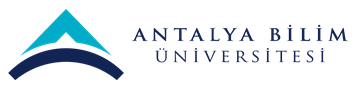 AKTS DERS TANITIM FORMUAKTS DERS TANITIM FORMUAKTS DERS TANITIM FORMUAKTS DERS TANITIM FORMUAKTS DERS TANITIM FORMUAKTS DERS TANITIM FORMUAKTS DERS TANITIM FORMUAKTS DERS TANITIM FORMUAKTS DERS TANITIM FORMUAKTS DERS TANITIM FORMUAKTS DERS TANITIM FORMUAKTS DERS TANITIM FORMUAKTS DERS TANITIM FORMUAKTS DERS TANITIM FORMUAKTS DERS TANITIM FORMUAKTS DERS TANITIM FORMUAKTS DERS TANITIM FORMUAKTS DERS TANITIM FORMUAKTS DERS TANITIM FORMUAKTS DERS TANITIM FORMUAKTS DERS TANITIM FORMUAKTS DERS TANITIM FORMUAKTS DERS TANITIM FORMUI. BÖLÜM (Senato Onayı)I. BÖLÜM (Senato Onayı)I. BÖLÜM (Senato Onayı)I. BÖLÜM (Senato Onayı)I. BÖLÜM (Senato Onayı)I. BÖLÜM (Senato Onayı)I. BÖLÜM (Senato Onayı)I. BÖLÜM (Senato Onayı)I. BÖLÜM (Senato Onayı)I. BÖLÜM (Senato Onayı)I. BÖLÜM (Senato Onayı)I. BÖLÜM (Senato Onayı)I. BÖLÜM (Senato Onayı)I. BÖLÜM (Senato Onayı)I. BÖLÜM (Senato Onayı)I. BÖLÜM (Senato Onayı)I. BÖLÜM (Senato Onayı)I. BÖLÜM (Senato Onayı)I. BÖLÜM (Senato Onayı)I. BÖLÜM (Senato Onayı)I. BÖLÜM (Senato Onayı)I. BÖLÜM (Senato Onayı)I. BÖLÜM (Senato Onayı)I. BÖLÜM (Senato Onayı)I. BÖLÜM (Senato Onayı)I. BÖLÜM (Senato Onayı)I. BÖLÜM (Senato Onayı)I. BÖLÜM (Senato Onayı)I. BÖLÜM (Senato Onayı)Dersi Açan Fakülte /YOİktisadi ve İdari Bilimler Fakültesiİktisadi ve İdari Bilimler Fakültesiİktisadi ve İdari Bilimler Fakültesiİktisadi ve İdari Bilimler Fakültesiİktisadi ve İdari Bilimler Fakültesiİktisadi ve İdari Bilimler Fakültesiİktisadi ve İdari Bilimler Fakültesiİktisadi ve İdari Bilimler Fakültesiİktisadi ve İdari Bilimler Fakültesiİktisadi ve İdari Bilimler Fakültesiİktisadi ve İdari Bilimler Fakültesiİktisadi ve İdari Bilimler Fakültesiİktisadi ve İdari Bilimler Fakültesiİktisadi ve İdari Bilimler Fakültesiİktisadi ve İdari Bilimler Fakültesiİktisadi ve İdari Bilimler Fakültesiİktisadi ve İdari Bilimler Fakültesiİktisadi ve İdari Bilimler Fakültesiİktisadi ve İdari Bilimler Fakültesiİktisadi ve İdari Bilimler Fakültesiİktisadi ve İdari Bilimler Fakültesiİktisadi ve İdari Bilimler Fakültesiİktisadi ve İdari Bilimler Fakültesiİktisadi ve İdari Bilimler Fakültesiİktisadi ve İdari Bilimler Fakültesiİktisadi ve İdari Bilimler Fakültesiİktisadi ve İdari Bilimler Fakültesiİktisadi ve İdari Bilimler FakültesiDersi Açan BölümİşletmeİşletmeİşletmeİşletmeİşletmeİşletmeİşletmeİşletmeİşletmeİşletmeİşletmeİşletmeİşletmeİşletmeİşletmeİşletmeİşletmeİşletmeİşletmeİşletmeİşletmeİşletmeİşletmeİşletmeİşletmeİşletmeİşletmeİşletmeDersi Alan Program (lar)Lisans ÖğrencileriLisans ÖğrencileriLisans ÖğrencileriLisans ÖğrencileriLisans ÖğrencileriLisans ÖğrencileriLisans ÖğrencileriLisans ÖğrencileriLisans ÖğrencileriLisans ÖğrencileriLisans ÖğrencileriLisans ÖğrencileriLisans ÖğrencileriLisans ÖğrencileriSeçmeliSeçmeliSeçmeliSeçmeliSeçmeliSeçmeliSeçmeliSeçmeliSeçmeliSeçmeliSeçmeliSeçmeliSeçmeliSeçmeliDersi Alan Program (lar)Dersi Alan Program (lar)Ders Kodu BUSI 401BUSI 401BUSI 401BUSI 401BUSI 401BUSI 401BUSI 401BUSI 401BUSI 401BUSI 401BUSI 401BUSI 401BUSI 401BUSI 401BUSI 401BUSI 401BUSI 401BUSI 401BUSI 401BUSI 401BUSI 401BUSI 401BUSI 401BUSI 401BUSI 401BUSI 401BUSI 401BUSI 401Ders Adıİleri Araştırma Yöntemleriİleri Araştırma Yöntemleriİleri Araştırma Yöntemleriİleri Araştırma Yöntemleriİleri Araştırma Yöntemleriİleri Araştırma Yöntemleriİleri Araştırma Yöntemleriİleri Araştırma Yöntemleriİleri Araştırma Yöntemleriİleri Araştırma Yöntemleriİleri Araştırma Yöntemleriİleri Araştırma Yöntemleriİleri Araştırma Yöntemleriİleri Araştırma Yöntemleriİleri Araştırma Yöntemleriİleri Araştırma Yöntemleriİleri Araştırma Yöntemleriİleri Araştırma Yöntemleriİleri Araştırma Yöntemleriİleri Araştırma Yöntemleriİleri Araştırma Yöntemleriİleri Araştırma Yöntemleriİleri Araştırma Yöntemleriİleri Araştırma Yöntemleriİleri Araştırma Yöntemleriİleri Araştırma Yöntemleriİleri Araştırma Yöntemleriİleri Araştırma YöntemleriÖğretim dili İngilizceİngilizceİngilizceİngilizceİngilizceİngilizceİngilizceİngilizceİngilizceİngilizceİngilizceİngilizceİngilizceİngilizceİngilizceİngilizceİngilizceİngilizceİngilizceİngilizceİngilizceİngilizceİngilizceİngilizceİngilizceİngilizceİngilizceİngilizceDers TürüTeorik Ders; bilgisayar laboratuvarı; seminerler; öğrenci sunumları ve raporları.Teorik Ders; bilgisayar laboratuvarı; seminerler; öğrenci sunumları ve raporları.Teorik Ders; bilgisayar laboratuvarı; seminerler; öğrenci sunumları ve raporları.Teorik Ders; bilgisayar laboratuvarı; seminerler; öğrenci sunumları ve raporları.Teorik Ders; bilgisayar laboratuvarı; seminerler; öğrenci sunumları ve raporları.Teorik Ders; bilgisayar laboratuvarı; seminerler; öğrenci sunumları ve raporları.Teorik Ders; bilgisayar laboratuvarı; seminerler; öğrenci sunumları ve raporları.Teorik Ders; bilgisayar laboratuvarı; seminerler; öğrenci sunumları ve raporları.Teorik Ders; bilgisayar laboratuvarı; seminerler; öğrenci sunumları ve raporları.Teorik Ders; bilgisayar laboratuvarı; seminerler; öğrenci sunumları ve raporları.Teorik Ders; bilgisayar laboratuvarı; seminerler; öğrenci sunumları ve raporları.Teorik Ders; bilgisayar laboratuvarı; seminerler; öğrenci sunumları ve raporları.Teorik Ders; bilgisayar laboratuvarı; seminerler; öğrenci sunumları ve raporları.Teorik Ders; bilgisayar laboratuvarı; seminerler; öğrenci sunumları ve raporları.Teorik Ders; bilgisayar laboratuvarı; seminerler; öğrenci sunumları ve raporları.Teorik Ders; bilgisayar laboratuvarı; seminerler; öğrenci sunumları ve raporları.Teorik Ders; bilgisayar laboratuvarı; seminerler; öğrenci sunumları ve raporları.Teorik Ders; bilgisayar laboratuvarı; seminerler; öğrenci sunumları ve raporları.Teorik Ders; bilgisayar laboratuvarı; seminerler; öğrenci sunumları ve raporları.Teorik Ders; bilgisayar laboratuvarı; seminerler; öğrenci sunumları ve raporları.Teorik Ders; bilgisayar laboratuvarı; seminerler; öğrenci sunumları ve raporları.Teorik Ders; bilgisayar laboratuvarı; seminerler; öğrenci sunumları ve raporları.Teorik Ders; bilgisayar laboratuvarı; seminerler; öğrenci sunumları ve raporları.Teorik Ders; bilgisayar laboratuvarı; seminerler; öğrenci sunumları ve raporları.Teorik Ders; bilgisayar laboratuvarı; seminerler; öğrenci sunumları ve raporları.Teorik Ders; bilgisayar laboratuvarı; seminerler; öğrenci sunumları ve raporları.Teorik Ders; bilgisayar laboratuvarı; seminerler; öğrenci sunumları ve raporları.Teorik Ders; bilgisayar laboratuvarı; seminerler; öğrenci sunumları ve raporları.Ders SeviyesiLisans DüzeyiLisans DüzeyiLisans DüzeyiLisans DüzeyiLisans DüzeyiLisans DüzeyiLisans DüzeyiLisans DüzeyiLisans DüzeyiLisans DüzeyiLisans DüzeyiLisans DüzeyiLisans DüzeyiLisans DüzeyiLisans DüzeyiLisans DüzeyiLisans DüzeyiLisans DüzeyiLisans DüzeyiLisans DüzeyiLisans DüzeyiLisans DüzeyiLisans DüzeyiLisans DüzeyiLisans DüzeyiLisans DüzeyiLisans DüzeyiLisans DüzeyiHaftalık Ders SaatiDers: 3Ders: 3Ders: 3Ders: 3Ders: 3Ders: 3Lab: Lab: Lab: Lab: Uygulama:Uygulama:Pratik: Pratik: Pratik: Pratik: Pratik: Stüdyo: Stüdyo: Stüdyo: Stüdyo: Stüdyo: Diğer: Diğer: Diğer: Diğer: Diğer: Diğer: AKTS Kredisi6666666666666666666666666666Notlandırma TürüHarf NotuHarf NotuHarf NotuHarf NotuHarf NotuHarf NotuHarf NotuHarf NotuHarf NotuHarf NotuHarf NotuHarf NotuHarf NotuHarf NotuHarf NotuHarf NotuHarf NotuHarf NotuHarf NotuHarf NotuHarf NotuHarf NotuHarf NotuHarf NotuHarf NotuHarf NotuHarf NotuHarf NotuÖn koşul/larBUSI 304BUSI 304BUSI 304BUSI 304BUSI 304BUSI 304BUSI 304BUSI 304BUSI 304BUSI 304BUSI 304BUSI 304BUSI 304BUSI 304BUSI 304BUSI 304BUSI 304BUSI 304BUSI 304BUSI 304BUSI 304BUSI 304BUSI 304BUSI 304BUSI 304BUSI 304BUSI 304BUSI 304Yan koşul/larYokYokYokYokYokYokYokYokYokYokYokYokYokYokYokYokYokYokYokYokYokYokYokYokYokYokYokYokKayıt KısıtlamasıDersin Amacı Temel amaç, bilimsel araştırma yöntemleri ile ilgili bilgi ve anlayışı geliştirmek ve
bir araştırma projesi tasarlama ve gerçekleştirme becerisi kazandırmak, nitel ve
nicel araştırma yöntemleri ve sonuçlarının iletilmesini öğretmektir. Ayrıca, öğrenci
metodolojik ve felsefi yaklaşımlara dayalı araştırma sonuçlarını da yansıtmalıdır.Temel amaç, bilimsel araştırma yöntemleri ile ilgili bilgi ve anlayışı geliştirmek ve
bir araştırma projesi tasarlama ve gerçekleştirme becerisi kazandırmak, nitel ve
nicel araştırma yöntemleri ve sonuçlarının iletilmesini öğretmektir. Ayrıca, öğrenci
metodolojik ve felsefi yaklaşımlara dayalı araştırma sonuçlarını da yansıtmalıdır.Temel amaç, bilimsel araştırma yöntemleri ile ilgili bilgi ve anlayışı geliştirmek ve
bir araştırma projesi tasarlama ve gerçekleştirme becerisi kazandırmak, nitel ve
nicel araştırma yöntemleri ve sonuçlarının iletilmesini öğretmektir. Ayrıca, öğrenci
metodolojik ve felsefi yaklaşımlara dayalı araştırma sonuçlarını da yansıtmalıdır.Temel amaç, bilimsel araştırma yöntemleri ile ilgili bilgi ve anlayışı geliştirmek ve
bir araştırma projesi tasarlama ve gerçekleştirme becerisi kazandırmak, nitel ve
nicel araştırma yöntemleri ve sonuçlarının iletilmesini öğretmektir. Ayrıca, öğrenci
metodolojik ve felsefi yaklaşımlara dayalı araştırma sonuçlarını da yansıtmalıdır.Temel amaç, bilimsel araştırma yöntemleri ile ilgili bilgi ve anlayışı geliştirmek ve
bir araştırma projesi tasarlama ve gerçekleştirme becerisi kazandırmak, nitel ve
nicel araştırma yöntemleri ve sonuçlarının iletilmesini öğretmektir. Ayrıca, öğrenci
metodolojik ve felsefi yaklaşımlara dayalı araştırma sonuçlarını da yansıtmalıdır.Temel amaç, bilimsel araştırma yöntemleri ile ilgili bilgi ve anlayışı geliştirmek ve
bir araştırma projesi tasarlama ve gerçekleştirme becerisi kazandırmak, nitel ve
nicel araştırma yöntemleri ve sonuçlarının iletilmesini öğretmektir. Ayrıca, öğrenci
metodolojik ve felsefi yaklaşımlara dayalı araştırma sonuçlarını da yansıtmalıdır.Temel amaç, bilimsel araştırma yöntemleri ile ilgili bilgi ve anlayışı geliştirmek ve
bir araştırma projesi tasarlama ve gerçekleştirme becerisi kazandırmak, nitel ve
nicel araştırma yöntemleri ve sonuçlarının iletilmesini öğretmektir. Ayrıca, öğrenci
metodolojik ve felsefi yaklaşımlara dayalı araştırma sonuçlarını da yansıtmalıdır.Temel amaç, bilimsel araştırma yöntemleri ile ilgili bilgi ve anlayışı geliştirmek ve
bir araştırma projesi tasarlama ve gerçekleştirme becerisi kazandırmak, nitel ve
nicel araştırma yöntemleri ve sonuçlarının iletilmesini öğretmektir. Ayrıca, öğrenci
metodolojik ve felsefi yaklaşımlara dayalı araştırma sonuçlarını da yansıtmalıdır.Temel amaç, bilimsel araştırma yöntemleri ile ilgili bilgi ve anlayışı geliştirmek ve
bir araştırma projesi tasarlama ve gerçekleştirme becerisi kazandırmak, nitel ve
nicel araştırma yöntemleri ve sonuçlarının iletilmesini öğretmektir. Ayrıca, öğrenci
metodolojik ve felsefi yaklaşımlara dayalı araştırma sonuçlarını da yansıtmalıdır.Temel amaç, bilimsel araştırma yöntemleri ile ilgili bilgi ve anlayışı geliştirmek ve
bir araştırma projesi tasarlama ve gerçekleştirme becerisi kazandırmak, nitel ve
nicel araştırma yöntemleri ve sonuçlarının iletilmesini öğretmektir. Ayrıca, öğrenci
metodolojik ve felsefi yaklaşımlara dayalı araştırma sonuçlarını da yansıtmalıdır.Temel amaç, bilimsel araştırma yöntemleri ile ilgili bilgi ve anlayışı geliştirmek ve
bir araştırma projesi tasarlama ve gerçekleştirme becerisi kazandırmak, nitel ve
nicel araştırma yöntemleri ve sonuçlarının iletilmesini öğretmektir. Ayrıca, öğrenci
metodolojik ve felsefi yaklaşımlara dayalı araştırma sonuçlarını da yansıtmalıdır.Temel amaç, bilimsel araştırma yöntemleri ile ilgili bilgi ve anlayışı geliştirmek ve
bir araştırma projesi tasarlama ve gerçekleştirme becerisi kazandırmak, nitel ve
nicel araştırma yöntemleri ve sonuçlarının iletilmesini öğretmektir. Ayrıca, öğrenci
metodolojik ve felsefi yaklaşımlara dayalı araştırma sonuçlarını da yansıtmalıdır.Temel amaç, bilimsel araştırma yöntemleri ile ilgili bilgi ve anlayışı geliştirmek ve
bir araştırma projesi tasarlama ve gerçekleştirme becerisi kazandırmak, nitel ve
nicel araştırma yöntemleri ve sonuçlarının iletilmesini öğretmektir. Ayrıca, öğrenci
metodolojik ve felsefi yaklaşımlara dayalı araştırma sonuçlarını da yansıtmalıdır.Temel amaç, bilimsel araştırma yöntemleri ile ilgili bilgi ve anlayışı geliştirmek ve
bir araştırma projesi tasarlama ve gerçekleştirme becerisi kazandırmak, nitel ve
nicel araştırma yöntemleri ve sonuçlarının iletilmesini öğretmektir. Ayrıca, öğrenci
metodolojik ve felsefi yaklaşımlara dayalı araştırma sonuçlarını da yansıtmalıdır.Temel amaç, bilimsel araştırma yöntemleri ile ilgili bilgi ve anlayışı geliştirmek ve
bir araştırma projesi tasarlama ve gerçekleştirme becerisi kazandırmak, nitel ve
nicel araştırma yöntemleri ve sonuçlarının iletilmesini öğretmektir. Ayrıca, öğrenci
metodolojik ve felsefi yaklaşımlara dayalı araştırma sonuçlarını da yansıtmalıdır.Temel amaç, bilimsel araştırma yöntemleri ile ilgili bilgi ve anlayışı geliştirmek ve
bir araştırma projesi tasarlama ve gerçekleştirme becerisi kazandırmak, nitel ve
nicel araştırma yöntemleri ve sonuçlarının iletilmesini öğretmektir. Ayrıca, öğrenci
metodolojik ve felsefi yaklaşımlara dayalı araştırma sonuçlarını da yansıtmalıdır.Temel amaç, bilimsel araştırma yöntemleri ile ilgili bilgi ve anlayışı geliştirmek ve
bir araştırma projesi tasarlama ve gerçekleştirme becerisi kazandırmak, nitel ve
nicel araştırma yöntemleri ve sonuçlarının iletilmesini öğretmektir. Ayrıca, öğrenci
metodolojik ve felsefi yaklaşımlara dayalı araştırma sonuçlarını da yansıtmalıdır.Temel amaç, bilimsel araştırma yöntemleri ile ilgili bilgi ve anlayışı geliştirmek ve
bir araştırma projesi tasarlama ve gerçekleştirme becerisi kazandırmak, nitel ve
nicel araştırma yöntemleri ve sonuçlarının iletilmesini öğretmektir. Ayrıca, öğrenci
metodolojik ve felsefi yaklaşımlara dayalı araştırma sonuçlarını da yansıtmalıdır.Temel amaç, bilimsel araştırma yöntemleri ile ilgili bilgi ve anlayışı geliştirmek ve
bir araştırma projesi tasarlama ve gerçekleştirme becerisi kazandırmak, nitel ve
nicel araştırma yöntemleri ve sonuçlarının iletilmesini öğretmektir. Ayrıca, öğrenci
metodolojik ve felsefi yaklaşımlara dayalı araştırma sonuçlarını da yansıtmalıdır.Temel amaç, bilimsel araştırma yöntemleri ile ilgili bilgi ve anlayışı geliştirmek ve
bir araştırma projesi tasarlama ve gerçekleştirme becerisi kazandırmak, nitel ve
nicel araştırma yöntemleri ve sonuçlarının iletilmesini öğretmektir. Ayrıca, öğrenci
metodolojik ve felsefi yaklaşımlara dayalı araştırma sonuçlarını da yansıtmalıdır.Temel amaç, bilimsel araştırma yöntemleri ile ilgili bilgi ve anlayışı geliştirmek ve
bir araştırma projesi tasarlama ve gerçekleştirme becerisi kazandırmak, nitel ve
nicel araştırma yöntemleri ve sonuçlarının iletilmesini öğretmektir. Ayrıca, öğrenci
metodolojik ve felsefi yaklaşımlara dayalı araştırma sonuçlarını da yansıtmalıdır.Temel amaç, bilimsel araştırma yöntemleri ile ilgili bilgi ve anlayışı geliştirmek ve
bir araştırma projesi tasarlama ve gerçekleştirme becerisi kazandırmak, nitel ve
nicel araştırma yöntemleri ve sonuçlarının iletilmesini öğretmektir. Ayrıca, öğrenci
metodolojik ve felsefi yaklaşımlara dayalı araştırma sonuçlarını da yansıtmalıdır.Temel amaç, bilimsel araştırma yöntemleri ile ilgili bilgi ve anlayışı geliştirmek ve
bir araştırma projesi tasarlama ve gerçekleştirme becerisi kazandırmak, nitel ve
nicel araştırma yöntemleri ve sonuçlarının iletilmesini öğretmektir. Ayrıca, öğrenci
metodolojik ve felsefi yaklaşımlara dayalı araştırma sonuçlarını da yansıtmalıdır.Temel amaç, bilimsel araştırma yöntemleri ile ilgili bilgi ve anlayışı geliştirmek ve
bir araştırma projesi tasarlama ve gerçekleştirme becerisi kazandırmak, nitel ve
nicel araştırma yöntemleri ve sonuçlarının iletilmesini öğretmektir. Ayrıca, öğrenci
metodolojik ve felsefi yaklaşımlara dayalı araştırma sonuçlarını da yansıtmalıdır.Temel amaç, bilimsel araştırma yöntemleri ile ilgili bilgi ve anlayışı geliştirmek ve
bir araştırma projesi tasarlama ve gerçekleştirme becerisi kazandırmak, nitel ve
nicel araştırma yöntemleri ve sonuçlarının iletilmesini öğretmektir. Ayrıca, öğrenci
metodolojik ve felsefi yaklaşımlara dayalı araştırma sonuçlarını da yansıtmalıdır.Temel amaç, bilimsel araştırma yöntemleri ile ilgili bilgi ve anlayışı geliştirmek ve
bir araştırma projesi tasarlama ve gerçekleştirme becerisi kazandırmak, nitel ve
nicel araştırma yöntemleri ve sonuçlarının iletilmesini öğretmektir. Ayrıca, öğrenci
metodolojik ve felsefi yaklaşımlara dayalı araştırma sonuçlarını da yansıtmalıdır.Temel amaç, bilimsel araştırma yöntemleri ile ilgili bilgi ve anlayışı geliştirmek ve
bir araştırma projesi tasarlama ve gerçekleştirme becerisi kazandırmak, nitel ve
nicel araştırma yöntemleri ve sonuçlarının iletilmesini öğretmektir. Ayrıca, öğrenci
metodolojik ve felsefi yaklaşımlara dayalı araştırma sonuçlarını da yansıtmalıdır.Temel amaç, bilimsel araştırma yöntemleri ile ilgili bilgi ve anlayışı geliştirmek ve
bir araştırma projesi tasarlama ve gerçekleştirme becerisi kazandırmak, nitel ve
nicel araştırma yöntemleri ve sonuçlarının iletilmesini öğretmektir. Ayrıca, öğrenci
metodolojik ve felsefi yaklaşımlara dayalı araştırma sonuçlarını da yansıtmalıdır.Ders İçeriği Öğrenim Çıktıları ÖÇ1ÖÇ1ÖÇ1ÖÇ11. İşletme araştırmalarında farklı perspektifleri ve yöntemleri açıklayabilme.
2. Çerçeveleri / yöntemleri araştırma felsefesi ile ilişkilendirebilme. Kavramların ve modellerin kullanılması da dahil olmak üzere literatürü eleştirel bir bakışla inceleyebilme.
3. Bir araştırma problemi tanımlama ve formüle etme, daha sonra veri toplama ve veri analizi için uygun bir yöntem seçme ve ampirik materyal toplayabilme.
4. Uygun yöntem ve teknikleri kullanarak kalitatif ve kantitatif analiz yapabilme.
5. Bilimsel bir rapor hazırlayıp sonuçlarını sunma.
6. Etik açıdan ampirik bir çalışmayı değerlendirebilme. Bilim / araştırma olanaklarını ve kısıtlarını değerlendirebilme.1. İşletme araştırmalarında farklı perspektifleri ve yöntemleri açıklayabilme.
2. Çerçeveleri / yöntemleri araştırma felsefesi ile ilişkilendirebilme. Kavramların ve modellerin kullanılması da dahil olmak üzere literatürü eleştirel bir bakışla inceleyebilme.
3. Bir araştırma problemi tanımlama ve formüle etme, daha sonra veri toplama ve veri analizi için uygun bir yöntem seçme ve ampirik materyal toplayabilme.
4. Uygun yöntem ve teknikleri kullanarak kalitatif ve kantitatif analiz yapabilme.
5. Bilimsel bir rapor hazırlayıp sonuçlarını sunma.
6. Etik açıdan ampirik bir çalışmayı değerlendirebilme. Bilim / araştırma olanaklarını ve kısıtlarını değerlendirebilme.1. İşletme araştırmalarında farklı perspektifleri ve yöntemleri açıklayabilme.
2. Çerçeveleri / yöntemleri araştırma felsefesi ile ilişkilendirebilme. Kavramların ve modellerin kullanılması da dahil olmak üzere literatürü eleştirel bir bakışla inceleyebilme.
3. Bir araştırma problemi tanımlama ve formüle etme, daha sonra veri toplama ve veri analizi için uygun bir yöntem seçme ve ampirik materyal toplayabilme.
4. Uygun yöntem ve teknikleri kullanarak kalitatif ve kantitatif analiz yapabilme.
5. Bilimsel bir rapor hazırlayıp sonuçlarını sunma.
6. Etik açıdan ampirik bir çalışmayı değerlendirebilme. Bilim / araştırma olanaklarını ve kısıtlarını değerlendirebilme.1. İşletme araştırmalarında farklı perspektifleri ve yöntemleri açıklayabilme.
2. Çerçeveleri / yöntemleri araştırma felsefesi ile ilişkilendirebilme. Kavramların ve modellerin kullanılması da dahil olmak üzere literatürü eleştirel bir bakışla inceleyebilme.
3. Bir araştırma problemi tanımlama ve formüle etme, daha sonra veri toplama ve veri analizi için uygun bir yöntem seçme ve ampirik materyal toplayabilme.
4. Uygun yöntem ve teknikleri kullanarak kalitatif ve kantitatif analiz yapabilme.
5. Bilimsel bir rapor hazırlayıp sonuçlarını sunma.
6. Etik açıdan ampirik bir çalışmayı değerlendirebilme. Bilim / araştırma olanaklarını ve kısıtlarını değerlendirebilme.1. İşletme araştırmalarında farklı perspektifleri ve yöntemleri açıklayabilme.
2. Çerçeveleri / yöntemleri araştırma felsefesi ile ilişkilendirebilme. Kavramların ve modellerin kullanılması da dahil olmak üzere literatürü eleştirel bir bakışla inceleyebilme.
3. Bir araştırma problemi tanımlama ve formüle etme, daha sonra veri toplama ve veri analizi için uygun bir yöntem seçme ve ampirik materyal toplayabilme.
4. Uygun yöntem ve teknikleri kullanarak kalitatif ve kantitatif analiz yapabilme.
5. Bilimsel bir rapor hazırlayıp sonuçlarını sunma.
6. Etik açıdan ampirik bir çalışmayı değerlendirebilme. Bilim / araştırma olanaklarını ve kısıtlarını değerlendirebilme.1. İşletme araştırmalarında farklı perspektifleri ve yöntemleri açıklayabilme.
2. Çerçeveleri / yöntemleri araştırma felsefesi ile ilişkilendirebilme. Kavramların ve modellerin kullanılması da dahil olmak üzere literatürü eleştirel bir bakışla inceleyebilme.
3. Bir araştırma problemi tanımlama ve formüle etme, daha sonra veri toplama ve veri analizi için uygun bir yöntem seçme ve ampirik materyal toplayabilme.
4. Uygun yöntem ve teknikleri kullanarak kalitatif ve kantitatif analiz yapabilme.
5. Bilimsel bir rapor hazırlayıp sonuçlarını sunma.
6. Etik açıdan ampirik bir çalışmayı değerlendirebilme. Bilim / araştırma olanaklarını ve kısıtlarını değerlendirebilme.1. İşletme araştırmalarında farklı perspektifleri ve yöntemleri açıklayabilme.
2. Çerçeveleri / yöntemleri araştırma felsefesi ile ilişkilendirebilme. Kavramların ve modellerin kullanılması da dahil olmak üzere literatürü eleştirel bir bakışla inceleyebilme.
3. Bir araştırma problemi tanımlama ve formüle etme, daha sonra veri toplama ve veri analizi için uygun bir yöntem seçme ve ampirik materyal toplayabilme.
4. Uygun yöntem ve teknikleri kullanarak kalitatif ve kantitatif analiz yapabilme.
5. Bilimsel bir rapor hazırlayıp sonuçlarını sunma.
6. Etik açıdan ampirik bir çalışmayı değerlendirebilme. Bilim / araştırma olanaklarını ve kısıtlarını değerlendirebilme.1. İşletme araştırmalarında farklı perspektifleri ve yöntemleri açıklayabilme.
2. Çerçeveleri / yöntemleri araştırma felsefesi ile ilişkilendirebilme. Kavramların ve modellerin kullanılması da dahil olmak üzere literatürü eleştirel bir bakışla inceleyebilme.
3. Bir araştırma problemi tanımlama ve formüle etme, daha sonra veri toplama ve veri analizi için uygun bir yöntem seçme ve ampirik materyal toplayabilme.
4. Uygun yöntem ve teknikleri kullanarak kalitatif ve kantitatif analiz yapabilme.
5. Bilimsel bir rapor hazırlayıp sonuçlarını sunma.
6. Etik açıdan ampirik bir çalışmayı değerlendirebilme. Bilim / araştırma olanaklarını ve kısıtlarını değerlendirebilme.1. İşletme araştırmalarında farklı perspektifleri ve yöntemleri açıklayabilme.
2. Çerçeveleri / yöntemleri araştırma felsefesi ile ilişkilendirebilme. Kavramların ve modellerin kullanılması da dahil olmak üzere literatürü eleştirel bir bakışla inceleyebilme.
3. Bir araştırma problemi tanımlama ve formüle etme, daha sonra veri toplama ve veri analizi için uygun bir yöntem seçme ve ampirik materyal toplayabilme.
4. Uygun yöntem ve teknikleri kullanarak kalitatif ve kantitatif analiz yapabilme.
5. Bilimsel bir rapor hazırlayıp sonuçlarını sunma.
6. Etik açıdan ampirik bir çalışmayı değerlendirebilme. Bilim / araştırma olanaklarını ve kısıtlarını değerlendirebilme.1. İşletme araştırmalarında farklı perspektifleri ve yöntemleri açıklayabilme.
2. Çerçeveleri / yöntemleri araştırma felsefesi ile ilişkilendirebilme. Kavramların ve modellerin kullanılması da dahil olmak üzere literatürü eleştirel bir bakışla inceleyebilme.
3. Bir araştırma problemi tanımlama ve formüle etme, daha sonra veri toplama ve veri analizi için uygun bir yöntem seçme ve ampirik materyal toplayabilme.
4. Uygun yöntem ve teknikleri kullanarak kalitatif ve kantitatif analiz yapabilme.
5. Bilimsel bir rapor hazırlayıp sonuçlarını sunma.
6. Etik açıdan ampirik bir çalışmayı değerlendirebilme. Bilim / araştırma olanaklarını ve kısıtlarını değerlendirebilme.1. İşletme araştırmalarında farklı perspektifleri ve yöntemleri açıklayabilme.
2. Çerçeveleri / yöntemleri araştırma felsefesi ile ilişkilendirebilme. Kavramların ve modellerin kullanılması da dahil olmak üzere literatürü eleştirel bir bakışla inceleyebilme.
3. Bir araştırma problemi tanımlama ve formüle etme, daha sonra veri toplama ve veri analizi için uygun bir yöntem seçme ve ampirik materyal toplayabilme.
4. Uygun yöntem ve teknikleri kullanarak kalitatif ve kantitatif analiz yapabilme.
5. Bilimsel bir rapor hazırlayıp sonuçlarını sunma.
6. Etik açıdan ampirik bir çalışmayı değerlendirebilme. Bilim / araştırma olanaklarını ve kısıtlarını değerlendirebilme.1. İşletme araştırmalarında farklı perspektifleri ve yöntemleri açıklayabilme.
2. Çerçeveleri / yöntemleri araştırma felsefesi ile ilişkilendirebilme. Kavramların ve modellerin kullanılması da dahil olmak üzere literatürü eleştirel bir bakışla inceleyebilme.
3. Bir araştırma problemi tanımlama ve formüle etme, daha sonra veri toplama ve veri analizi için uygun bir yöntem seçme ve ampirik materyal toplayabilme.
4. Uygun yöntem ve teknikleri kullanarak kalitatif ve kantitatif analiz yapabilme.
5. Bilimsel bir rapor hazırlayıp sonuçlarını sunma.
6. Etik açıdan ampirik bir çalışmayı değerlendirebilme. Bilim / araştırma olanaklarını ve kısıtlarını değerlendirebilme.1. İşletme araştırmalarında farklı perspektifleri ve yöntemleri açıklayabilme.
2. Çerçeveleri / yöntemleri araştırma felsefesi ile ilişkilendirebilme. Kavramların ve modellerin kullanılması da dahil olmak üzere literatürü eleştirel bir bakışla inceleyebilme.
3. Bir araştırma problemi tanımlama ve formüle etme, daha sonra veri toplama ve veri analizi için uygun bir yöntem seçme ve ampirik materyal toplayabilme.
4. Uygun yöntem ve teknikleri kullanarak kalitatif ve kantitatif analiz yapabilme.
5. Bilimsel bir rapor hazırlayıp sonuçlarını sunma.
6. Etik açıdan ampirik bir çalışmayı değerlendirebilme. Bilim / araştırma olanaklarını ve kısıtlarını değerlendirebilme.1. İşletme araştırmalarında farklı perspektifleri ve yöntemleri açıklayabilme.
2. Çerçeveleri / yöntemleri araştırma felsefesi ile ilişkilendirebilme. Kavramların ve modellerin kullanılması da dahil olmak üzere literatürü eleştirel bir bakışla inceleyebilme.
3. Bir araştırma problemi tanımlama ve formüle etme, daha sonra veri toplama ve veri analizi için uygun bir yöntem seçme ve ampirik materyal toplayabilme.
4. Uygun yöntem ve teknikleri kullanarak kalitatif ve kantitatif analiz yapabilme.
5. Bilimsel bir rapor hazırlayıp sonuçlarını sunma.
6. Etik açıdan ampirik bir çalışmayı değerlendirebilme. Bilim / araştırma olanaklarını ve kısıtlarını değerlendirebilme.1. İşletme araştırmalarında farklı perspektifleri ve yöntemleri açıklayabilme.
2. Çerçeveleri / yöntemleri araştırma felsefesi ile ilişkilendirebilme. Kavramların ve modellerin kullanılması da dahil olmak üzere literatürü eleştirel bir bakışla inceleyebilme.
3. Bir araştırma problemi tanımlama ve formüle etme, daha sonra veri toplama ve veri analizi için uygun bir yöntem seçme ve ampirik materyal toplayabilme.
4. Uygun yöntem ve teknikleri kullanarak kalitatif ve kantitatif analiz yapabilme.
5. Bilimsel bir rapor hazırlayıp sonuçlarını sunma.
6. Etik açıdan ampirik bir çalışmayı değerlendirebilme. Bilim / araştırma olanaklarını ve kısıtlarını değerlendirebilme.1. İşletme araştırmalarında farklı perspektifleri ve yöntemleri açıklayabilme.
2. Çerçeveleri / yöntemleri araştırma felsefesi ile ilişkilendirebilme. Kavramların ve modellerin kullanılması da dahil olmak üzere literatürü eleştirel bir bakışla inceleyebilme.
3. Bir araştırma problemi tanımlama ve formüle etme, daha sonra veri toplama ve veri analizi için uygun bir yöntem seçme ve ampirik materyal toplayabilme.
4. Uygun yöntem ve teknikleri kullanarak kalitatif ve kantitatif analiz yapabilme.
5. Bilimsel bir rapor hazırlayıp sonuçlarını sunma.
6. Etik açıdan ampirik bir çalışmayı değerlendirebilme. Bilim / araştırma olanaklarını ve kısıtlarını değerlendirebilme.1. İşletme araştırmalarında farklı perspektifleri ve yöntemleri açıklayabilme.
2. Çerçeveleri / yöntemleri araştırma felsefesi ile ilişkilendirebilme. Kavramların ve modellerin kullanılması da dahil olmak üzere literatürü eleştirel bir bakışla inceleyebilme.
3. Bir araştırma problemi tanımlama ve formüle etme, daha sonra veri toplama ve veri analizi için uygun bir yöntem seçme ve ampirik materyal toplayabilme.
4. Uygun yöntem ve teknikleri kullanarak kalitatif ve kantitatif analiz yapabilme.
5. Bilimsel bir rapor hazırlayıp sonuçlarını sunma.
6. Etik açıdan ampirik bir çalışmayı değerlendirebilme. Bilim / araştırma olanaklarını ve kısıtlarını değerlendirebilme.1. İşletme araştırmalarında farklı perspektifleri ve yöntemleri açıklayabilme.
2. Çerçeveleri / yöntemleri araştırma felsefesi ile ilişkilendirebilme. Kavramların ve modellerin kullanılması da dahil olmak üzere literatürü eleştirel bir bakışla inceleyebilme.
3. Bir araştırma problemi tanımlama ve formüle etme, daha sonra veri toplama ve veri analizi için uygun bir yöntem seçme ve ampirik materyal toplayabilme.
4. Uygun yöntem ve teknikleri kullanarak kalitatif ve kantitatif analiz yapabilme.
5. Bilimsel bir rapor hazırlayıp sonuçlarını sunma.
6. Etik açıdan ampirik bir çalışmayı değerlendirebilme. Bilim / araştırma olanaklarını ve kısıtlarını değerlendirebilme.1. İşletme araştırmalarında farklı perspektifleri ve yöntemleri açıklayabilme.
2. Çerçeveleri / yöntemleri araştırma felsefesi ile ilişkilendirebilme. Kavramların ve modellerin kullanılması da dahil olmak üzere literatürü eleştirel bir bakışla inceleyebilme.
3. Bir araştırma problemi tanımlama ve formüle etme, daha sonra veri toplama ve veri analizi için uygun bir yöntem seçme ve ampirik materyal toplayabilme.
4. Uygun yöntem ve teknikleri kullanarak kalitatif ve kantitatif analiz yapabilme.
5. Bilimsel bir rapor hazırlayıp sonuçlarını sunma.
6. Etik açıdan ampirik bir çalışmayı değerlendirebilme. Bilim / araştırma olanaklarını ve kısıtlarını değerlendirebilme.1. İşletme araştırmalarında farklı perspektifleri ve yöntemleri açıklayabilme.
2. Çerçeveleri / yöntemleri araştırma felsefesi ile ilişkilendirebilme. Kavramların ve modellerin kullanılması da dahil olmak üzere literatürü eleştirel bir bakışla inceleyebilme.
3. Bir araştırma problemi tanımlama ve formüle etme, daha sonra veri toplama ve veri analizi için uygun bir yöntem seçme ve ampirik materyal toplayabilme.
4. Uygun yöntem ve teknikleri kullanarak kalitatif ve kantitatif analiz yapabilme.
5. Bilimsel bir rapor hazırlayıp sonuçlarını sunma.
6. Etik açıdan ampirik bir çalışmayı değerlendirebilme. Bilim / araştırma olanaklarını ve kısıtlarını değerlendirebilme.1. İşletme araştırmalarında farklı perspektifleri ve yöntemleri açıklayabilme.
2. Çerçeveleri / yöntemleri araştırma felsefesi ile ilişkilendirebilme. Kavramların ve modellerin kullanılması da dahil olmak üzere literatürü eleştirel bir bakışla inceleyebilme.
3. Bir araştırma problemi tanımlama ve formüle etme, daha sonra veri toplama ve veri analizi için uygun bir yöntem seçme ve ampirik materyal toplayabilme.
4. Uygun yöntem ve teknikleri kullanarak kalitatif ve kantitatif analiz yapabilme.
5. Bilimsel bir rapor hazırlayıp sonuçlarını sunma.
6. Etik açıdan ampirik bir çalışmayı değerlendirebilme. Bilim / araştırma olanaklarını ve kısıtlarını değerlendirebilme.1. İşletme araştırmalarında farklı perspektifleri ve yöntemleri açıklayabilme.
2. Çerçeveleri / yöntemleri araştırma felsefesi ile ilişkilendirebilme. Kavramların ve modellerin kullanılması da dahil olmak üzere literatürü eleştirel bir bakışla inceleyebilme.
3. Bir araştırma problemi tanımlama ve formüle etme, daha sonra veri toplama ve veri analizi için uygun bir yöntem seçme ve ampirik materyal toplayabilme.
4. Uygun yöntem ve teknikleri kullanarak kalitatif ve kantitatif analiz yapabilme.
5. Bilimsel bir rapor hazırlayıp sonuçlarını sunma.
6. Etik açıdan ampirik bir çalışmayı değerlendirebilme. Bilim / araştırma olanaklarını ve kısıtlarını değerlendirebilme.1. İşletme araştırmalarında farklı perspektifleri ve yöntemleri açıklayabilme.
2. Çerçeveleri / yöntemleri araştırma felsefesi ile ilişkilendirebilme. Kavramların ve modellerin kullanılması da dahil olmak üzere literatürü eleştirel bir bakışla inceleyebilme.
3. Bir araştırma problemi tanımlama ve formüle etme, daha sonra veri toplama ve veri analizi için uygun bir yöntem seçme ve ampirik materyal toplayabilme.
4. Uygun yöntem ve teknikleri kullanarak kalitatif ve kantitatif analiz yapabilme.
5. Bilimsel bir rapor hazırlayıp sonuçlarını sunma.
6. Etik açıdan ampirik bir çalışmayı değerlendirebilme. Bilim / araştırma olanaklarını ve kısıtlarını değerlendirebilme.1. İşletme araştırmalarında farklı perspektifleri ve yöntemleri açıklayabilme.
2. Çerçeveleri / yöntemleri araştırma felsefesi ile ilişkilendirebilme. Kavramların ve modellerin kullanılması da dahil olmak üzere literatürü eleştirel bir bakışla inceleyebilme.
3. Bir araştırma problemi tanımlama ve formüle etme, daha sonra veri toplama ve veri analizi için uygun bir yöntem seçme ve ampirik materyal toplayabilme.
4. Uygun yöntem ve teknikleri kullanarak kalitatif ve kantitatif analiz yapabilme.
5. Bilimsel bir rapor hazırlayıp sonuçlarını sunma.
6. Etik açıdan ampirik bir çalışmayı değerlendirebilme. Bilim / araştırma olanaklarını ve kısıtlarını değerlendirebilme.Öğrenim Çıktıları ÖÇ2ÖÇ2ÖÇ2ÖÇ21. İşletme araştırmalarında farklı perspektifleri ve yöntemleri açıklayabilme.
2. Çerçeveleri / yöntemleri araştırma felsefesi ile ilişkilendirebilme. Kavramların ve modellerin kullanılması da dahil olmak üzere literatürü eleştirel bir bakışla inceleyebilme.
3. Bir araştırma problemi tanımlama ve formüle etme, daha sonra veri toplama ve veri analizi için uygun bir yöntem seçme ve ampirik materyal toplayabilme.
4. Uygun yöntem ve teknikleri kullanarak kalitatif ve kantitatif analiz yapabilme.
5. Bilimsel bir rapor hazırlayıp sonuçlarını sunma.
6. Etik açıdan ampirik bir çalışmayı değerlendirebilme. Bilim / araştırma olanaklarını ve kısıtlarını değerlendirebilme.1. İşletme araştırmalarında farklı perspektifleri ve yöntemleri açıklayabilme.
2. Çerçeveleri / yöntemleri araştırma felsefesi ile ilişkilendirebilme. Kavramların ve modellerin kullanılması da dahil olmak üzere literatürü eleştirel bir bakışla inceleyebilme.
3. Bir araştırma problemi tanımlama ve formüle etme, daha sonra veri toplama ve veri analizi için uygun bir yöntem seçme ve ampirik materyal toplayabilme.
4. Uygun yöntem ve teknikleri kullanarak kalitatif ve kantitatif analiz yapabilme.
5. Bilimsel bir rapor hazırlayıp sonuçlarını sunma.
6. Etik açıdan ampirik bir çalışmayı değerlendirebilme. Bilim / araştırma olanaklarını ve kısıtlarını değerlendirebilme.1. İşletme araştırmalarında farklı perspektifleri ve yöntemleri açıklayabilme.
2. Çerçeveleri / yöntemleri araştırma felsefesi ile ilişkilendirebilme. Kavramların ve modellerin kullanılması da dahil olmak üzere literatürü eleştirel bir bakışla inceleyebilme.
3. Bir araştırma problemi tanımlama ve formüle etme, daha sonra veri toplama ve veri analizi için uygun bir yöntem seçme ve ampirik materyal toplayabilme.
4. Uygun yöntem ve teknikleri kullanarak kalitatif ve kantitatif analiz yapabilme.
5. Bilimsel bir rapor hazırlayıp sonuçlarını sunma.
6. Etik açıdan ampirik bir çalışmayı değerlendirebilme. Bilim / araştırma olanaklarını ve kısıtlarını değerlendirebilme.1. İşletme araştırmalarında farklı perspektifleri ve yöntemleri açıklayabilme.
2. Çerçeveleri / yöntemleri araştırma felsefesi ile ilişkilendirebilme. Kavramların ve modellerin kullanılması da dahil olmak üzere literatürü eleştirel bir bakışla inceleyebilme.
3. Bir araştırma problemi tanımlama ve formüle etme, daha sonra veri toplama ve veri analizi için uygun bir yöntem seçme ve ampirik materyal toplayabilme.
4. Uygun yöntem ve teknikleri kullanarak kalitatif ve kantitatif analiz yapabilme.
5. Bilimsel bir rapor hazırlayıp sonuçlarını sunma.
6. Etik açıdan ampirik bir çalışmayı değerlendirebilme. Bilim / araştırma olanaklarını ve kısıtlarını değerlendirebilme.1. İşletme araştırmalarında farklı perspektifleri ve yöntemleri açıklayabilme.
2. Çerçeveleri / yöntemleri araştırma felsefesi ile ilişkilendirebilme. Kavramların ve modellerin kullanılması da dahil olmak üzere literatürü eleştirel bir bakışla inceleyebilme.
3. Bir araştırma problemi tanımlama ve formüle etme, daha sonra veri toplama ve veri analizi için uygun bir yöntem seçme ve ampirik materyal toplayabilme.
4. Uygun yöntem ve teknikleri kullanarak kalitatif ve kantitatif analiz yapabilme.
5. Bilimsel bir rapor hazırlayıp sonuçlarını sunma.
6. Etik açıdan ampirik bir çalışmayı değerlendirebilme. Bilim / araştırma olanaklarını ve kısıtlarını değerlendirebilme.1. İşletme araştırmalarında farklı perspektifleri ve yöntemleri açıklayabilme.
2. Çerçeveleri / yöntemleri araştırma felsefesi ile ilişkilendirebilme. Kavramların ve modellerin kullanılması da dahil olmak üzere literatürü eleştirel bir bakışla inceleyebilme.
3. Bir araştırma problemi tanımlama ve formüle etme, daha sonra veri toplama ve veri analizi için uygun bir yöntem seçme ve ampirik materyal toplayabilme.
4. Uygun yöntem ve teknikleri kullanarak kalitatif ve kantitatif analiz yapabilme.
5. Bilimsel bir rapor hazırlayıp sonuçlarını sunma.
6. Etik açıdan ampirik bir çalışmayı değerlendirebilme. Bilim / araştırma olanaklarını ve kısıtlarını değerlendirebilme.1. İşletme araştırmalarında farklı perspektifleri ve yöntemleri açıklayabilme.
2. Çerçeveleri / yöntemleri araştırma felsefesi ile ilişkilendirebilme. Kavramların ve modellerin kullanılması da dahil olmak üzere literatürü eleştirel bir bakışla inceleyebilme.
3. Bir araştırma problemi tanımlama ve formüle etme, daha sonra veri toplama ve veri analizi için uygun bir yöntem seçme ve ampirik materyal toplayabilme.
4. Uygun yöntem ve teknikleri kullanarak kalitatif ve kantitatif analiz yapabilme.
5. Bilimsel bir rapor hazırlayıp sonuçlarını sunma.
6. Etik açıdan ampirik bir çalışmayı değerlendirebilme. Bilim / araştırma olanaklarını ve kısıtlarını değerlendirebilme.1. İşletme araştırmalarında farklı perspektifleri ve yöntemleri açıklayabilme.
2. Çerçeveleri / yöntemleri araştırma felsefesi ile ilişkilendirebilme. Kavramların ve modellerin kullanılması da dahil olmak üzere literatürü eleştirel bir bakışla inceleyebilme.
3. Bir araştırma problemi tanımlama ve formüle etme, daha sonra veri toplama ve veri analizi için uygun bir yöntem seçme ve ampirik materyal toplayabilme.
4. Uygun yöntem ve teknikleri kullanarak kalitatif ve kantitatif analiz yapabilme.
5. Bilimsel bir rapor hazırlayıp sonuçlarını sunma.
6. Etik açıdan ampirik bir çalışmayı değerlendirebilme. Bilim / araştırma olanaklarını ve kısıtlarını değerlendirebilme.1. İşletme araştırmalarında farklı perspektifleri ve yöntemleri açıklayabilme.
2. Çerçeveleri / yöntemleri araştırma felsefesi ile ilişkilendirebilme. Kavramların ve modellerin kullanılması da dahil olmak üzere literatürü eleştirel bir bakışla inceleyebilme.
3. Bir araştırma problemi tanımlama ve formüle etme, daha sonra veri toplama ve veri analizi için uygun bir yöntem seçme ve ampirik materyal toplayabilme.
4. Uygun yöntem ve teknikleri kullanarak kalitatif ve kantitatif analiz yapabilme.
5. Bilimsel bir rapor hazırlayıp sonuçlarını sunma.
6. Etik açıdan ampirik bir çalışmayı değerlendirebilme. Bilim / araştırma olanaklarını ve kısıtlarını değerlendirebilme.1. İşletme araştırmalarında farklı perspektifleri ve yöntemleri açıklayabilme.
2. Çerçeveleri / yöntemleri araştırma felsefesi ile ilişkilendirebilme. Kavramların ve modellerin kullanılması da dahil olmak üzere literatürü eleştirel bir bakışla inceleyebilme.
3. Bir araştırma problemi tanımlama ve formüle etme, daha sonra veri toplama ve veri analizi için uygun bir yöntem seçme ve ampirik materyal toplayabilme.
4. Uygun yöntem ve teknikleri kullanarak kalitatif ve kantitatif analiz yapabilme.
5. Bilimsel bir rapor hazırlayıp sonuçlarını sunma.
6. Etik açıdan ampirik bir çalışmayı değerlendirebilme. Bilim / araştırma olanaklarını ve kısıtlarını değerlendirebilme.1. İşletme araştırmalarında farklı perspektifleri ve yöntemleri açıklayabilme.
2. Çerçeveleri / yöntemleri araştırma felsefesi ile ilişkilendirebilme. Kavramların ve modellerin kullanılması da dahil olmak üzere literatürü eleştirel bir bakışla inceleyebilme.
3. Bir araştırma problemi tanımlama ve formüle etme, daha sonra veri toplama ve veri analizi için uygun bir yöntem seçme ve ampirik materyal toplayabilme.
4. Uygun yöntem ve teknikleri kullanarak kalitatif ve kantitatif analiz yapabilme.
5. Bilimsel bir rapor hazırlayıp sonuçlarını sunma.
6. Etik açıdan ampirik bir çalışmayı değerlendirebilme. Bilim / araştırma olanaklarını ve kısıtlarını değerlendirebilme.1. İşletme araştırmalarında farklı perspektifleri ve yöntemleri açıklayabilme.
2. Çerçeveleri / yöntemleri araştırma felsefesi ile ilişkilendirebilme. Kavramların ve modellerin kullanılması da dahil olmak üzere literatürü eleştirel bir bakışla inceleyebilme.
3. Bir araştırma problemi tanımlama ve formüle etme, daha sonra veri toplama ve veri analizi için uygun bir yöntem seçme ve ampirik materyal toplayabilme.
4. Uygun yöntem ve teknikleri kullanarak kalitatif ve kantitatif analiz yapabilme.
5. Bilimsel bir rapor hazırlayıp sonuçlarını sunma.
6. Etik açıdan ampirik bir çalışmayı değerlendirebilme. Bilim / araştırma olanaklarını ve kısıtlarını değerlendirebilme.1. İşletme araştırmalarında farklı perspektifleri ve yöntemleri açıklayabilme.
2. Çerçeveleri / yöntemleri araştırma felsefesi ile ilişkilendirebilme. Kavramların ve modellerin kullanılması da dahil olmak üzere literatürü eleştirel bir bakışla inceleyebilme.
3. Bir araştırma problemi tanımlama ve formüle etme, daha sonra veri toplama ve veri analizi için uygun bir yöntem seçme ve ampirik materyal toplayabilme.
4. Uygun yöntem ve teknikleri kullanarak kalitatif ve kantitatif analiz yapabilme.
5. Bilimsel bir rapor hazırlayıp sonuçlarını sunma.
6. Etik açıdan ampirik bir çalışmayı değerlendirebilme. Bilim / araştırma olanaklarını ve kısıtlarını değerlendirebilme.1. İşletme araştırmalarında farklı perspektifleri ve yöntemleri açıklayabilme.
2. Çerçeveleri / yöntemleri araştırma felsefesi ile ilişkilendirebilme. Kavramların ve modellerin kullanılması da dahil olmak üzere literatürü eleştirel bir bakışla inceleyebilme.
3. Bir araştırma problemi tanımlama ve formüle etme, daha sonra veri toplama ve veri analizi için uygun bir yöntem seçme ve ampirik materyal toplayabilme.
4. Uygun yöntem ve teknikleri kullanarak kalitatif ve kantitatif analiz yapabilme.
5. Bilimsel bir rapor hazırlayıp sonuçlarını sunma.
6. Etik açıdan ampirik bir çalışmayı değerlendirebilme. Bilim / araştırma olanaklarını ve kısıtlarını değerlendirebilme.1. İşletme araştırmalarında farklı perspektifleri ve yöntemleri açıklayabilme.
2. Çerçeveleri / yöntemleri araştırma felsefesi ile ilişkilendirebilme. Kavramların ve modellerin kullanılması da dahil olmak üzere literatürü eleştirel bir bakışla inceleyebilme.
3. Bir araştırma problemi tanımlama ve formüle etme, daha sonra veri toplama ve veri analizi için uygun bir yöntem seçme ve ampirik materyal toplayabilme.
4. Uygun yöntem ve teknikleri kullanarak kalitatif ve kantitatif analiz yapabilme.
5. Bilimsel bir rapor hazırlayıp sonuçlarını sunma.
6. Etik açıdan ampirik bir çalışmayı değerlendirebilme. Bilim / araştırma olanaklarını ve kısıtlarını değerlendirebilme.1. İşletme araştırmalarında farklı perspektifleri ve yöntemleri açıklayabilme.
2. Çerçeveleri / yöntemleri araştırma felsefesi ile ilişkilendirebilme. Kavramların ve modellerin kullanılması da dahil olmak üzere literatürü eleştirel bir bakışla inceleyebilme.
3. Bir araştırma problemi tanımlama ve formüle etme, daha sonra veri toplama ve veri analizi için uygun bir yöntem seçme ve ampirik materyal toplayabilme.
4. Uygun yöntem ve teknikleri kullanarak kalitatif ve kantitatif analiz yapabilme.
5. Bilimsel bir rapor hazırlayıp sonuçlarını sunma.
6. Etik açıdan ampirik bir çalışmayı değerlendirebilme. Bilim / araştırma olanaklarını ve kısıtlarını değerlendirebilme.1. İşletme araştırmalarında farklı perspektifleri ve yöntemleri açıklayabilme.
2. Çerçeveleri / yöntemleri araştırma felsefesi ile ilişkilendirebilme. Kavramların ve modellerin kullanılması da dahil olmak üzere literatürü eleştirel bir bakışla inceleyebilme.
3. Bir araştırma problemi tanımlama ve formüle etme, daha sonra veri toplama ve veri analizi için uygun bir yöntem seçme ve ampirik materyal toplayabilme.
4. Uygun yöntem ve teknikleri kullanarak kalitatif ve kantitatif analiz yapabilme.
5. Bilimsel bir rapor hazırlayıp sonuçlarını sunma.
6. Etik açıdan ampirik bir çalışmayı değerlendirebilme. Bilim / araştırma olanaklarını ve kısıtlarını değerlendirebilme.1. İşletme araştırmalarında farklı perspektifleri ve yöntemleri açıklayabilme.
2. Çerçeveleri / yöntemleri araştırma felsefesi ile ilişkilendirebilme. Kavramların ve modellerin kullanılması da dahil olmak üzere literatürü eleştirel bir bakışla inceleyebilme.
3. Bir araştırma problemi tanımlama ve formüle etme, daha sonra veri toplama ve veri analizi için uygun bir yöntem seçme ve ampirik materyal toplayabilme.
4. Uygun yöntem ve teknikleri kullanarak kalitatif ve kantitatif analiz yapabilme.
5. Bilimsel bir rapor hazırlayıp sonuçlarını sunma.
6. Etik açıdan ampirik bir çalışmayı değerlendirebilme. Bilim / araştırma olanaklarını ve kısıtlarını değerlendirebilme.1. İşletme araştırmalarında farklı perspektifleri ve yöntemleri açıklayabilme.
2. Çerçeveleri / yöntemleri araştırma felsefesi ile ilişkilendirebilme. Kavramların ve modellerin kullanılması da dahil olmak üzere literatürü eleştirel bir bakışla inceleyebilme.
3. Bir araştırma problemi tanımlama ve formüle etme, daha sonra veri toplama ve veri analizi için uygun bir yöntem seçme ve ampirik materyal toplayabilme.
4. Uygun yöntem ve teknikleri kullanarak kalitatif ve kantitatif analiz yapabilme.
5. Bilimsel bir rapor hazırlayıp sonuçlarını sunma.
6. Etik açıdan ampirik bir çalışmayı değerlendirebilme. Bilim / araştırma olanaklarını ve kısıtlarını değerlendirebilme.1. İşletme araştırmalarında farklı perspektifleri ve yöntemleri açıklayabilme.
2. Çerçeveleri / yöntemleri araştırma felsefesi ile ilişkilendirebilme. Kavramların ve modellerin kullanılması da dahil olmak üzere literatürü eleştirel bir bakışla inceleyebilme.
3. Bir araştırma problemi tanımlama ve formüle etme, daha sonra veri toplama ve veri analizi için uygun bir yöntem seçme ve ampirik materyal toplayabilme.
4. Uygun yöntem ve teknikleri kullanarak kalitatif ve kantitatif analiz yapabilme.
5. Bilimsel bir rapor hazırlayıp sonuçlarını sunma.
6. Etik açıdan ampirik bir çalışmayı değerlendirebilme. Bilim / araştırma olanaklarını ve kısıtlarını değerlendirebilme.1. İşletme araştırmalarında farklı perspektifleri ve yöntemleri açıklayabilme.
2. Çerçeveleri / yöntemleri araştırma felsefesi ile ilişkilendirebilme. Kavramların ve modellerin kullanılması da dahil olmak üzere literatürü eleştirel bir bakışla inceleyebilme.
3. Bir araştırma problemi tanımlama ve formüle etme, daha sonra veri toplama ve veri analizi için uygun bir yöntem seçme ve ampirik materyal toplayabilme.
4. Uygun yöntem ve teknikleri kullanarak kalitatif ve kantitatif analiz yapabilme.
5. Bilimsel bir rapor hazırlayıp sonuçlarını sunma.
6. Etik açıdan ampirik bir çalışmayı değerlendirebilme. Bilim / araştırma olanaklarını ve kısıtlarını değerlendirebilme.1. İşletme araştırmalarında farklı perspektifleri ve yöntemleri açıklayabilme.
2. Çerçeveleri / yöntemleri araştırma felsefesi ile ilişkilendirebilme. Kavramların ve modellerin kullanılması da dahil olmak üzere literatürü eleştirel bir bakışla inceleyebilme.
3. Bir araştırma problemi tanımlama ve formüle etme, daha sonra veri toplama ve veri analizi için uygun bir yöntem seçme ve ampirik materyal toplayabilme.
4. Uygun yöntem ve teknikleri kullanarak kalitatif ve kantitatif analiz yapabilme.
5. Bilimsel bir rapor hazırlayıp sonuçlarını sunma.
6. Etik açıdan ampirik bir çalışmayı değerlendirebilme. Bilim / araştırma olanaklarını ve kısıtlarını değerlendirebilme.1. İşletme araştırmalarında farklı perspektifleri ve yöntemleri açıklayabilme.
2. Çerçeveleri / yöntemleri araştırma felsefesi ile ilişkilendirebilme. Kavramların ve modellerin kullanılması da dahil olmak üzere literatürü eleştirel bir bakışla inceleyebilme.
3. Bir araştırma problemi tanımlama ve formüle etme, daha sonra veri toplama ve veri analizi için uygun bir yöntem seçme ve ampirik materyal toplayabilme.
4. Uygun yöntem ve teknikleri kullanarak kalitatif ve kantitatif analiz yapabilme.
5. Bilimsel bir rapor hazırlayıp sonuçlarını sunma.
6. Etik açıdan ampirik bir çalışmayı değerlendirebilme. Bilim / araştırma olanaklarını ve kısıtlarını değerlendirebilme.1. İşletme araştırmalarında farklı perspektifleri ve yöntemleri açıklayabilme.
2. Çerçeveleri / yöntemleri araştırma felsefesi ile ilişkilendirebilme. Kavramların ve modellerin kullanılması da dahil olmak üzere literatürü eleştirel bir bakışla inceleyebilme.
3. Bir araştırma problemi tanımlama ve formüle etme, daha sonra veri toplama ve veri analizi için uygun bir yöntem seçme ve ampirik materyal toplayabilme.
4. Uygun yöntem ve teknikleri kullanarak kalitatif ve kantitatif analiz yapabilme.
5. Bilimsel bir rapor hazırlayıp sonuçlarını sunma.
6. Etik açıdan ampirik bir çalışmayı değerlendirebilme. Bilim / araştırma olanaklarını ve kısıtlarını değerlendirebilme.Öğrenim Çıktıları ÖÇ3ÖÇ3ÖÇ3ÖÇ31. İşletme araştırmalarında farklı perspektifleri ve yöntemleri açıklayabilme.
2. Çerçeveleri / yöntemleri araştırma felsefesi ile ilişkilendirebilme. Kavramların ve modellerin kullanılması da dahil olmak üzere literatürü eleştirel bir bakışla inceleyebilme.
3. Bir araştırma problemi tanımlama ve formüle etme, daha sonra veri toplama ve veri analizi için uygun bir yöntem seçme ve ampirik materyal toplayabilme.
4. Uygun yöntem ve teknikleri kullanarak kalitatif ve kantitatif analiz yapabilme.
5. Bilimsel bir rapor hazırlayıp sonuçlarını sunma.
6. Etik açıdan ampirik bir çalışmayı değerlendirebilme. Bilim / araştırma olanaklarını ve kısıtlarını değerlendirebilme.1. İşletme araştırmalarında farklı perspektifleri ve yöntemleri açıklayabilme.
2. Çerçeveleri / yöntemleri araştırma felsefesi ile ilişkilendirebilme. Kavramların ve modellerin kullanılması da dahil olmak üzere literatürü eleştirel bir bakışla inceleyebilme.
3. Bir araştırma problemi tanımlama ve formüle etme, daha sonra veri toplama ve veri analizi için uygun bir yöntem seçme ve ampirik materyal toplayabilme.
4. Uygun yöntem ve teknikleri kullanarak kalitatif ve kantitatif analiz yapabilme.
5. Bilimsel bir rapor hazırlayıp sonuçlarını sunma.
6. Etik açıdan ampirik bir çalışmayı değerlendirebilme. Bilim / araştırma olanaklarını ve kısıtlarını değerlendirebilme.1. İşletme araştırmalarında farklı perspektifleri ve yöntemleri açıklayabilme.
2. Çerçeveleri / yöntemleri araştırma felsefesi ile ilişkilendirebilme. Kavramların ve modellerin kullanılması da dahil olmak üzere literatürü eleştirel bir bakışla inceleyebilme.
3. Bir araştırma problemi tanımlama ve formüle etme, daha sonra veri toplama ve veri analizi için uygun bir yöntem seçme ve ampirik materyal toplayabilme.
4. Uygun yöntem ve teknikleri kullanarak kalitatif ve kantitatif analiz yapabilme.
5. Bilimsel bir rapor hazırlayıp sonuçlarını sunma.
6. Etik açıdan ampirik bir çalışmayı değerlendirebilme. Bilim / araştırma olanaklarını ve kısıtlarını değerlendirebilme.1. İşletme araştırmalarında farklı perspektifleri ve yöntemleri açıklayabilme.
2. Çerçeveleri / yöntemleri araştırma felsefesi ile ilişkilendirebilme. Kavramların ve modellerin kullanılması da dahil olmak üzere literatürü eleştirel bir bakışla inceleyebilme.
3. Bir araştırma problemi tanımlama ve formüle etme, daha sonra veri toplama ve veri analizi için uygun bir yöntem seçme ve ampirik materyal toplayabilme.
4. Uygun yöntem ve teknikleri kullanarak kalitatif ve kantitatif analiz yapabilme.
5. Bilimsel bir rapor hazırlayıp sonuçlarını sunma.
6. Etik açıdan ampirik bir çalışmayı değerlendirebilme. Bilim / araştırma olanaklarını ve kısıtlarını değerlendirebilme.1. İşletme araştırmalarında farklı perspektifleri ve yöntemleri açıklayabilme.
2. Çerçeveleri / yöntemleri araştırma felsefesi ile ilişkilendirebilme. Kavramların ve modellerin kullanılması da dahil olmak üzere literatürü eleştirel bir bakışla inceleyebilme.
3. Bir araştırma problemi tanımlama ve formüle etme, daha sonra veri toplama ve veri analizi için uygun bir yöntem seçme ve ampirik materyal toplayabilme.
4. Uygun yöntem ve teknikleri kullanarak kalitatif ve kantitatif analiz yapabilme.
5. Bilimsel bir rapor hazırlayıp sonuçlarını sunma.
6. Etik açıdan ampirik bir çalışmayı değerlendirebilme. Bilim / araştırma olanaklarını ve kısıtlarını değerlendirebilme.1. İşletme araştırmalarında farklı perspektifleri ve yöntemleri açıklayabilme.
2. Çerçeveleri / yöntemleri araştırma felsefesi ile ilişkilendirebilme. Kavramların ve modellerin kullanılması da dahil olmak üzere literatürü eleştirel bir bakışla inceleyebilme.
3. Bir araştırma problemi tanımlama ve formüle etme, daha sonra veri toplama ve veri analizi için uygun bir yöntem seçme ve ampirik materyal toplayabilme.
4. Uygun yöntem ve teknikleri kullanarak kalitatif ve kantitatif analiz yapabilme.
5. Bilimsel bir rapor hazırlayıp sonuçlarını sunma.
6. Etik açıdan ampirik bir çalışmayı değerlendirebilme. Bilim / araştırma olanaklarını ve kısıtlarını değerlendirebilme.1. İşletme araştırmalarında farklı perspektifleri ve yöntemleri açıklayabilme.
2. Çerçeveleri / yöntemleri araştırma felsefesi ile ilişkilendirebilme. Kavramların ve modellerin kullanılması da dahil olmak üzere literatürü eleştirel bir bakışla inceleyebilme.
3. Bir araştırma problemi tanımlama ve formüle etme, daha sonra veri toplama ve veri analizi için uygun bir yöntem seçme ve ampirik materyal toplayabilme.
4. Uygun yöntem ve teknikleri kullanarak kalitatif ve kantitatif analiz yapabilme.
5. Bilimsel bir rapor hazırlayıp sonuçlarını sunma.
6. Etik açıdan ampirik bir çalışmayı değerlendirebilme. Bilim / araştırma olanaklarını ve kısıtlarını değerlendirebilme.1. İşletme araştırmalarında farklı perspektifleri ve yöntemleri açıklayabilme.
2. Çerçeveleri / yöntemleri araştırma felsefesi ile ilişkilendirebilme. Kavramların ve modellerin kullanılması da dahil olmak üzere literatürü eleştirel bir bakışla inceleyebilme.
3. Bir araştırma problemi tanımlama ve formüle etme, daha sonra veri toplama ve veri analizi için uygun bir yöntem seçme ve ampirik materyal toplayabilme.
4. Uygun yöntem ve teknikleri kullanarak kalitatif ve kantitatif analiz yapabilme.
5. Bilimsel bir rapor hazırlayıp sonuçlarını sunma.
6. Etik açıdan ampirik bir çalışmayı değerlendirebilme. Bilim / araştırma olanaklarını ve kısıtlarını değerlendirebilme.1. İşletme araştırmalarında farklı perspektifleri ve yöntemleri açıklayabilme.
2. Çerçeveleri / yöntemleri araştırma felsefesi ile ilişkilendirebilme. Kavramların ve modellerin kullanılması da dahil olmak üzere literatürü eleştirel bir bakışla inceleyebilme.
3. Bir araştırma problemi tanımlama ve formüle etme, daha sonra veri toplama ve veri analizi için uygun bir yöntem seçme ve ampirik materyal toplayabilme.
4. Uygun yöntem ve teknikleri kullanarak kalitatif ve kantitatif analiz yapabilme.
5. Bilimsel bir rapor hazırlayıp sonuçlarını sunma.
6. Etik açıdan ampirik bir çalışmayı değerlendirebilme. Bilim / araştırma olanaklarını ve kısıtlarını değerlendirebilme.1. İşletme araştırmalarında farklı perspektifleri ve yöntemleri açıklayabilme.
2. Çerçeveleri / yöntemleri araştırma felsefesi ile ilişkilendirebilme. Kavramların ve modellerin kullanılması da dahil olmak üzere literatürü eleştirel bir bakışla inceleyebilme.
3. Bir araştırma problemi tanımlama ve formüle etme, daha sonra veri toplama ve veri analizi için uygun bir yöntem seçme ve ampirik materyal toplayabilme.
4. Uygun yöntem ve teknikleri kullanarak kalitatif ve kantitatif analiz yapabilme.
5. Bilimsel bir rapor hazırlayıp sonuçlarını sunma.
6. Etik açıdan ampirik bir çalışmayı değerlendirebilme. Bilim / araştırma olanaklarını ve kısıtlarını değerlendirebilme.1. İşletme araştırmalarında farklı perspektifleri ve yöntemleri açıklayabilme.
2. Çerçeveleri / yöntemleri araştırma felsefesi ile ilişkilendirebilme. Kavramların ve modellerin kullanılması da dahil olmak üzere literatürü eleştirel bir bakışla inceleyebilme.
3. Bir araştırma problemi tanımlama ve formüle etme, daha sonra veri toplama ve veri analizi için uygun bir yöntem seçme ve ampirik materyal toplayabilme.
4. Uygun yöntem ve teknikleri kullanarak kalitatif ve kantitatif analiz yapabilme.
5. Bilimsel bir rapor hazırlayıp sonuçlarını sunma.
6. Etik açıdan ampirik bir çalışmayı değerlendirebilme. Bilim / araştırma olanaklarını ve kısıtlarını değerlendirebilme.1. İşletme araştırmalarında farklı perspektifleri ve yöntemleri açıklayabilme.
2. Çerçeveleri / yöntemleri araştırma felsefesi ile ilişkilendirebilme. Kavramların ve modellerin kullanılması da dahil olmak üzere literatürü eleştirel bir bakışla inceleyebilme.
3. Bir araştırma problemi tanımlama ve formüle etme, daha sonra veri toplama ve veri analizi için uygun bir yöntem seçme ve ampirik materyal toplayabilme.
4. Uygun yöntem ve teknikleri kullanarak kalitatif ve kantitatif analiz yapabilme.
5. Bilimsel bir rapor hazırlayıp sonuçlarını sunma.
6. Etik açıdan ampirik bir çalışmayı değerlendirebilme. Bilim / araştırma olanaklarını ve kısıtlarını değerlendirebilme.1. İşletme araştırmalarında farklı perspektifleri ve yöntemleri açıklayabilme.
2. Çerçeveleri / yöntemleri araştırma felsefesi ile ilişkilendirebilme. Kavramların ve modellerin kullanılması da dahil olmak üzere literatürü eleştirel bir bakışla inceleyebilme.
3. Bir araştırma problemi tanımlama ve formüle etme, daha sonra veri toplama ve veri analizi için uygun bir yöntem seçme ve ampirik materyal toplayabilme.
4. Uygun yöntem ve teknikleri kullanarak kalitatif ve kantitatif analiz yapabilme.
5. Bilimsel bir rapor hazırlayıp sonuçlarını sunma.
6. Etik açıdan ampirik bir çalışmayı değerlendirebilme. Bilim / araştırma olanaklarını ve kısıtlarını değerlendirebilme.1. İşletme araştırmalarında farklı perspektifleri ve yöntemleri açıklayabilme.
2. Çerçeveleri / yöntemleri araştırma felsefesi ile ilişkilendirebilme. Kavramların ve modellerin kullanılması da dahil olmak üzere literatürü eleştirel bir bakışla inceleyebilme.
3. Bir araştırma problemi tanımlama ve formüle etme, daha sonra veri toplama ve veri analizi için uygun bir yöntem seçme ve ampirik materyal toplayabilme.
4. Uygun yöntem ve teknikleri kullanarak kalitatif ve kantitatif analiz yapabilme.
5. Bilimsel bir rapor hazırlayıp sonuçlarını sunma.
6. Etik açıdan ampirik bir çalışmayı değerlendirebilme. Bilim / araştırma olanaklarını ve kısıtlarını değerlendirebilme.1. İşletme araştırmalarında farklı perspektifleri ve yöntemleri açıklayabilme.
2. Çerçeveleri / yöntemleri araştırma felsefesi ile ilişkilendirebilme. Kavramların ve modellerin kullanılması da dahil olmak üzere literatürü eleştirel bir bakışla inceleyebilme.
3. Bir araştırma problemi tanımlama ve formüle etme, daha sonra veri toplama ve veri analizi için uygun bir yöntem seçme ve ampirik materyal toplayabilme.
4. Uygun yöntem ve teknikleri kullanarak kalitatif ve kantitatif analiz yapabilme.
5. Bilimsel bir rapor hazırlayıp sonuçlarını sunma.
6. Etik açıdan ampirik bir çalışmayı değerlendirebilme. Bilim / araştırma olanaklarını ve kısıtlarını değerlendirebilme.1. İşletme araştırmalarında farklı perspektifleri ve yöntemleri açıklayabilme.
2. Çerçeveleri / yöntemleri araştırma felsefesi ile ilişkilendirebilme. Kavramların ve modellerin kullanılması da dahil olmak üzere literatürü eleştirel bir bakışla inceleyebilme.
3. Bir araştırma problemi tanımlama ve formüle etme, daha sonra veri toplama ve veri analizi için uygun bir yöntem seçme ve ampirik materyal toplayabilme.
4. Uygun yöntem ve teknikleri kullanarak kalitatif ve kantitatif analiz yapabilme.
5. Bilimsel bir rapor hazırlayıp sonuçlarını sunma.
6. Etik açıdan ampirik bir çalışmayı değerlendirebilme. Bilim / araştırma olanaklarını ve kısıtlarını değerlendirebilme.1. İşletme araştırmalarında farklı perspektifleri ve yöntemleri açıklayabilme.
2. Çerçeveleri / yöntemleri araştırma felsefesi ile ilişkilendirebilme. Kavramların ve modellerin kullanılması da dahil olmak üzere literatürü eleştirel bir bakışla inceleyebilme.
3. Bir araştırma problemi tanımlama ve formüle etme, daha sonra veri toplama ve veri analizi için uygun bir yöntem seçme ve ampirik materyal toplayabilme.
4. Uygun yöntem ve teknikleri kullanarak kalitatif ve kantitatif analiz yapabilme.
5. Bilimsel bir rapor hazırlayıp sonuçlarını sunma.
6. Etik açıdan ampirik bir çalışmayı değerlendirebilme. Bilim / araştırma olanaklarını ve kısıtlarını değerlendirebilme.1. İşletme araştırmalarında farklı perspektifleri ve yöntemleri açıklayabilme.
2. Çerçeveleri / yöntemleri araştırma felsefesi ile ilişkilendirebilme. Kavramların ve modellerin kullanılması da dahil olmak üzere literatürü eleştirel bir bakışla inceleyebilme.
3. Bir araştırma problemi tanımlama ve formüle etme, daha sonra veri toplama ve veri analizi için uygun bir yöntem seçme ve ampirik materyal toplayabilme.
4. Uygun yöntem ve teknikleri kullanarak kalitatif ve kantitatif analiz yapabilme.
5. Bilimsel bir rapor hazırlayıp sonuçlarını sunma.
6. Etik açıdan ampirik bir çalışmayı değerlendirebilme. Bilim / araştırma olanaklarını ve kısıtlarını değerlendirebilme.1. İşletme araştırmalarında farklı perspektifleri ve yöntemleri açıklayabilme.
2. Çerçeveleri / yöntemleri araştırma felsefesi ile ilişkilendirebilme. Kavramların ve modellerin kullanılması da dahil olmak üzere literatürü eleştirel bir bakışla inceleyebilme.
3. Bir araştırma problemi tanımlama ve formüle etme, daha sonra veri toplama ve veri analizi için uygun bir yöntem seçme ve ampirik materyal toplayabilme.
4. Uygun yöntem ve teknikleri kullanarak kalitatif ve kantitatif analiz yapabilme.
5. Bilimsel bir rapor hazırlayıp sonuçlarını sunma.
6. Etik açıdan ampirik bir çalışmayı değerlendirebilme. Bilim / araştırma olanaklarını ve kısıtlarını değerlendirebilme.1. İşletme araştırmalarında farklı perspektifleri ve yöntemleri açıklayabilme.
2. Çerçeveleri / yöntemleri araştırma felsefesi ile ilişkilendirebilme. Kavramların ve modellerin kullanılması da dahil olmak üzere literatürü eleştirel bir bakışla inceleyebilme.
3. Bir araştırma problemi tanımlama ve formüle etme, daha sonra veri toplama ve veri analizi için uygun bir yöntem seçme ve ampirik materyal toplayabilme.
4. Uygun yöntem ve teknikleri kullanarak kalitatif ve kantitatif analiz yapabilme.
5. Bilimsel bir rapor hazırlayıp sonuçlarını sunma.
6. Etik açıdan ampirik bir çalışmayı değerlendirebilme. Bilim / araştırma olanaklarını ve kısıtlarını değerlendirebilme.1. İşletme araştırmalarında farklı perspektifleri ve yöntemleri açıklayabilme.
2. Çerçeveleri / yöntemleri araştırma felsefesi ile ilişkilendirebilme. Kavramların ve modellerin kullanılması da dahil olmak üzere literatürü eleştirel bir bakışla inceleyebilme.
3. Bir araştırma problemi tanımlama ve formüle etme, daha sonra veri toplama ve veri analizi için uygun bir yöntem seçme ve ampirik materyal toplayabilme.
4. Uygun yöntem ve teknikleri kullanarak kalitatif ve kantitatif analiz yapabilme.
5. Bilimsel bir rapor hazırlayıp sonuçlarını sunma.
6. Etik açıdan ampirik bir çalışmayı değerlendirebilme. Bilim / araştırma olanaklarını ve kısıtlarını değerlendirebilme.1. İşletme araştırmalarında farklı perspektifleri ve yöntemleri açıklayabilme.
2. Çerçeveleri / yöntemleri araştırma felsefesi ile ilişkilendirebilme. Kavramların ve modellerin kullanılması da dahil olmak üzere literatürü eleştirel bir bakışla inceleyebilme.
3. Bir araştırma problemi tanımlama ve formüle etme, daha sonra veri toplama ve veri analizi için uygun bir yöntem seçme ve ampirik materyal toplayabilme.
4. Uygun yöntem ve teknikleri kullanarak kalitatif ve kantitatif analiz yapabilme.
5. Bilimsel bir rapor hazırlayıp sonuçlarını sunma.
6. Etik açıdan ampirik bir çalışmayı değerlendirebilme. Bilim / araştırma olanaklarını ve kısıtlarını değerlendirebilme.1. İşletme araştırmalarında farklı perspektifleri ve yöntemleri açıklayabilme.
2. Çerçeveleri / yöntemleri araştırma felsefesi ile ilişkilendirebilme. Kavramların ve modellerin kullanılması da dahil olmak üzere literatürü eleştirel bir bakışla inceleyebilme.
3. Bir araştırma problemi tanımlama ve formüle etme, daha sonra veri toplama ve veri analizi için uygun bir yöntem seçme ve ampirik materyal toplayabilme.
4. Uygun yöntem ve teknikleri kullanarak kalitatif ve kantitatif analiz yapabilme.
5. Bilimsel bir rapor hazırlayıp sonuçlarını sunma.
6. Etik açıdan ampirik bir çalışmayı değerlendirebilme. Bilim / araştırma olanaklarını ve kısıtlarını değerlendirebilme.1. İşletme araştırmalarında farklı perspektifleri ve yöntemleri açıklayabilme.
2. Çerçeveleri / yöntemleri araştırma felsefesi ile ilişkilendirebilme. Kavramların ve modellerin kullanılması da dahil olmak üzere literatürü eleştirel bir bakışla inceleyebilme.
3. Bir araştırma problemi tanımlama ve formüle etme, daha sonra veri toplama ve veri analizi için uygun bir yöntem seçme ve ampirik materyal toplayabilme.
4. Uygun yöntem ve teknikleri kullanarak kalitatif ve kantitatif analiz yapabilme.
5. Bilimsel bir rapor hazırlayıp sonuçlarını sunma.
6. Etik açıdan ampirik bir çalışmayı değerlendirebilme. Bilim / araştırma olanaklarını ve kısıtlarını değerlendirebilme.Öğrenim Çıktıları ÖÇ4ÖÇ4ÖÇ4ÖÇ41. İşletme araştırmalarında farklı perspektifleri ve yöntemleri açıklayabilme.
2. Çerçeveleri / yöntemleri araştırma felsefesi ile ilişkilendirebilme. Kavramların ve modellerin kullanılması da dahil olmak üzere literatürü eleştirel bir bakışla inceleyebilme.
3. Bir araştırma problemi tanımlama ve formüle etme, daha sonra veri toplama ve veri analizi için uygun bir yöntem seçme ve ampirik materyal toplayabilme.
4. Uygun yöntem ve teknikleri kullanarak kalitatif ve kantitatif analiz yapabilme.
5. Bilimsel bir rapor hazırlayıp sonuçlarını sunma.
6. Etik açıdan ampirik bir çalışmayı değerlendirebilme. Bilim / araştırma olanaklarını ve kısıtlarını değerlendirebilme.1. İşletme araştırmalarında farklı perspektifleri ve yöntemleri açıklayabilme.
2. Çerçeveleri / yöntemleri araştırma felsefesi ile ilişkilendirebilme. Kavramların ve modellerin kullanılması da dahil olmak üzere literatürü eleştirel bir bakışla inceleyebilme.
3. Bir araştırma problemi tanımlama ve formüle etme, daha sonra veri toplama ve veri analizi için uygun bir yöntem seçme ve ampirik materyal toplayabilme.
4. Uygun yöntem ve teknikleri kullanarak kalitatif ve kantitatif analiz yapabilme.
5. Bilimsel bir rapor hazırlayıp sonuçlarını sunma.
6. Etik açıdan ampirik bir çalışmayı değerlendirebilme. Bilim / araştırma olanaklarını ve kısıtlarını değerlendirebilme.1. İşletme araştırmalarında farklı perspektifleri ve yöntemleri açıklayabilme.
2. Çerçeveleri / yöntemleri araştırma felsefesi ile ilişkilendirebilme. Kavramların ve modellerin kullanılması da dahil olmak üzere literatürü eleştirel bir bakışla inceleyebilme.
3. Bir araştırma problemi tanımlama ve formüle etme, daha sonra veri toplama ve veri analizi için uygun bir yöntem seçme ve ampirik materyal toplayabilme.
4. Uygun yöntem ve teknikleri kullanarak kalitatif ve kantitatif analiz yapabilme.
5. Bilimsel bir rapor hazırlayıp sonuçlarını sunma.
6. Etik açıdan ampirik bir çalışmayı değerlendirebilme. Bilim / araştırma olanaklarını ve kısıtlarını değerlendirebilme.1. İşletme araştırmalarında farklı perspektifleri ve yöntemleri açıklayabilme.
2. Çerçeveleri / yöntemleri araştırma felsefesi ile ilişkilendirebilme. Kavramların ve modellerin kullanılması da dahil olmak üzere literatürü eleştirel bir bakışla inceleyebilme.
3. Bir araştırma problemi tanımlama ve formüle etme, daha sonra veri toplama ve veri analizi için uygun bir yöntem seçme ve ampirik materyal toplayabilme.
4. Uygun yöntem ve teknikleri kullanarak kalitatif ve kantitatif analiz yapabilme.
5. Bilimsel bir rapor hazırlayıp sonuçlarını sunma.
6. Etik açıdan ampirik bir çalışmayı değerlendirebilme. Bilim / araştırma olanaklarını ve kısıtlarını değerlendirebilme.1. İşletme araştırmalarında farklı perspektifleri ve yöntemleri açıklayabilme.
2. Çerçeveleri / yöntemleri araştırma felsefesi ile ilişkilendirebilme. Kavramların ve modellerin kullanılması da dahil olmak üzere literatürü eleştirel bir bakışla inceleyebilme.
3. Bir araştırma problemi tanımlama ve formüle etme, daha sonra veri toplama ve veri analizi için uygun bir yöntem seçme ve ampirik materyal toplayabilme.
4. Uygun yöntem ve teknikleri kullanarak kalitatif ve kantitatif analiz yapabilme.
5. Bilimsel bir rapor hazırlayıp sonuçlarını sunma.
6. Etik açıdan ampirik bir çalışmayı değerlendirebilme. Bilim / araştırma olanaklarını ve kısıtlarını değerlendirebilme.1. İşletme araştırmalarında farklı perspektifleri ve yöntemleri açıklayabilme.
2. Çerçeveleri / yöntemleri araştırma felsefesi ile ilişkilendirebilme. Kavramların ve modellerin kullanılması da dahil olmak üzere literatürü eleştirel bir bakışla inceleyebilme.
3. Bir araştırma problemi tanımlama ve formüle etme, daha sonra veri toplama ve veri analizi için uygun bir yöntem seçme ve ampirik materyal toplayabilme.
4. Uygun yöntem ve teknikleri kullanarak kalitatif ve kantitatif analiz yapabilme.
5. Bilimsel bir rapor hazırlayıp sonuçlarını sunma.
6. Etik açıdan ampirik bir çalışmayı değerlendirebilme. Bilim / araştırma olanaklarını ve kısıtlarını değerlendirebilme.1. İşletme araştırmalarında farklı perspektifleri ve yöntemleri açıklayabilme.
2. Çerçeveleri / yöntemleri araştırma felsefesi ile ilişkilendirebilme. Kavramların ve modellerin kullanılması da dahil olmak üzere literatürü eleştirel bir bakışla inceleyebilme.
3. Bir araştırma problemi tanımlama ve formüle etme, daha sonra veri toplama ve veri analizi için uygun bir yöntem seçme ve ampirik materyal toplayabilme.
4. Uygun yöntem ve teknikleri kullanarak kalitatif ve kantitatif analiz yapabilme.
5. Bilimsel bir rapor hazırlayıp sonuçlarını sunma.
6. Etik açıdan ampirik bir çalışmayı değerlendirebilme. Bilim / araştırma olanaklarını ve kısıtlarını değerlendirebilme.1. İşletme araştırmalarında farklı perspektifleri ve yöntemleri açıklayabilme.
2. Çerçeveleri / yöntemleri araştırma felsefesi ile ilişkilendirebilme. Kavramların ve modellerin kullanılması da dahil olmak üzere literatürü eleştirel bir bakışla inceleyebilme.
3. Bir araştırma problemi tanımlama ve formüle etme, daha sonra veri toplama ve veri analizi için uygun bir yöntem seçme ve ampirik materyal toplayabilme.
4. Uygun yöntem ve teknikleri kullanarak kalitatif ve kantitatif analiz yapabilme.
5. Bilimsel bir rapor hazırlayıp sonuçlarını sunma.
6. Etik açıdan ampirik bir çalışmayı değerlendirebilme. Bilim / araştırma olanaklarını ve kısıtlarını değerlendirebilme.1. İşletme araştırmalarında farklı perspektifleri ve yöntemleri açıklayabilme.
2. Çerçeveleri / yöntemleri araştırma felsefesi ile ilişkilendirebilme. Kavramların ve modellerin kullanılması da dahil olmak üzere literatürü eleştirel bir bakışla inceleyebilme.
3. Bir araştırma problemi tanımlama ve formüle etme, daha sonra veri toplama ve veri analizi için uygun bir yöntem seçme ve ampirik materyal toplayabilme.
4. Uygun yöntem ve teknikleri kullanarak kalitatif ve kantitatif analiz yapabilme.
5. Bilimsel bir rapor hazırlayıp sonuçlarını sunma.
6. Etik açıdan ampirik bir çalışmayı değerlendirebilme. Bilim / araştırma olanaklarını ve kısıtlarını değerlendirebilme.1. İşletme araştırmalarında farklı perspektifleri ve yöntemleri açıklayabilme.
2. Çerçeveleri / yöntemleri araştırma felsefesi ile ilişkilendirebilme. Kavramların ve modellerin kullanılması da dahil olmak üzere literatürü eleştirel bir bakışla inceleyebilme.
3. Bir araştırma problemi tanımlama ve formüle etme, daha sonra veri toplama ve veri analizi için uygun bir yöntem seçme ve ampirik materyal toplayabilme.
4. Uygun yöntem ve teknikleri kullanarak kalitatif ve kantitatif analiz yapabilme.
5. Bilimsel bir rapor hazırlayıp sonuçlarını sunma.
6. Etik açıdan ampirik bir çalışmayı değerlendirebilme. Bilim / araştırma olanaklarını ve kısıtlarını değerlendirebilme.1. İşletme araştırmalarında farklı perspektifleri ve yöntemleri açıklayabilme.
2. Çerçeveleri / yöntemleri araştırma felsefesi ile ilişkilendirebilme. Kavramların ve modellerin kullanılması da dahil olmak üzere literatürü eleştirel bir bakışla inceleyebilme.
3. Bir araştırma problemi tanımlama ve formüle etme, daha sonra veri toplama ve veri analizi için uygun bir yöntem seçme ve ampirik materyal toplayabilme.
4. Uygun yöntem ve teknikleri kullanarak kalitatif ve kantitatif analiz yapabilme.
5. Bilimsel bir rapor hazırlayıp sonuçlarını sunma.
6. Etik açıdan ampirik bir çalışmayı değerlendirebilme. Bilim / araştırma olanaklarını ve kısıtlarını değerlendirebilme.1. İşletme araştırmalarında farklı perspektifleri ve yöntemleri açıklayabilme.
2. Çerçeveleri / yöntemleri araştırma felsefesi ile ilişkilendirebilme. Kavramların ve modellerin kullanılması da dahil olmak üzere literatürü eleştirel bir bakışla inceleyebilme.
3. Bir araştırma problemi tanımlama ve formüle etme, daha sonra veri toplama ve veri analizi için uygun bir yöntem seçme ve ampirik materyal toplayabilme.
4. Uygun yöntem ve teknikleri kullanarak kalitatif ve kantitatif analiz yapabilme.
5. Bilimsel bir rapor hazırlayıp sonuçlarını sunma.
6. Etik açıdan ampirik bir çalışmayı değerlendirebilme. Bilim / araştırma olanaklarını ve kısıtlarını değerlendirebilme.1. İşletme araştırmalarında farklı perspektifleri ve yöntemleri açıklayabilme.
2. Çerçeveleri / yöntemleri araştırma felsefesi ile ilişkilendirebilme. Kavramların ve modellerin kullanılması da dahil olmak üzere literatürü eleştirel bir bakışla inceleyebilme.
3. Bir araştırma problemi tanımlama ve formüle etme, daha sonra veri toplama ve veri analizi için uygun bir yöntem seçme ve ampirik materyal toplayabilme.
4. Uygun yöntem ve teknikleri kullanarak kalitatif ve kantitatif analiz yapabilme.
5. Bilimsel bir rapor hazırlayıp sonuçlarını sunma.
6. Etik açıdan ampirik bir çalışmayı değerlendirebilme. Bilim / araştırma olanaklarını ve kısıtlarını değerlendirebilme.1. İşletme araştırmalarında farklı perspektifleri ve yöntemleri açıklayabilme.
2. Çerçeveleri / yöntemleri araştırma felsefesi ile ilişkilendirebilme. Kavramların ve modellerin kullanılması da dahil olmak üzere literatürü eleştirel bir bakışla inceleyebilme.
3. Bir araştırma problemi tanımlama ve formüle etme, daha sonra veri toplama ve veri analizi için uygun bir yöntem seçme ve ampirik materyal toplayabilme.
4. Uygun yöntem ve teknikleri kullanarak kalitatif ve kantitatif analiz yapabilme.
5. Bilimsel bir rapor hazırlayıp sonuçlarını sunma.
6. Etik açıdan ampirik bir çalışmayı değerlendirebilme. Bilim / araştırma olanaklarını ve kısıtlarını değerlendirebilme.1. İşletme araştırmalarında farklı perspektifleri ve yöntemleri açıklayabilme.
2. Çerçeveleri / yöntemleri araştırma felsefesi ile ilişkilendirebilme. Kavramların ve modellerin kullanılması da dahil olmak üzere literatürü eleştirel bir bakışla inceleyebilme.
3. Bir araştırma problemi tanımlama ve formüle etme, daha sonra veri toplama ve veri analizi için uygun bir yöntem seçme ve ampirik materyal toplayabilme.
4. Uygun yöntem ve teknikleri kullanarak kalitatif ve kantitatif analiz yapabilme.
5. Bilimsel bir rapor hazırlayıp sonuçlarını sunma.
6. Etik açıdan ampirik bir çalışmayı değerlendirebilme. Bilim / araştırma olanaklarını ve kısıtlarını değerlendirebilme.1. İşletme araştırmalarında farklı perspektifleri ve yöntemleri açıklayabilme.
2. Çerçeveleri / yöntemleri araştırma felsefesi ile ilişkilendirebilme. Kavramların ve modellerin kullanılması da dahil olmak üzere literatürü eleştirel bir bakışla inceleyebilme.
3. Bir araştırma problemi tanımlama ve formüle etme, daha sonra veri toplama ve veri analizi için uygun bir yöntem seçme ve ampirik materyal toplayabilme.
4. Uygun yöntem ve teknikleri kullanarak kalitatif ve kantitatif analiz yapabilme.
5. Bilimsel bir rapor hazırlayıp sonuçlarını sunma.
6. Etik açıdan ampirik bir çalışmayı değerlendirebilme. Bilim / araştırma olanaklarını ve kısıtlarını değerlendirebilme.1. İşletme araştırmalarında farklı perspektifleri ve yöntemleri açıklayabilme.
2. Çerçeveleri / yöntemleri araştırma felsefesi ile ilişkilendirebilme. Kavramların ve modellerin kullanılması da dahil olmak üzere literatürü eleştirel bir bakışla inceleyebilme.
3. Bir araştırma problemi tanımlama ve formüle etme, daha sonra veri toplama ve veri analizi için uygun bir yöntem seçme ve ampirik materyal toplayabilme.
4. Uygun yöntem ve teknikleri kullanarak kalitatif ve kantitatif analiz yapabilme.
5. Bilimsel bir rapor hazırlayıp sonuçlarını sunma.
6. Etik açıdan ampirik bir çalışmayı değerlendirebilme. Bilim / araştırma olanaklarını ve kısıtlarını değerlendirebilme.1. İşletme araştırmalarında farklı perspektifleri ve yöntemleri açıklayabilme.
2. Çerçeveleri / yöntemleri araştırma felsefesi ile ilişkilendirebilme. Kavramların ve modellerin kullanılması da dahil olmak üzere literatürü eleştirel bir bakışla inceleyebilme.
3. Bir araştırma problemi tanımlama ve formüle etme, daha sonra veri toplama ve veri analizi için uygun bir yöntem seçme ve ampirik materyal toplayabilme.
4. Uygun yöntem ve teknikleri kullanarak kalitatif ve kantitatif analiz yapabilme.
5. Bilimsel bir rapor hazırlayıp sonuçlarını sunma.
6. Etik açıdan ampirik bir çalışmayı değerlendirebilme. Bilim / araştırma olanaklarını ve kısıtlarını değerlendirebilme.1. İşletme araştırmalarında farklı perspektifleri ve yöntemleri açıklayabilme.
2. Çerçeveleri / yöntemleri araştırma felsefesi ile ilişkilendirebilme. Kavramların ve modellerin kullanılması da dahil olmak üzere literatürü eleştirel bir bakışla inceleyebilme.
3. Bir araştırma problemi tanımlama ve formüle etme, daha sonra veri toplama ve veri analizi için uygun bir yöntem seçme ve ampirik materyal toplayabilme.
4. Uygun yöntem ve teknikleri kullanarak kalitatif ve kantitatif analiz yapabilme.
5. Bilimsel bir rapor hazırlayıp sonuçlarını sunma.
6. Etik açıdan ampirik bir çalışmayı değerlendirebilme. Bilim / araştırma olanaklarını ve kısıtlarını değerlendirebilme.1. İşletme araştırmalarında farklı perspektifleri ve yöntemleri açıklayabilme.
2. Çerçeveleri / yöntemleri araştırma felsefesi ile ilişkilendirebilme. Kavramların ve modellerin kullanılması da dahil olmak üzere literatürü eleştirel bir bakışla inceleyebilme.
3. Bir araştırma problemi tanımlama ve formüle etme, daha sonra veri toplama ve veri analizi için uygun bir yöntem seçme ve ampirik materyal toplayabilme.
4. Uygun yöntem ve teknikleri kullanarak kalitatif ve kantitatif analiz yapabilme.
5. Bilimsel bir rapor hazırlayıp sonuçlarını sunma.
6. Etik açıdan ampirik bir çalışmayı değerlendirebilme. Bilim / araştırma olanaklarını ve kısıtlarını değerlendirebilme.1. İşletme araştırmalarında farklı perspektifleri ve yöntemleri açıklayabilme.
2. Çerçeveleri / yöntemleri araştırma felsefesi ile ilişkilendirebilme. Kavramların ve modellerin kullanılması da dahil olmak üzere literatürü eleştirel bir bakışla inceleyebilme.
3. Bir araştırma problemi tanımlama ve formüle etme, daha sonra veri toplama ve veri analizi için uygun bir yöntem seçme ve ampirik materyal toplayabilme.
4. Uygun yöntem ve teknikleri kullanarak kalitatif ve kantitatif analiz yapabilme.
5. Bilimsel bir rapor hazırlayıp sonuçlarını sunma.
6. Etik açıdan ampirik bir çalışmayı değerlendirebilme. Bilim / araştırma olanaklarını ve kısıtlarını değerlendirebilme.1. İşletme araştırmalarında farklı perspektifleri ve yöntemleri açıklayabilme.
2. Çerçeveleri / yöntemleri araştırma felsefesi ile ilişkilendirebilme. Kavramların ve modellerin kullanılması da dahil olmak üzere literatürü eleştirel bir bakışla inceleyebilme.
3. Bir araştırma problemi tanımlama ve formüle etme, daha sonra veri toplama ve veri analizi için uygun bir yöntem seçme ve ampirik materyal toplayabilme.
4. Uygun yöntem ve teknikleri kullanarak kalitatif ve kantitatif analiz yapabilme.
5. Bilimsel bir rapor hazırlayıp sonuçlarını sunma.
6. Etik açıdan ampirik bir çalışmayı değerlendirebilme. Bilim / araştırma olanaklarını ve kısıtlarını değerlendirebilme.1. İşletme araştırmalarında farklı perspektifleri ve yöntemleri açıklayabilme.
2. Çerçeveleri / yöntemleri araştırma felsefesi ile ilişkilendirebilme. Kavramların ve modellerin kullanılması da dahil olmak üzere literatürü eleştirel bir bakışla inceleyebilme.
3. Bir araştırma problemi tanımlama ve formüle etme, daha sonra veri toplama ve veri analizi için uygun bir yöntem seçme ve ampirik materyal toplayabilme.
4. Uygun yöntem ve teknikleri kullanarak kalitatif ve kantitatif analiz yapabilme.
5. Bilimsel bir rapor hazırlayıp sonuçlarını sunma.
6. Etik açıdan ampirik bir çalışmayı değerlendirebilme. Bilim / araştırma olanaklarını ve kısıtlarını değerlendirebilme.1. İşletme araştırmalarında farklı perspektifleri ve yöntemleri açıklayabilme.
2. Çerçeveleri / yöntemleri araştırma felsefesi ile ilişkilendirebilme. Kavramların ve modellerin kullanılması da dahil olmak üzere literatürü eleştirel bir bakışla inceleyebilme.
3. Bir araştırma problemi tanımlama ve formüle etme, daha sonra veri toplama ve veri analizi için uygun bir yöntem seçme ve ampirik materyal toplayabilme.
4. Uygun yöntem ve teknikleri kullanarak kalitatif ve kantitatif analiz yapabilme.
5. Bilimsel bir rapor hazırlayıp sonuçlarını sunma.
6. Etik açıdan ampirik bir çalışmayı değerlendirebilme. Bilim / araştırma olanaklarını ve kısıtlarını değerlendirebilme.Öğrenim Çıktıları ÖÇ5ÖÇ5ÖÇ5ÖÇ51. İşletme araştırmalarında farklı perspektifleri ve yöntemleri açıklayabilme.
2. Çerçeveleri / yöntemleri araştırma felsefesi ile ilişkilendirebilme. Kavramların ve modellerin kullanılması da dahil olmak üzere literatürü eleştirel bir bakışla inceleyebilme.
3. Bir araştırma problemi tanımlama ve formüle etme, daha sonra veri toplama ve veri analizi için uygun bir yöntem seçme ve ampirik materyal toplayabilme.
4. Uygun yöntem ve teknikleri kullanarak kalitatif ve kantitatif analiz yapabilme.
5. Bilimsel bir rapor hazırlayıp sonuçlarını sunma.
6. Etik açıdan ampirik bir çalışmayı değerlendirebilme. Bilim / araştırma olanaklarını ve kısıtlarını değerlendirebilme.1. İşletme araştırmalarında farklı perspektifleri ve yöntemleri açıklayabilme.
2. Çerçeveleri / yöntemleri araştırma felsefesi ile ilişkilendirebilme. Kavramların ve modellerin kullanılması da dahil olmak üzere literatürü eleştirel bir bakışla inceleyebilme.
3. Bir araştırma problemi tanımlama ve formüle etme, daha sonra veri toplama ve veri analizi için uygun bir yöntem seçme ve ampirik materyal toplayabilme.
4. Uygun yöntem ve teknikleri kullanarak kalitatif ve kantitatif analiz yapabilme.
5. Bilimsel bir rapor hazırlayıp sonuçlarını sunma.
6. Etik açıdan ampirik bir çalışmayı değerlendirebilme. Bilim / araştırma olanaklarını ve kısıtlarını değerlendirebilme.1. İşletme araştırmalarında farklı perspektifleri ve yöntemleri açıklayabilme.
2. Çerçeveleri / yöntemleri araştırma felsefesi ile ilişkilendirebilme. Kavramların ve modellerin kullanılması da dahil olmak üzere literatürü eleştirel bir bakışla inceleyebilme.
3. Bir araştırma problemi tanımlama ve formüle etme, daha sonra veri toplama ve veri analizi için uygun bir yöntem seçme ve ampirik materyal toplayabilme.
4. Uygun yöntem ve teknikleri kullanarak kalitatif ve kantitatif analiz yapabilme.
5. Bilimsel bir rapor hazırlayıp sonuçlarını sunma.
6. Etik açıdan ampirik bir çalışmayı değerlendirebilme. Bilim / araştırma olanaklarını ve kısıtlarını değerlendirebilme.1. İşletme araştırmalarında farklı perspektifleri ve yöntemleri açıklayabilme.
2. Çerçeveleri / yöntemleri araştırma felsefesi ile ilişkilendirebilme. Kavramların ve modellerin kullanılması da dahil olmak üzere literatürü eleştirel bir bakışla inceleyebilme.
3. Bir araştırma problemi tanımlama ve formüle etme, daha sonra veri toplama ve veri analizi için uygun bir yöntem seçme ve ampirik materyal toplayabilme.
4. Uygun yöntem ve teknikleri kullanarak kalitatif ve kantitatif analiz yapabilme.
5. Bilimsel bir rapor hazırlayıp sonuçlarını sunma.
6. Etik açıdan ampirik bir çalışmayı değerlendirebilme. Bilim / araştırma olanaklarını ve kısıtlarını değerlendirebilme.1. İşletme araştırmalarında farklı perspektifleri ve yöntemleri açıklayabilme.
2. Çerçeveleri / yöntemleri araştırma felsefesi ile ilişkilendirebilme. Kavramların ve modellerin kullanılması da dahil olmak üzere literatürü eleştirel bir bakışla inceleyebilme.
3. Bir araştırma problemi tanımlama ve formüle etme, daha sonra veri toplama ve veri analizi için uygun bir yöntem seçme ve ampirik materyal toplayabilme.
4. Uygun yöntem ve teknikleri kullanarak kalitatif ve kantitatif analiz yapabilme.
5. Bilimsel bir rapor hazırlayıp sonuçlarını sunma.
6. Etik açıdan ampirik bir çalışmayı değerlendirebilme. Bilim / araştırma olanaklarını ve kısıtlarını değerlendirebilme.1. İşletme araştırmalarında farklı perspektifleri ve yöntemleri açıklayabilme.
2. Çerçeveleri / yöntemleri araştırma felsefesi ile ilişkilendirebilme. Kavramların ve modellerin kullanılması da dahil olmak üzere literatürü eleştirel bir bakışla inceleyebilme.
3. Bir araştırma problemi tanımlama ve formüle etme, daha sonra veri toplama ve veri analizi için uygun bir yöntem seçme ve ampirik materyal toplayabilme.
4. Uygun yöntem ve teknikleri kullanarak kalitatif ve kantitatif analiz yapabilme.
5. Bilimsel bir rapor hazırlayıp sonuçlarını sunma.
6. Etik açıdan ampirik bir çalışmayı değerlendirebilme. Bilim / araştırma olanaklarını ve kısıtlarını değerlendirebilme.1. İşletme araştırmalarında farklı perspektifleri ve yöntemleri açıklayabilme.
2. Çerçeveleri / yöntemleri araştırma felsefesi ile ilişkilendirebilme. Kavramların ve modellerin kullanılması da dahil olmak üzere literatürü eleştirel bir bakışla inceleyebilme.
3. Bir araştırma problemi tanımlama ve formüle etme, daha sonra veri toplama ve veri analizi için uygun bir yöntem seçme ve ampirik materyal toplayabilme.
4. Uygun yöntem ve teknikleri kullanarak kalitatif ve kantitatif analiz yapabilme.
5. Bilimsel bir rapor hazırlayıp sonuçlarını sunma.
6. Etik açıdan ampirik bir çalışmayı değerlendirebilme. Bilim / araştırma olanaklarını ve kısıtlarını değerlendirebilme.1. İşletme araştırmalarında farklı perspektifleri ve yöntemleri açıklayabilme.
2. Çerçeveleri / yöntemleri araştırma felsefesi ile ilişkilendirebilme. Kavramların ve modellerin kullanılması da dahil olmak üzere literatürü eleştirel bir bakışla inceleyebilme.
3. Bir araştırma problemi tanımlama ve formüle etme, daha sonra veri toplama ve veri analizi için uygun bir yöntem seçme ve ampirik materyal toplayabilme.
4. Uygun yöntem ve teknikleri kullanarak kalitatif ve kantitatif analiz yapabilme.
5. Bilimsel bir rapor hazırlayıp sonuçlarını sunma.
6. Etik açıdan ampirik bir çalışmayı değerlendirebilme. Bilim / araştırma olanaklarını ve kısıtlarını değerlendirebilme.1. İşletme araştırmalarında farklı perspektifleri ve yöntemleri açıklayabilme.
2. Çerçeveleri / yöntemleri araştırma felsefesi ile ilişkilendirebilme. Kavramların ve modellerin kullanılması da dahil olmak üzere literatürü eleştirel bir bakışla inceleyebilme.
3. Bir araştırma problemi tanımlama ve formüle etme, daha sonra veri toplama ve veri analizi için uygun bir yöntem seçme ve ampirik materyal toplayabilme.
4. Uygun yöntem ve teknikleri kullanarak kalitatif ve kantitatif analiz yapabilme.
5. Bilimsel bir rapor hazırlayıp sonuçlarını sunma.
6. Etik açıdan ampirik bir çalışmayı değerlendirebilme. Bilim / araştırma olanaklarını ve kısıtlarını değerlendirebilme.1. İşletme araştırmalarında farklı perspektifleri ve yöntemleri açıklayabilme.
2. Çerçeveleri / yöntemleri araştırma felsefesi ile ilişkilendirebilme. Kavramların ve modellerin kullanılması da dahil olmak üzere literatürü eleştirel bir bakışla inceleyebilme.
3. Bir araştırma problemi tanımlama ve formüle etme, daha sonra veri toplama ve veri analizi için uygun bir yöntem seçme ve ampirik materyal toplayabilme.
4. Uygun yöntem ve teknikleri kullanarak kalitatif ve kantitatif analiz yapabilme.
5. Bilimsel bir rapor hazırlayıp sonuçlarını sunma.
6. Etik açıdan ampirik bir çalışmayı değerlendirebilme. Bilim / araştırma olanaklarını ve kısıtlarını değerlendirebilme.1. İşletme araştırmalarında farklı perspektifleri ve yöntemleri açıklayabilme.
2. Çerçeveleri / yöntemleri araştırma felsefesi ile ilişkilendirebilme. Kavramların ve modellerin kullanılması da dahil olmak üzere literatürü eleştirel bir bakışla inceleyebilme.
3. Bir araştırma problemi tanımlama ve formüle etme, daha sonra veri toplama ve veri analizi için uygun bir yöntem seçme ve ampirik materyal toplayabilme.
4. Uygun yöntem ve teknikleri kullanarak kalitatif ve kantitatif analiz yapabilme.
5. Bilimsel bir rapor hazırlayıp sonuçlarını sunma.
6. Etik açıdan ampirik bir çalışmayı değerlendirebilme. Bilim / araştırma olanaklarını ve kısıtlarını değerlendirebilme.1. İşletme araştırmalarında farklı perspektifleri ve yöntemleri açıklayabilme.
2. Çerçeveleri / yöntemleri araştırma felsefesi ile ilişkilendirebilme. Kavramların ve modellerin kullanılması da dahil olmak üzere literatürü eleştirel bir bakışla inceleyebilme.
3. Bir araştırma problemi tanımlama ve formüle etme, daha sonra veri toplama ve veri analizi için uygun bir yöntem seçme ve ampirik materyal toplayabilme.
4. Uygun yöntem ve teknikleri kullanarak kalitatif ve kantitatif analiz yapabilme.
5. Bilimsel bir rapor hazırlayıp sonuçlarını sunma.
6. Etik açıdan ampirik bir çalışmayı değerlendirebilme. Bilim / araştırma olanaklarını ve kısıtlarını değerlendirebilme.1. İşletme araştırmalarında farklı perspektifleri ve yöntemleri açıklayabilme.
2. Çerçeveleri / yöntemleri araştırma felsefesi ile ilişkilendirebilme. Kavramların ve modellerin kullanılması da dahil olmak üzere literatürü eleştirel bir bakışla inceleyebilme.
3. Bir araştırma problemi tanımlama ve formüle etme, daha sonra veri toplama ve veri analizi için uygun bir yöntem seçme ve ampirik materyal toplayabilme.
4. Uygun yöntem ve teknikleri kullanarak kalitatif ve kantitatif analiz yapabilme.
5. Bilimsel bir rapor hazırlayıp sonuçlarını sunma.
6. Etik açıdan ampirik bir çalışmayı değerlendirebilme. Bilim / araştırma olanaklarını ve kısıtlarını değerlendirebilme.1. İşletme araştırmalarında farklı perspektifleri ve yöntemleri açıklayabilme.
2. Çerçeveleri / yöntemleri araştırma felsefesi ile ilişkilendirebilme. Kavramların ve modellerin kullanılması da dahil olmak üzere literatürü eleştirel bir bakışla inceleyebilme.
3. Bir araştırma problemi tanımlama ve formüle etme, daha sonra veri toplama ve veri analizi için uygun bir yöntem seçme ve ampirik materyal toplayabilme.
4. Uygun yöntem ve teknikleri kullanarak kalitatif ve kantitatif analiz yapabilme.
5. Bilimsel bir rapor hazırlayıp sonuçlarını sunma.
6. Etik açıdan ampirik bir çalışmayı değerlendirebilme. Bilim / araştırma olanaklarını ve kısıtlarını değerlendirebilme.1. İşletme araştırmalarında farklı perspektifleri ve yöntemleri açıklayabilme.
2. Çerçeveleri / yöntemleri araştırma felsefesi ile ilişkilendirebilme. Kavramların ve modellerin kullanılması da dahil olmak üzere literatürü eleştirel bir bakışla inceleyebilme.
3. Bir araştırma problemi tanımlama ve formüle etme, daha sonra veri toplama ve veri analizi için uygun bir yöntem seçme ve ampirik materyal toplayabilme.
4. Uygun yöntem ve teknikleri kullanarak kalitatif ve kantitatif analiz yapabilme.
5. Bilimsel bir rapor hazırlayıp sonuçlarını sunma.
6. Etik açıdan ampirik bir çalışmayı değerlendirebilme. Bilim / araştırma olanaklarını ve kısıtlarını değerlendirebilme.1. İşletme araştırmalarında farklı perspektifleri ve yöntemleri açıklayabilme.
2. Çerçeveleri / yöntemleri araştırma felsefesi ile ilişkilendirebilme. Kavramların ve modellerin kullanılması da dahil olmak üzere literatürü eleştirel bir bakışla inceleyebilme.
3. Bir araştırma problemi tanımlama ve formüle etme, daha sonra veri toplama ve veri analizi için uygun bir yöntem seçme ve ampirik materyal toplayabilme.
4. Uygun yöntem ve teknikleri kullanarak kalitatif ve kantitatif analiz yapabilme.
5. Bilimsel bir rapor hazırlayıp sonuçlarını sunma.
6. Etik açıdan ampirik bir çalışmayı değerlendirebilme. Bilim / araştırma olanaklarını ve kısıtlarını değerlendirebilme.1. İşletme araştırmalarında farklı perspektifleri ve yöntemleri açıklayabilme.
2. Çerçeveleri / yöntemleri araştırma felsefesi ile ilişkilendirebilme. Kavramların ve modellerin kullanılması da dahil olmak üzere literatürü eleştirel bir bakışla inceleyebilme.
3. Bir araştırma problemi tanımlama ve formüle etme, daha sonra veri toplama ve veri analizi için uygun bir yöntem seçme ve ampirik materyal toplayabilme.
4. Uygun yöntem ve teknikleri kullanarak kalitatif ve kantitatif analiz yapabilme.
5. Bilimsel bir rapor hazırlayıp sonuçlarını sunma.
6. Etik açıdan ampirik bir çalışmayı değerlendirebilme. Bilim / araştırma olanaklarını ve kısıtlarını değerlendirebilme.1. İşletme araştırmalarında farklı perspektifleri ve yöntemleri açıklayabilme.
2. Çerçeveleri / yöntemleri araştırma felsefesi ile ilişkilendirebilme. Kavramların ve modellerin kullanılması da dahil olmak üzere literatürü eleştirel bir bakışla inceleyebilme.
3. Bir araştırma problemi tanımlama ve formüle etme, daha sonra veri toplama ve veri analizi için uygun bir yöntem seçme ve ampirik materyal toplayabilme.
4. Uygun yöntem ve teknikleri kullanarak kalitatif ve kantitatif analiz yapabilme.
5. Bilimsel bir rapor hazırlayıp sonuçlarını sunma.
6. Etik açıdan ampirik bir çalışmayı değerlendirebilme. Bilim / araştırma olanaklarını ve kısıtlarını değerlendirebilme.1. İşletme araştırmalarında farklı perspektifleri ve yöntemleri açıklayabilme.
2. Çerçeveleri / yöntemleri araştırma felsefesi ile ilişkilendirebilme. Kavramların ve modellerin kullanılması da dahil olmak üzere literatürü eleştirel bir bakışla inceleyebilme.
3. Bir araştırma problemi tanımlama ve formüle etme, daha sonra veri toplama ve veri analizi için uygun bir yöntem seçme ve ampirik materyal toplayabilme.
4. Uygun yöntem ve teknikleri kullanarak kalitatif ve kantitatif analiz yapabilme.
5. Bilimsel bir rapor hazırlayıp sonuçlarını sunma.
6. Etik açıdan ampirik bir çalışmayı değerlendirebilme. Bilim / araştırma olanaklarını ve kısıtlarını değerlendirebilme.1. İşletme araştırmalarında farklı perspektifleri ve yöntemleri açıklayabilme.
2. Çerçeveleri / yöntemleri araştırma felsefesi ile ilişkilendirebilme. Kavramların ve modellerin kullanılması da dahil olmak üzere literatürü eleştirel bir bakışla inceleyebilme.
3. Bir araştırma problemi tanımlama ve formüle etme, daha sonra veri toplama ve veri analizi için uygun bir yöntem seçme ve ampirik materyal toplayabilme.
4. Uygun yöntem ve teknikleri kullanarak kalitatif ve kantitatif analiz yapabilme.
5. Bilimsel bir rapor hazırlayıp sonuçlarını sunma.
6. Etik açıdan ampirik bir çalışmayı değerlendirebilme. Bilim / araştırma olanaklarını ve kısıtlarını değerlendirebilme.1. İşletme araştırmalarında farklı perspektifleri ve yöntemleri açıklayabilme.
2. Çerçeveleri / yöntemleri araştırma felsefesi ile ilişkilendirebilme. Kavramların ve modellerin kullanılması da dahil olmak üzere literatürü eleştirel bir bakışla inceleyebilme.
3. Bir araştırma problemi tanımlama ve formüle etme, daha sonra veri toplama ve veri analizi için uygun bir yöntem seçme ve ampirik materyal toplayabilme.
4. Uygun yöntem ve teknikleri kullanarak kalitatif ve kantitatif analiz yapabilme.
5. Bilimsel bir rapor hazırlayıp sonuçlarını sunma.
6. Etik açıdan ampirik bir çalışmayı değerlendirebilme. Bilim / araştırma olanaklarını ve kısıtlarını değerlendirebilme.1. İşletme araştırmalarında farklı perspektifleri ve yöntemleri açıklayabilme.
2. Çerçeveleri / yöntemleri araştırma felsefesi ile ilişkilendirebilme. Kavramların ve modellerin kullanılması da dahil olmak üzere literatürü eleştirel bir bakışla inceleyebilme.
3. Bir araştırma problemi tanımlama ve formüle etme, daha sonra veri toplama ve veri analizi için uygun bir yöntem seçme ve ampirik materyal toplayabilme.
4. Uygun yöntem ve teknikleri kullanarak kalitatif ve kantitatif analiz yapabilme.
5. Bilimsel bir rapor hazırlayıp sonuçlarını sunma.
6. Etik açıdan ampirik bir çalışmayı değerlendirebilme. Bilim / araştırma olanaklarını ve kısıtlarını değerlendirebilme.1. İşletme araştırmalarında farklı perspektifleri ve yöntemleri açıklayabilme.
2. Çerçeveleri / yöntemleri araştırma felsefesi ile ilişkilendirebilme. Kavramların ve modellerin kullanılması da dahil olmak üzere literatürü eleştirel bir bakışla inceleyebilme.
3. Bir araştırma problemi tanımlama ve formüle etme, daha sonra veri toplama ve veri analizi için uygun bir yöntem seçme ve ampirik materyal toplayabilme.
4. Uygun yöntem ve teknikleri kullanarak kalitatif ve kantitatif analiz yapabilme.
5. Bilimsel bir rapor hazırlayıp sonuçlarını sunma.
6. Etik açıdan ampirik bir çalışmayı değerlendirebilme. Bilim / araştırma olanaklarını ve kısıtlarını değerlendirebilme.1. İşletme araştırmalarında farklı perspektifleri ve yöntemleri açıklayabilme.
2. Çerçeveleri / yöntemleri araştırma felsefesi ile ilişkilendirebilme. Kavramların ve modellerin kullanılması da dahil olmak üzere literatürü eleştirel bir bakışla inceleyebilme.
3. Bir araştırma problemi tanımlama ve formüle etme, daha sonra veri toplama ve veri analizi için uygun bir yöntem seçme ve ampirik materyal toplayabilme.
4. Uygun yöntem ve teknikleri kullanarak kalitatif ve kantitatif analiz yapabilme.
5. Bilimsel bir rapor hazırlayıp sonuçlarını sunma.
6. Etik açıdan ampirik bir çalışmayı değerlendirebilme. Bilim / araştırma olanaklarını ve kısıtlarını değerlendirebilme.Öğrenim Çıktıları ÖÇ6ÖÇ6ÖÇ6ÖÇ61. İşletme araştırmalarında farklı perspektifleri ve yöntemleri açıklayabilme.
2. Çerçeveleri / yöntemleri araştırma felsefesi ile ilişkilendirebilme. Kavramların ve modellerin kullanılması da dahil olmak üzere literatürü eleştirel bir bakışla inceleyebilme.
3. Bir araştırma problemi tanımlama ve formüle etme, daha sonra veri toplama ve veri analizi için uygun bir yöntem seçme ve ampirik materyal toplayabilme.
4. Uygun yöntem ve teknikleri kullanarak kalitatif ve kantitatif analiz yapabilme.
5. Bilimsel bir rapor hazırlayıp sonuçlarını sunma.
6. Etik açıdan ampirik bir çalışmayı değerlendirebilme. Bilim / araştırma olanaklarını ve kısıtlarını değerlendirebilme.1. İşletme araştırmalarında farklı perspektifleri ve yöntemleri açıklayabilme.
2. Çerçeveleri / yöntemleri araştırma felsefesi ile ilişkilendirebilme. Kavramların ve modellerin kullanılması da dahil olmak üzere literatürü eleştirel bir bakışla inceleyebilme.
3. Bir araştırma problemi tanımlama ve formüle etme, daha sonra veri toplama ve veri analizi için uygun bir yöntem seçme ve ampirik materyal toplayabilme.
4. Uygun yöntem ve teknikleri kullanarak kalitatif ve kantitatif analiz yapabilme.
5. Bilimsel bir rapor hazırlayıp sonuçlarını sunma.
6. Etik açıdan ampirik bir çalışmayı değerlendirebilme. Bilim / araştırma olanaklarını ve kısıtlarını değerlendirebilme.1. İşletme araştırmalarında farklı perspektifleri ve yöntemleri açıklayabilme.
2. Çerçeveleri / yöntemleri araştırma felsefesi ile ilişkilendirebilme. Kavramların ve modellerin kullanılması da dahil olmak üzere literatürü eleştirel bir bakışla inceleyebilme.
3. Bir araştırma problemi tanımlama ve formüle etme, daha sonra veri toplama ve veri analizi için uygun bir yöntem seçme ve ampirik materyal toplayabilme.
4. Uygun yöntem ve teknikleri kullanarak kalitatif ve kantitatif analiz yapabilme.
5. Bilimsel bir rapor hazırlayıp sonuçlarını sunma.
6. Etik açıdan ampirik bir çalışmayı değerlendirebilme. Bilim / araştırma olanaklarını ve kısıtlarını değerlendirebilme.1. İşletme araştırmalarında farklı perspektifleri ve yöntemleri açıklayabilme.
2. Çerçeveleri / yöntemleri araştırma felsefesi ile ilişkilendirebilme. Kavramların ve modellerin kullanılması da dahil olmak üzere literatürü eleştirel bir bakışla inceleyebilme.
3. Bir araştırma problemi tanımlama ve formüle etme, daha sonra veri toplama ve veri analizi için uygun bir yöntem seçme ve ampirik materyal toplayabilme.
4. Uygun yöntem ve teknikleri kullanarak kalitatif ve kantitatif analiz yapabilme.
5. Bilimsel bir rapor hazırlayıp sonuçlarını sunma.
6. Etik açıdan ampirik bir çalışmayı değerlendirebilme. Bilim / araştırma olanaklarını ve kısıtlarını değerlendirebilme.1. İşletme araştırmalarında farklı perspektifleri ve yöntemleri açıklayabilme.
2. Çerçeveleri / yöntemleri araştırma felsefesi ile ilişkilendirebilme. Kavramların ve modellerin kullanılması da dahil olmak üzere literatürü eleştirel bir bakışla inceleyebilme.
3. Bir araştırma problemi tanımlama ve formüle etme, daha sonra veri toplama ve veri analizi için uygun bir yöntem seçme ve ampirik materyal toplayabilme.
4. Uygun yöntem ve teknikleri kullanarak kalitatif ve kantitatif analiz yapabilme.
5. Bilimsel bir rapor hazırlayıp sonuçlarını sunma.
6. Etik açıdan ampirik bir çalışmayı değerlendirebilme. Bilim / araştırma olanaklarını ve kısıtlarını değerlendirebilme.1. İşletme araştırmalarında farklı perspektifleri ve yöntemleri açıklayabilme.
2. Çerçeveleri / yöntemleri araştırma felsefesi ile ilişkilendirebilme. Kavramların ve modellerin kullanılması da dahil olmak üzere literatürü eleştirel bir bakışla inceleyebilme.
3. Bir araştırma problemi tanımlama ve formüle etme, daha sonra veri toplama ve veri analizi için uygun bir yöntem seçme ve ampirik materyal toplayabilme.
4. Uygun yöntem ve teknikleri kullanarak kalitatif ve kantitatif analiz yapabilme.
5. Bilimsel bir rapor hazırlayıp sonuçlarını sunma.
6. Etik açıdan ampirik bir çalışmayı değerlendirebilme. Bilim / araştırma olanaklarını ve kısıtlarını değerlendirebilme.1. İşletme araştırmalarında farklı perspektifleri ve yöntemleri açıklayabilme.
2. Çerçeveleri / yöntemleri araştırma felsefesi ile ilişkilendirebilme. Kavramların ve modellerin kullanılması da dahil olmak üzere literatürü eleştirel bir bakışla inceleyebilme.
3. Bir araştırma problemi tanımlama ve formüle etme, daha sonra veri toplama ve veri analizi için uygun bir yöntem seçme ve ampirik materyal toplayabilme.
4. Uygun yöntem ve teknikleri kullanarak kalitatif ve kantitatif analiz yapabilme.
5. Bilimsel bir rapor hazırlayıp sonuçlarını sunma.
6. Etik açıdan ampirik bir çalışmayı değerlendirebilme. Bilim / araştırma olanaklarını ve kısıtlarını değerlendirebilme.1. İşletme araştırmalarında farklı perspektifleri ve yöntemleri açıklayabilme.
2. Çerçeveleri / yöntemleri araştırma felsefesi ile ilişkilendirebilme. Kavramların ve modellerin kullanılması da dahil olmak üzere literatürü eleştirel bir bakışla inceleyebilme.
3. Bir araştırma problemi tanımlama ve formüle etme, daha sonra veri toplama ve veri analizi için uygun bir yöntem seçme ve ampirik materyal toplayabilme.
4. Uygun yöntem ve teknikleri kullanarak kalitatif ve kantitatif analiz yapabilme.
5. Bilimsel bir rapor hazırlayıp sonuçlarını sunma.
6. Etik açıdan ampirik bir çalışmayı değerlendirebilme. Bilim / araştırma olanaklarını ve kısıtlarını değerlendirebilme.1. İşletme araştırmalarında farklı perspektifleri ve yöntemleri açıklayabilme.
2. Çerçeveleri / yöntemleri araştırma felsefesi ile ilişkilendirebilme. Kavramların ve modellerin kullanılması da dahil olmak üzere literatürü eleştirel bir bakışla inceleyebilme.
3. Bir araştırma problemi tanımlama ve formüle etme, daha sonra veri toplama ve veri analizi için uygun bir yöntem seçme ve ampirik materyal toplayabilme.
4. Uygun yöntem ve teknikleri kullanarak kalitatif ve kantitatif analiz yapabilme.
5. Bilimsel bir rapor hazırlayıp sonuçlarını sunma.
6. Etik açıdan ampirik bir çalışmayı değerlendirebilme. Bilim / araştırma olanaklarını ve kısıtlarını değerlendirebilme.1. İşletme araştırmalarında farklı perspektifleri ve yöntemleri açıklayabilme.
2. Çerçeveleri / yöntemleri araştırma felsefesi ile ilişkilendirebilme. Kavramların ve modellerin kullanılması da dahil olmak üzere literatürü eleştirel bir bakışla inceleyebilme.
3. Bir araştırma problemi tanımlama ve formüle etme, daha sonra veri toplama ve veri analizi için uygun bir yöntem seçme ve ampirik materyal toplayabilme.
4. Uygun yöntem ve teknikleri kullanarak kalitatif ve kantitatif analiz yapabilme.
5. Bilimsel bir rapor hazırlayıp sonuçlarını sunma.
6. Etik açıdan ampirik bir çalışmayı değerlendirebilme. Bilim / araştırma olanaklarını ve kısıtlarını değerlendirebilme.1. İşletme araştırmalarında farklı perspektifleri ve yöntemleri açıklayabilme.
2. Çerçeveleri / yöntemleri araştırma felsefesi ile ilişkilendirebilme. Kavramların ve modellerin kullanılması da dahil olmak üzere literatürü eleştirel bir bakışla inceleyebilme.
3. Bir araştırma problemi tanımlama ve formüle etme, daha sonra veri toplama ve veri analizi için uygun bir yöntem seçme ve ampirik materyal toplayabilme.
4. Uygun yöntem ve teknikleri kullanarak kalitatif ve kantitatif analiz yapabilme.
5. Bilimsel bir rapor hazırlayıp sonuçlarını sunma.
6. Etik açıdan ampirik bir çalışmayı değerlendirebilme. Bilim / araştırma olanaklarını ve kısıtlarını değerlendirebilme.1. İşletme araştırmalarında farklı perspektifleri ve yöntemleri açıklayabilme.
2. Çerçeveleri / yöntemleri araştırma felsefesi ile ilişkilendirebilme. Kavramların ve modellerin kullanılması da dahil olmak üzere literatürü eleştirel bir bakışla inceleyebilme.
3. Bir araştırma problemi tanımlama ve formüle etme, daha sonra veri toplama ve veri analizi için uygun bir yöntem seçme ve ampirik materyal toplayabilme.
4. Uygun yöntem ve teknikleri kullanarak kalitatif ve kantitatif analiz yapabilme.
5. Bilimsel bir rapor hazırlayıp sonuçlarını sunma.
6. Etik açıdan ampirik bir çalışmayı değerlendirebilme. Bilim / araştırma olanaklarını ve kısıtlarını değerlendirebilme.1. İşletme araştırmalarında farklı perspektifleri ve yöntemleri açıklayabilme.
2. Çerçeveleri / yöntemleri araştırma felsefesi ile ilişkilendirebilme. Kavramların ve modellerin kullanılması da dahil olmak üzere literatürü eleştirel bir bakışla inceleyebilme.
3. Bir araştırma problemi tanımlama ve formüle etme, daha sonra veri toplama ve veri analizi için uygun bir yöntem seçme ve ampirik materyal toplayabilme.
4. Uygun yöntem ve teknikleri kullanarak kalitatif ve kantitatif analiz yapabilme.
5. Bilimsel bir rapor hazırlayıp sonuçlarını sunma.
6. Etik açıdan ampirik bir çalışmayı değerlendirebilme. Bilim / araştırma olanaklarını ve kısıtlarını değerlendirebilme.1. İşletme araştırmalarında farklı perspektifleri ve yöntemleri açıklayabilme.
2. Çerçeveleri / yöntemleri araştırma felsefesi ile ilişkilendirebilme. Kavramların ve modellerin kullanılması da dahil olmak üzere literatürü eleştirel bir bakışla inceleyebilme.
3. Bir araştırma problemi tanımlama ve formüle etme, daha sonra veri toplama ve veri analizi için uygun bir yöntem seçme ve ampirik materyal toplayabilme.
4. Uygun yöntem ve teknikleri kullanarak kalitatif ve kantitatif analiz yapabilme.
5. Bilimsel bir rapor hazırlayıp sonuçlarını sunma.
6. Etik açıdan ampirik bir çalışmayı değerlendirebilme. Bilim / araştırma olanaklarını ve kısıtlarını değerlendirebilme.1. İşletme araştırmalarında farklı perspektifleri ve yöntemleri açıklayabilme.
2. Çerçeveleri / yöntemleri araştırma felsefesi ile ilişkilendirebilme. Kavramların ve modellerin kullanılması da dahil olmak üzere literatürü eleştirel bir bakışla inceleyebilme.
3. Bir araştırma problemi tanımlama ve formüle etme, daha sonra veri toplama ve veri analizi için uygun bir yöntem seçme ve ampirik materyal toplayabilme.
4. Uygun yöntem ve teknikleri kullanarak kalitatif ve kantitatif analiz yapabilme.
5. Bilimsel bir rapor hazırlayıp sonuçlarını sunma.
6. Etik açıdan ampirik bir çalışmayı değerlendirebilme. Bilim / araştırma olanaklarını ve kısıtlarını değerlendirebilme.1. İşletme araştırmalarında farklı perspektifleri ve yöntemleri açıklayabilme.
2. Çerçeveleri / yöntemleri araştırma felsefesi ile ilişkilendirebilme. Kavramların ve modellerin kullanılması da dahil olmak üzere literatürü eleştirel bir bakışla inceleyebilme.
3. Bir araştırma problemi tanımlama ve formüle etme, daha sonra veri toplama ve veri analizi için uygun bir yöntem seçme ve ampirik materyal toplayabilme.
4. Uygun yöntem ve teknikleri kullanarak kalitatif ve kantitatif analiz yapabilme.
5. Bilimsel bir rapor hazırlayıp sonuçlarını sunma.
6. Etik açıdan ampirik bir çalışmayı değerlendirebilme. Bilim / araştırma olanaklarını ve kısıtlarını değerlendirebilme.1. İşletme araştırmalarında farklı perspektifleri ve yöntemleri açıklayabilme.
2. Çerçeveleri / yöntemleri araştırma felsefesi ile ilişkilendirebilme. Kavramların ve modellerin kullanılması da dahil olmak üzere literatürü eleştirel bir bakışla inceleyebilme.
3. Bir araştırma problemi tanımlama ve formüle etme, daha sonra veri toplama ve veri analizi için uygun bir yöntem seçme ve ampirik materyal toplayabilme.
4. Uygun yöntem ve teknikleri kullanarak kalitatif ve kantitatif analiz yapabilme.
5. Bilimsel bir rapor hazırlayıp sonuçlarını sunma.
6. Etik açıdan ampirik bir çalışmayı değerlendirebilme. Bilim / araştırma olanaklarını ve kısıtlarını değerlendirebilme.1. İşletme araştırmalarında farklı perspektifleri ve yöntemleri açıklayabilme.
2. Çerçeveleri / yöntemleri araştırma felsefesi ile ilişkilendirebilme. Kavramların ve modellerin kullanılması da dahil olmak üzere literatürü eleştirel bir bakışla inceleyebilme.
3. Bir araştırma problemi tanımlama ve formüle etme, daha sonra veri toplama ve veri analizi için uygun bir yöntem seçme ve ampirik materyal toplayabilme.
4. Uygun yöntem ve teknikleri kullanarak kalitatif ve kantitatif analiz yapabilme.
5. Bilimsel bir rapor hazırlayıp sonuçlarını sunma.
6. Etik açıdan ampirik bir çalışmayı değerlendirebilme. Bilim / araştırma olanaklarını ve kısıtlarını değerlendirebilme.1. İşletme araştırmalarında farklı perspektifleri ve yöntemleri açıklayabilme.
2. Çerçeveleri / yöntemleri araştırma felsefesi ile ilişkilendirebilme. Kavramların ve modellerin kullanılması da dahil olmak üzere literatürü eleştirel bir bakışla inceleyebilme.
3. Bir araştırma problemi tanımlama ve formüle etme, daha sonra veri toplama ve veri analizi için uygun bir yöntem seçme ve ampirik materyal toplayabilme.
4. Uygun yöntem ve teknikleri kullanarak kalitatif ve kantitatif analiz yapabilme.
5. Bilimsel bir rapor hazırlayıp sonuçlarını sunma.
6. Etik açıdan ampirik bir çalışmayı değerlendirebilme. Bilim / araştırma olanaklarını ve kısıtlarını değerlendirebilme.1. İşletme araştırmalarında farklı perspektifleri ve yöntemleri açıklayabilme.
2. Çerçeveleri / yöntemleri araştırma felsefesi ile ilişkilendirebilme. Kavramların ve modellerin kullanılması da dahil olmak üzere literatürü eleştirel bir bakışla inceleyebilme.
3. Bir araştırma problemi tanımlama ve formüle etme, daha sonra veri toplama ve veri analizi için uygun bir yöntem seçme ve ampirik materyal toplayabilme.
4. Uygun yöntem ve teknikleri kullanarak kalitatif ve kantitatif analiz yapabilme.
5. Bilimsel bir rapor hazırlayıp sonuçlarını sunma.
6. Etik açıdan ampirik bir çalışmayı değerlendirebilme. Bilim / araştırma olanaklarını ve kısıtlarını değerlendirebilme.1. İşletme araştırmalarında farklı perspektifleri ve yöntemleri açıklayabilme.
2. Çerçeveleri / yöntemleri araştırma felsefesi ile ilişkilendirebilme. Kavramların ve modellerin kullanılması da dahil olmak üzere literatürü eleştirel bir bakışla inceleyebilme.
3. Bir araştırma problemi tanımlama ve formüle etme, daha sonra veri toplama ve veri analizi için uygun bir yöntem seçme ve ampirik materyal toplayabilme.
4. Uygun yöntem ve teknikleri kullanarak kalitatif ve kantitatif analiz yapabilme.
5. Bilimsel bir rapor hazırlayıp sonuçlarını sunma.
6. Etik açıdan ampirik bir çalışmayı değerlendirebilme. Bilim / araştırma olanaklarını ve kısıtlarını değerlendirebilme.1. İşletme araştırmalarında farklı perspektifleri ve yöntemleri açıklayabilme.
2. Çerçeveleri / yöntemleri araştırma felsefesi ile ilişkilendirebilme. Kavramların ve modellerin kullanılması da dahil olmak üzere literatürü eleştirel bir bakışla inceleyebilme.
3. Bir araştırma problemi tanımlama ve formüle etme, daha sonra veri toplama ve veri analizi için uygun bir yöntem seçme ve ampirik materyal toplayabilme.
4. Uygun yöntem ve teknikleri kullanarak kalitatif ve kantitatif analiz yapabilme.
5. Bilimsel bir rapor hazırlayıp sonuçlarını sunma.
6. Etik açıdan ampirik bir çalışmayı değerlendirebilme. Bilim / araştırma olanaklarını ve kısıtlarını değerlendirebilme.1. İşletme araştırmalarında farklı perspektifleri ve yöntemleri açıklayabilme.
2. Çerçeveleri / yöntemleri araştırma felsefesi ile ilişkilendirebilme. Kavramların ve modellerin kullanılması da dahil olmak üzere literatürü eleştirel bir bakışla inceleyebilme.
3. Bir araştırma problemi tanımlama ve formüle etme, daha sonra veri toplama ve veri analizi için uygun bir yöntem seçme ve ampirik materyal toplayabilme.
4. Uygun yöntem ve teknikleri kullanarak kalitatif ve kantitatif analiz yapabilme.
5. Bilimsel bir rapor hazırlayıp sonuçlarını sunma.
6. Etik açıdan ampirik bir çalışmayı değerlendirebilme. Bilim / araştırma olanaklarını ve kısıtlarını değerlendirebilme.1. İşletme araştırmalarında farklı perspektifleri ve yöntemleri açıklayabilme.
2. Çerçeveleri / yöntemleri araştırma felsefesi ile ilişkilendirebilme. Kavramların ve modellerin kullanılması da dahil olmak üzere literatürü eleştirel bir bakışla inceleyebilme.
3. Bir araştırma problemi tanımlama ve formüle etme, daha sonra veri toplama ve veri analizi için uygun bir yöntem seçme ve ampirik materyal toplayabilme.
4. Uygun yöntem ve teknikleri kullanarak kalitatif ve kantitatif analiz yapabilme.
5. Bilimsel bir rapor hazırlayıp sonuçlarını sunma.
6. Etik açıdan ampirik bir çalışmayı değerlendirebilme. Bilim / araştırma olanaklarını ve kısıtlarını değerlendirebilme.Öğrenim Çıktıları 1. İşletme araştırmalarında farklı perspektifleri ve yöntemleri açıklayabilme.
2. Çerçeveleri / yöntemleri araştırma felsefesi ile ilişkilendirebilme. Kavramların ve modellerin kullanılması da dahil olmak üzere literatürü eleştirel bir bakışla inceleyebilme.
3. Bir araştırma problemi tanımlama ve formüle etme, daha sonra veri toplama ve veri analizi için uygun bir yöntem seçme ve ampirik materyal toplayabilme.
4. Uygun yöntem ve teknikleri kullanarak kalitatif ve kantitatif analiz yapabilme.
5. Bilimsel bir rapor hazırlayıp sonuçlarını sunma.
6. Etik açıdan ampirik bir çalışmayı değerlendirebilme. Bilim / araştırma olanaklarını ve kısıtlarını değerlendirebilme.1. İşletme araştırmalarında farklı perspektifleri ve yöntemleri açıklayabilme.
2. Çerçeveleri / yöntemleri araştırma felsefesi ile ilişkilendirebilme. Kavramların ve modellerin kullanılması da dahil olmak üzere literatürü eleştirel bir bakışla inceleyebilme.
3. Bir araştırma problemi tanımlama ve formüle etme, daha sonra veri toplama ve veri analizi için uygun bir yöntem seçme ve ampirik materyal toplayabilme.
4. Uygun yöntem ve teknikleri kullanarak kalitatif ve kantitatif analiz yapabilme.
5. Bilimsel bir rapor hazırlayıp sonuçlarını sunma.
6. Etik açıdan ampirik bir çalışmayı değerlendirebilme. Bilim / araştırma olanaklarını ve kısıtlarını değerlendirebilme.1. İşletme araştırmalarında farklı perspektifleri ve yöntemleri açıklayabilme.
2. Çerçeveleri / yöntemleri araştırma felsefesi ile ilişkilendirebilme. Kavramların ve modellerin kullanılması da dahil olmak üzere literatürü eleştirel bir bakışla inceleyebilme.
3. Bir araştırma problemi tanımlama ve formüle etme, daha sonra veri toplama ve veri analizi için uygun bir yöntem seçme ve ampirik materyal toplayabilme.
4. Uygun yöntem ve teknikleri kullanarak kalitatif ve kantitatif analiz yapabilme.
5. Bilimsel bir rapor hazırlayıp sonuçlarını sunma.
6. Etik açıdan ampirik bir çalışmayı değerlendirebilme. Bilim / araştırma olanaklarını ve kısıtlarını değerlendirebilme.1. İşletme araştırmalarında farklı perspektifleri ve yöntemleri açıklayabilme.
2. Çerçeveleri / yöntemleri araştırma felsefesi ile ilişkilendirebilme. Kavramların ve modellerin kullanılması da dahil olmak üzere literatürü eleştirel bir bakışla inceleyebilme.
3. Bir araştırma problemi tanımlama ve formüle etme, daha sonra veri toplama ve veri analizi için uygun bir yöntem seçme ve ampirik materyal toplayabilme.
4. Uygun yöntem ve teknikleri kullanarak kalitatif ve kantitatif analiz yapabilme.
5. Bilimsel bir rapor hazırlayıp sonuçlarını sunma.
6. Etik açıdan ampirik bir çalışmayı değerlendirebilme. Bilim / araştırma olanaklarını ve kısıtlarını değerlendirebilme.1. İşletme araştırmalarında farklı perspektifleri ve yöntemleri açıklayabilme.
2. Çerçeveleri / yöntemleri araştırma felsefesi ile ilişkilendirebilme. Kavramların ve modellerin kullanılması da dahil olmak üzere literatürü eleştirel bir bakışla inceleyebilme.
3. Bir araştırma problemi tanımlama ve formüle etme, daha sonra veri toplama ve veri analizi için uygun bir yöntem seçme ve ampirik materyal toplayabilme.
4. Uygun yöntem ve teknikleri kullanarak kalitatif ve kantitatif analiz yapabilme.
5. Bilimsel bir rapor hazırlayıp sonuçlarını sunma.
6. Etik açıdan ampirik bir çalışmayı değerlendirebilme. Bilim / araştırma olanaklarını ve kısıtlarını değerlendirebilme.1. İşletme araştırmalarında farklı perspektifleri ve yöntemleri açıklayabilme.
2. Çerçeveleri / yöntemleri araştırma felsefesi ile ilişkilendirebilme. Kavramların ve modellerin kullanılması da dahil olmak üzere literatürü eleştirel bir bakışla inceleyebilme.
3. Bir araştırma problemi tanımlama ve formüle etme, daha sonra veri toplama ve veri analizi için uygun bir yöntem seçme ve ampirik materyal toplayabilme.
4. Uygun yöntem ve teknikleri kullanarak kalitatif ve kantitatif analiz yapabilme.
5. Bilimsel bir rapor hazırlayıp sonuçlarını sunma.
6. Etik açıdan ampirik bir çalışmayı değerlendirebilme. Bilim / araştırma olanaklarını ve kısıtlarını değerlendirebilme.1. İşletme araştırmalarında farklı perspektifleri ve yöntemleri açıklayabilme.
2. Çerçeveleri / yöntemleri araştırma felsefesi ile ilişkilendirebilme. Kavramların ve modellerin kullanılması da dahil olmak üzere literatürü eleştirel bir bakışla inceleyebilme.
3. Bir araştırma problemi tanımlama ve formüle etme, daha sonra veri toplama ve veri analizi için uygun bir yöntem seçme ve ampirik materyal toplayabilme.
4. Uygun yöntem ve teknikleri kullanarak kalitatif ve kantitatif analiz yapabilme.
5. Bilimsel bir rapor hazırlayıp sonuçlarını sunma.
6. Etik açıdan ampirik bir çalışmayı değerlendirebilme. Bilim / araştırma olanaklarını ve kısıtlarını değerlendirebilme.1. İşletme araştırmalarında farklı perspektifleri ve yöntemleri açıklayabilme.
2. Çerçeveleri / yöntemleri araştırma felsefesi ile ilişkilendirebilme. Kavramların ve modellerin kullanılması da dahil olmak üzere literatürü eleştirel bir bakışla inceleyebilme.
3. Bir araştırma problemi tanımlama ve formüle etme, daha sonra veri toplama ve veri analizi için uygun bir yöntem seçme ve ampirik materyal toplayabilme.
4. Uygun yöntem ve teknikleri kullanarak kalitatif ve kantitatif analiz yapabilme.
5. Bilimsel bir rapor hazırlayıp sonuçlarını sunma.
6. Etik açıdan ampirik bir çalışmayı değerlendirebilme. Bilim / araştırma olanaklarını ve kısıtlarını değerlendirebilme.1. İşletme araştırmalarında farklı perspektifleri ve yöntemleri açıklayabilme.
2. Çerçeveleri / yöntemleri araştırma felsefesi ile ilişkilendirebilme. Kavramların ve modellerin kullanılması da dahil olmak üzere literatürü eleştirel bir bakışla inceleyebilme.
3. Bir araştırma problemi tanımlama ve formüle etme, daha sonra veri toplama ve veri analizi için uygun bir yöntem seçme ve ampirik materyal toplayabilme.
4. Uygun yöntem ve teknikleri kullanarak kalitatif ve kantitatif analiz yapabilme.
5. Bilimsel bir rapor hazırlayıp sonuçlarını sunma.
6. Etik açıdan ampirik bir çalışmayı değerlendirebilme. Bilim / araştırma olanaklarını ve kısıtlarını değerlendirebilme.1. İşletme araştırmalarında farklı perspektifleri ve yöntemleri açıklayabilme.
2. Çerçeveleri / yöntemleri araştırma felsefesi ile ilişkilendirebilme. Kavramların ve modellerin kullanılması da dahil olmak üzere literatürü eleştirel bir bakışla inceleyebilme.
3. Bir araştırma problemi tanımlama ve formüle etme, daha sonra veri toplama ve veri analizi için uygun bir yöntem seçme ve ampirik materyal toplayabilme.
4. Uygun yöntem ve teknikleri kullanarak kalitatif ve kantitatif analiz yapabilme.
5. Bilimsel bir rapor hazırlayıp sonuçlarını sunma.
6. Etik açıdan ampirik bir çalışmayı değerlendirebilme. Bilim / araştırma olanaklarını ve kısıtlarını değerlendirebilme.1. İşletme araştırmalarında farklı perspektifleri ve yöntemleri açıklayabilme.
2. Çerçeveleri / yöntemleri araştırma felsefesi ile ilişkilendirebilme. Kavramların ve modellerin kullanılması da dahil olmak üzere literatürü eleştirel bir bakışla inceleyebilme.
3. Bir araştırma problemi tanımlama ve formüle etme, daha sonra veri toplama ve veri analizi için uygun bir yöntem seçme ve ampirik materyal toplayabilme.
4. Uygun yöntem ve teknikleri kullanarak kalitatif ve kantitatif analiz yapabilme.
5. Bilimsel bir rapor hazırlayıp sonuçlarını sunma.
6. Etik açıdan ampirik bir çalışmayı değerlendirebilme. Bilim / araştırma olanaklarını ve kısıtlarını değerlendirebilme.1. İşletme araştırmalarında farklı perspektifleri ve yöntemleri açıklayabilme.
2. Çerçeveleri / yöntemleri araştırma felsefesi ile ilişkilendirebilme. Kavramların ve modellerin kullanılması da dahil olmak üzere literatürü eleştirel bir bakışla inceleyebilme.
3. Bir araştırma problemi tanımlama ve formüle etme, daha sonra veri toplama ve veri analizi için uygun bir yöntem seçme ve ampirik materyal toplayabilme.
4. Uygun yöntem ve teknikleri kullanarak kalitatif ve kantitatif analiz yapabilme.
5. Bilimsel bir rapor hazırlayıp sonuçlarını sunma.
6. Etik açıdan ampirik bir çalışmayı değerlendirebilme. Bilim / araştırma olanaklarını ve kısıtlarını değerlendirebilme.1. İşletme araştırmalarında farklı perspektifleri ve yöntemleri açıklayabilme.
2. Çerçeveleri / yöntemleri araştırma felsefesi ile ilişkilendirebilme. Kavramların ve modellerin kullanılması da dahil olmak üzere literatürü eleştirel bir bakışla inceleyebilme.
3. Bir araştırma problemi tanımlama ve formüle etme, daha sonra veri toplama ve veri analizi için uygun bir yöntem seçme ve ampirik materyal toplayabilme.
4. Uygun yöntem ve teknikleri kullanarak kalitatif ve kantitatif analiz yapabilme.
5. Bilimsel bir rapor hazırlayıp sonuçlarını sunma.
6. Etik açıdan ampirik bir çalışmayı değerlendirebilme. Bilim / araştırma olanaklarını ve kısıtlarını değerlendirebilme.1. İşletme araştırmalarında farklı perspektifleri ve yöntemleri açıklayabilme.
2. Çerçeveleri / yöntemleri araştırma felsefesi ile ilişkilendirebilme. Kavramların ve modellerin kullanılması da dahil olmak üzere literatürü eleştirel bir bakışla inceleyebilme.
3. Bir araştırma problemi tanımlama ve formüle etme, daha sonra veri toplama ve veri analizi için uygun bir yöntem seçme ve ampirik materyal toplayabilme.
4. Uygun yöntem ve teknikleri kullanarak kalitatif ve kantitatif analiz yapabilme.
5. Bilimsel bir rapor hazırlayıp sonuçlarını sunma.
6. Etik açıdan ampirik bir çalışmayı değerlendirebilme. Bilim / araştırma olanaklarını ve kısıtlarını değerlendirebilme.1. İşletme araştırmalarında farklı perspektifleri ve yöntemleri açıklayabilme.
2. Çerçeveleri / yöntemleri araştırma felsefesi ile ilişkilendirebilme. Kavramların ve modellerin kullanılması da dahil olmak üzere literatürü eleştirel bir bakışla inceleyebilme.
3. Bir araştırma problemi tanımlama ve formüle etme, daha sonra veri toplama ve veri analizi için uygun bir yöntem seçme ve ampirik materyal toplayabilme.
4. Uygun yöntem ve teknikleri kullanarak kalitatif ve kantitatif analiz yapabilme.
5. Bilimsel bir rapor hazırlayıp sonuçlarını sunma.
6. Etik açıdan ampirik bir çalışmayı değerlendirebilme. Bilim / araştırma olanaklarını ve kısıtlarını değerlendirebilme.1. İşletme araştırmalarında farklı perspektifleri ve yöntemleri açıklayabilme.
2. Çerçeveleri / yöntemleri araştırma felsefesi ile ilişkilendirebilme. Kavramların ve modellerin kullanılması da dahil olmak üzere literatürü eleştirel bir bakışla inceleyebilme.
3. Bir araştırma problemi tanımlama ve formüle etme, daha sonra veri toplama ve veri analizi için uygun bir yöntem seçme ve ampirik materyal toplayabilme.
4. Uygun yöntem ve teknikleri kullanarak kalitatif ve kantitatif analiz yapabilme.
5. Bilimsel bir rapor hazırlayıp sonuçlarını sunma.
6. Etik açıdan ampirik bir çalışmayı değerlendirebilme. Bilim / araştırma olanaklarını ve kısıtlarını değerlendirebilme.1. İşletme araştırmalarında farklı perspektifleri ve yöntemleri açıklayabilme.
2. Çerçeveleri / yöntemleri araştırma felsefesi ile ilişkilendirebilme. Kavramların ve modellerin kullanılması da dahil olmak üzere literatürü eleştirel bir bakışla inceleyebilme.
3. Bir araştırma problemi tanımlama ve formüle etme, daha sonra veri toplama ve veri analizi için uygun bir yöntem seçme ve ampirik materyal toplayabilme.
4. Uygun yöntem ve teknikleri kullanarak kalitatif ve kantitatif analiz yapabilme.
5. Bilimsel bir rapor hazırlayıp sonuçlarını sunma.
6. Etik açıdan ampirik bir çalışmayı değerlendirebilme. Bilim / araştırma olanaklarını ve kısıtlarını değerlendirebilme.1. İşletme araştırmalarında farklı perspektifleri ve yöntemleri açıklayabilme.
2. Çerçeveleri / yöntemleri araştırma felsefesi ile ilişkilendirebilme. Kavramların ve modellerin kullanılması da dahil olmak üzere literatürü eleştirel bir bakışla inceleyebilme.
3. Bir araştırma problemi tanımlama ve formüle etme, daha sonra veri toplama ve veri analizi için uygun bir yöntem seçme ve ampirik materyal toplayabilme.
4. Uygun yöntem ve teknikleri kullanarak kalitatif ve kantitatif analiz yapabilme.
5. Bilimsel bir rapor hazırlayıp sonuçlarını sunma.
6. Etik açıdan ampirik bir çalışmayı değerlendirebilme. Bilim / araştırma olanaklarını ve kısıtlarını değerlendirebilme.1. İşletme araştırmalarında farklı perspektifleri ve yöntemleri açıklayabilme.
2. Çerçeveleri / yöntemleri araştırma felsefesi ile ilişkilendirebilme. Kavramların ve modellerin kullanılması da dahil olmak üzere literatürü eleştirel bir bakışla inceleyebilme.
3. Bir araştırma problemi tanımlama ve formüle etme, daha sonra veri toplama ve veri analizi için uygun bir yöntem seçme ve ampirik materyal toplayabilme.
4. Uygun yöntem ve teknikleri kullanarak kalitatif ve kantitatif analiz yapabilme.
5. Bilimsel bir rapor hazırlayıp sonuçlarını sunma.
6. Etik açıdan ampirik bir çalışmayı değerlendirebilme. Bilim / araştırma olanaklarını ve kısıtlarını değerlendirebilme.1. İşletme araştırmalarında farklı perspektifleri ve yöntemleri açıklayabilme.
2. Çerçeveleri / yöntemleri araştırma felsefesi ile ilişkilendirebilme. Kavramların ve modellerin kullanılması da dahil olmak üzere literatürü eleştirel bir bakışla inceleyebilme.
3. Bir araştırma problemi tanımlama ve formüle etme, daha sonra veri toplama ve veri analizi için uygun bir yöntem seçme ve ampirik materyal toplayabilme.
4. Uygun yöntem ve teknikleri kullanarak kalitatif ve kantitatif analiz yapabilme.
5. Bilimsel bir rapor hazırlayıp sonuçlarını sunma.
6. Etik açıdan ampirik bir çalışmayı değerlendirebilme. Bilim / araştırma olanaklarını ve kısıtlarını değerlendirebilme.1. İşletme araştırmalarında farklı perspektifleri ve yöntemleri açıklayabilme.
2. Çerçeveleri / yöntemleri araştırma felsefesi ile ilişkilendirebilme. Kavramların ve modellerin kullanılması da dahil olmak üzere literatürü eleştirel bir bakışla inceleyebilme.
3. Bir araştırma problemi tanımlama ve formüle etme, daha sonra veri toplama ve veri analizi için uygun bir yöntem seçme ve ampirik materyal toplayabilme.
4. Uygun yöntem ve teknikleri kullanarak kalitatif ve kantitatif analiz yapabilme.
5. Bilimsel bir rapor hazırlayıp sonuçlarını sunma.
6. Etik açıdan ampirik bir çalışmayı değerlendirebilme. Bilim / araştırma olanaklarını ve kısıtlarını değerlendirebilme.1. İşletme araştırmalarında farklı perspektifleri ve yöntemleri açıklayabilme.
2. Çerçeveleri / yöntemleri araştırma felsefesi ile ilişkilendirebilme. Kavramların ve modellerin kullanılması da dahil olmak üzere literatürü eleştirel bir bakışla inceleyebilme.
3. Bir araştırma problemi tanımlama ve formüle etme, daha sonra veri toplama ve veri analizi için uygun bir yöntem seçme ve ampirik materyal toplayabilme.
4. Uygun yöntem ve teknikleri kullanarak kalitatif ve kantitatif analiz yapabilme.
5. Bilimsel bir rapor hazırlayıp sonuçlarını sunma.
6. Etik açıdan ampirik bir çalışmayı değerlendirebilme. Bilim / araştırma olanaklarını ve kısıtlarını değerlendirebilme.1. İşletme araştırmalarında farklı perspektifleri ve yöntemleri açıklayabilme.
2. Çerçeveleri / yöntemleri araştırma felsefesi ile ilişkilendirebilme. Kavramların ve modellerin kullanılması da dahil olmak üzere literatürü eleştirel bir bakışla inceleyebilme.
3. Bir araştırma problemi tanımlama ve formüle etme, daha sonra veri toplama ve veri analizi için uygun bir yöntem seçme ve ampirik materyal toplayabilme.
4. Uygun yöntem ve teknikleri kullanarak kalitatif ve kantitatif analiz yapabilme.
5. Bilimsel bir rapor hazırlayıp sonuçlarını sunma.
6. Etik açıdan ampirik bir çalışmayı değerlendirebilme. Bilim / araştırma olanaklarını ve kısıtlarını değerlendirebilme.1. İşletme araştırmalarında farklı perspektifleri ve yöntemleri açıklayabilme.
2. Çerçeveleri / yöntemleri araştırma felsefesi ile ilişkilendirebilme. Kavramların ve modellerin kullanılması da dahil olmak üzere literatürü eleştirel bir bakışla inceleyebilme.
3. Bir araştırma problemi tanımlama ve formüle etme, daha sonra veri toplama ve veri analizi için uygun bir yöntem seçme ve ampirik materyal toplayabilme.
4. Uygun yöntem ve teknikleri kullanarak kalitatif ve kantitatif analiz yapabilme.
5. Bilimsel bir rapor hazırlayıp sonuçlarını sunma.
6. Etik açıdan ampirik bir çalışmayı değerlendirebilme. Bilim / araştırma olanaklarını ve kısıtlarını değerlendirebilme.II. BÖLÜM (Fakülte Kurulu Onayı)II. BÖLÜM (Fakülte Kurulu Onayı)II. BÖLÜM (Fakülte Kurulu Onayı)II. BÖLÜM (Fakülte Kurulu Onayı)II. BÖLÜM (Fakülte Kurulu Onayı)II. BÖLÜM (Fakülte Kurulu Onayı)II. BÖLÜM (Fakülte Kurulu Onayı)II. BÖLÜM (Fakülte Kurulu Onayı)II. BÖLÜM (Fakülte Kurulu Onayı)II. BÖLÜM (Fakülte Kurulu Onayı)II. BÖLÜM (Fakülte Kurulu Onayı)II. BÖLÜM (Fakülte Kurulu Onayı)II. BÖLÜM (Fakülte Kurulu Onayı)II. BÖLÜM (Fakülte Kurulu Onayı)II. BÖLÜM (Fakülte Kurulu Onayı)II. BÖLÜM (Fakülte Kurulu Onayı)II. BÖLÜM (Fakülte Kurulu Onayı)II. BÖLÜM (Fakülte Kurulu Onayı)II. BÖLÜM (Fakülte Kurulu Onayı)II. BÖLÜM (Fakülte Kurulu Onayı)II. BÖLÜM (Fakülte Kurulu Onayı)II. BÖLÜM (Fakülte Kurulu Onayı)II. BÖLÜM (Fakülte Kurulu Onayı)II. BÖLÜM (Fakülte Kurulu Onayı)II. BÖLÜM (Fakülte Kurulu Onayı)II. BÖLÜM (Fakülte Kurulu Onayı)II. BÖLÜM (Fakülte Kurulu Onayı)II. BÖLÜM (Fakülte Kurulu Onayı)II. BÖLÜM (Fakülte Kurulu Onayı)Temel Çıktılar1= Alt seviyede destekliyor2= Orta seviyede destekliyor3= Üst seviyede destekliyorTemel Çıktılar1= Alt seviyede destekliyor2= Orta seviyede destekliyor3= Üst seviyede destekliyorTemel Çıktılar1= Alt seviyede destekliyor2= Orta seviyede destekliyor3= Üst seviyede destekliyorProgram ÇıktılarıProgram ÇıktılarıProgram ÇıktılarıProgram ÇıktılarıProgram ÇıktılarıProgram ÇıktılarıProgram ÇıktılarıProgram ÇıktılarıProgram ÇıktılarıProgram ÇıktılarıÖÇ1ÖÇ1ÖÇ1ÖÇ2ÖÇ2ÖÇ2ÖÇ3ÖÇ3ÖÇ4ÖÇ4ÖÇ4ÖÇ5ÖÇ5ÖÇ6ÖÇ6Temel Çıktılar1= Alt seviyede destekliyor2= Orta seviyede destekliyor3= Üst seviyede destekliyorTemel Çıktılar1= Alt seviyede destekliyor2= Orta seviyede destekliyor3= Üst seviyede destekliyorTemel Çıktılar1= Alt seviyede destekliyor2= Orta seviyede destekliyor3= Üst seviyede destekliyorPÇ1Türkçe ve İngilizce sözlü, yazılı ve görsel yöntemlerle etkin iletişim kurma rapor yazma ve sunum yapma becerisi.Türkçe ve İngilizce sözlü, yazılı ve görsel yöntemlerle etkin iletişim kurma rapor yazma ve sunum yapma becerisi.Türkçe ve İngilizce sözlü, yazılı ve görsel yöntemlerle etkin iletişim kurma rapor yazma ve sunum yapma becerisi.Türkçe ve İngilizce sözlü, yazılı ve görsel yöntemlerle etkin iletişim kurma rapor yazma ve sunum yapma becerisi.Türkçe ve İngilizce sözlü, yazılı ve görsel yöntemlerle etkin iletişim kurma rapor yazma ve sunum yapma becerisi.Türkçe ve İngilizce sözlü, yazılı ve görsel yöntemlerle etkin iletişim kurma rapor yazma ve sunum yapma becerisi.Türkçe ve İngilizce sözlü, yazılı ve görsel yöntemlerle etkin iletişim kurma rapor yazma ve sunum yapma becerisi.Türkçe ve İngilizce sözlü, yazılı ve görsel yöntemlerle etkin iletişim kurma rapor yazma ve sunum yapma becerisi.Türkçe ve İngilizce sözlü, yazılı ve görsel yöntemlerle etkin iletişim kurma rapor yazma ve sunum yapma becerisi.Türkçe ve İngilizce sözlü, yazılı ve görsel yöntemlerle etkin iletişim kurma rapor yazma ve sunum yapma becerisi.333333333333333Temel Çıktılar1= Alt seviyede destekliyor2= Orta seviyede destekliyor3= Üst seviyede destekliyorTemel Çıktılar1= Alt seviyede destekliyor2= Orta seviyede destekliyor3= Üst seviyede destekliyorTemel Çıktılar1= Alt seviyede destekliyor2= Orta seviyede destekliyor3= Üst seviyede destekliyorPÇ2Hem bireysel hem de disiplin içi ve çok disiplinli takımlarda etkin biçimde çalışabilme becerisi.Hem bireysel hem de disiplin içi ve çok disiplinli takımlarda etkin biçimde çalışabilme becerisi.Hem bireysel hem de disiplin içi ve çok disiplinli takımlarda etkin biçimde çalışabilme becerisi.Hem bireysel hem de disiplin içi ve çok disiplinli takımlarda etkin biçimde çalışabilme becerisi.Hem bireysel hem de disiplin içi ve çok disiplinli takımlarda etkin biçimde çalışabilme becerisi.Hem bireysel hem de disiplin içi ve çok disiplinli takımlarda etkin biçimde çalışabilme becerisi.Hem bireysel hem de disiplin içi ve çok disiplinli takımlarda etkin biçimde çalışabilme becerisi.Hem bireysel hem de disiplin içi ve çok disiplinli takımlarda etkin biçimde çalışabilme becerisi.Hem bireysel hem de disiplin içi ve çok disiplinli takımlarda etkin biçimde çalışabilme becerisi.Hem bireysel hem de disiplin içi ve çok disiplinli takımlarda etkin biçimde çalışabilme becerisi.333333333332222Temel Çıktılar1= Alt seviyede destekliyor2= Orta seviyede destekliyor3= Üst seviyede destekliyorTemel Çıktılar1= Alt seviyede destekliyor2= Orta seviyede destekliyor3= Üst seviyede destekliyorTemel Çıktılar1= Alt seviyede destekliyor2= Orta seviyede destekliyor3= Üst seviyede destekliyorPÇ3Yaşam boyu öğrenmenin gerekliliği bilinci ve bilgiye erişebilme, bilim ve teknolojideki gelişmeleri izleme ve kendini sürekli yenileme becerisi.Yaşam boyu öğrenmenin gerekliliği bilinci ve bilgiye erişebilme, bilim ve teknolojideki gelişmeleri izleme ve kendini sürekli yenileme becerisi.Yaşam boyu öğrenmenin gerekliliği bilinci ve bilgiye erişebilme, bilim ve teknolojideki gelişmeleri izleme ve kendini sürekli yenileme becerisi.Yaşam boyu öğrenmenin gerekliliği bilinci ve bilgiye erişebilme, bilim ve teknolojideki gelişmeleri izleme ve kendini sürekli yenileme becerisi.Yaşam boyu öğrenmenin gerekliliği bilinci ve bilgiye erişebilme, bilim ve teknolojideki gelişmeleri izleme ve kendini sürekli yenileme becerisi.Yaşam boyu öğrenmenin gerekliliği bilinci ve bilgiye erişebilme, bilim ve teknolojideki gelişmeleri izleme ve kendini sürekli yenileme becerisi.Yaşam boyu öğrenmenin gerekliliği bilinci ve bilgiye erişebilme, bilim ve teknolojideki gelişmeleri izleme ve kendini sürekli yenileme becerisi.Yaşam boyu öğrenmenin gerekliliği bilinci ve bilgiye erişebilme, bilim ve teknolojideki gelişmeleri izleme ve kendini sürekli yenileme becerisi.Yaşam boyu öğrenmenin gerekliliği bilinci ve bilgiye erişebilme, bilim ve teknolojideki gelişmeleri izleme ve kendini sürekli yenileme becerisi.Yaşam boyu öğrenmenin gerekliliği bilinci ve bilgiye erişebilme, bilim ve teknolojideki gelişmeleri izleme ve kendini sürekli yenileme becerisi.3333Temel Çıktılar1= Alt seviyede destekliyor2= Orta seviyede destekliyor3= Üst seviyede destekliyorTemel Çıktılar1= Alt seviyede destekliyor2= Orta seviyede destekliyor3= Üst seviyede destekliyorTemel Çıktılar1= Alt seviyede destekliyor2= Orta seviyede destekliyor3= Üst seviyede destekliyorPÇ4Proje yönetimi, risk yönetimi, yenilikçilik ve değişiklik yönetimi, girişimcilik ve sürdürülebilir kalkınma hakkında bilgi.Proje yönetimi, risk yönetimi, yenilikçilik ve değişiklik yönetimi, girişimcilik ve sürdürülebilir kalkınma hakkında bilgi.Proje yönetimi, risk yönetimi, yenilikçilik ve değişiklik yönetimi, girişimcilik ve sürdürülebilir kalkınma hakkında bilgi.Proje yönetimi, risk yönetimi, yenilikçilik ve değişiklik yönetimi, girişimcilik ve sürdürülebilir kalkınma hakkında bilgi.Proje yönetimi, risk yönetimi, yenilikçilik ve değişiklik yönetimi, girişimcilik ve sürdürülebilir kalkınma hakkında bilgi.Proje yönetimi, risk yönetimi, yenilikçilik ve değişiklik yönetimi, girişimcilik ve sürdürülebilir kalkınma hakkında bilgi.Proje yönetimi, risk yönetimi, yenilikçilik ve değişiklik yönetimi, girişimcilik ve sürdürülebilir kalkınma hakkında bilgi.Proje yönetimi, risk yönetimi, yenilikçilik ve değişiklik yönetimi, girişimcilik ve sürdürülebilir kalkınma hakkında bilgi.Proje yönetimi, risk yönetimi, yenilikçilik ve değişiklik yönetimi, girişimcilik ve sürdürülebilir kalkınma hakkında bilgi.Proje yönetimi, risk yönetimi, yenilikçilik ve değişiklik yönetimi, girişimcilik ve sürdürülebilir kalkınma hakkında bilgi.Temel Çıktılar1= Alt seviyede destekliyor2= Orta seviyede destekliyor3= Üst seviyede destekliyorTemel Çıktılar1= Alt seviyede destekliyor2= Orta seviyede destekliyor3= Üst seviyede destekliyorTemel Çıktılar1= Alt seviyede destekliyor2= Orta seviyede destekliyor3= Üst seviyede destekliyorPÇ5Sektörler hakkında farkındalık ve iş planı hazırlama becerisi.Sektörler hakkında farkındalık ve iş planı hazırlama becerisi.Sektörler hakkında farkındalık ve iş planı hazırlama becerisi.Sektörler hakkında farkındalık ve iş planı hazırlama becerisi.Sektörler hakkında farkındalık ve iş planı hazırlama becerisi.Sektörler hakkında farkındalık ve iş planı hazırlama becerisi.Sektörler hakkında farkındalık ve iş planı hazırlama becerisi.Sektörler hakkında farkındalık ve iş planı hazırlama becerisi.Sektörler hakkında farkındalık ve iş planı hazırlama becerisi.Sektörler hakkında farkındalık ve iş planı hazırlama becerisi.Temel Çıktılar1= Alt seviyede destekliyor2= Orta seviyede destekliyor3= Üst seviyede destekliyorTemel Çıktılar1= Alt seviyede destekliyor2= Orta seviyede destekliyor3= Üst seviyede destekliyorTemel Çıktılar1= Alt seviyede destekliyor2= Orta seviyede destekliyor3= Üst seviyede destekliyorPÇ6Mesleki ve etik sorumluluk bilinci ve etik ilkelerine uygun davranma.Mesleki ve etik sorumluluk bilinci ve etik ilkelerine uygun davranma.Mesleki ve etik sorumluluk bilinci ve etik ilkelerine uygun davranma.Mesleki ve etik sorumluluk bilinci ve etik ilkelerine uygun davranma.Mesleki ve etik sorumluluk bilinci ve etik ilkelerine uygun davranma.Mesleki ve etik sorumluluk bilinci ve etik ilkelerine uygun davranma.Mesleki ve etik sorumluluk bilinci ve etik ilkelerine uygun davranma.Mesleki ve etik sorumluluk bilinci ve etik ilkelerine uygun davranma.Mesleki ve etik sorumluluk bilinci ve etik ilkelerine uygun davranma.Mesleki ve etik sorumluluk bilinci ve etik ilkelerine uygun davranma.222332222222233Fakülte/YO Çıktıları Fakülte/YO Çıktıları Fakülte/YO Çıktıları PÇ7Sosyal bilimlerde araştırma yöntemleri konusunda bilgi sahibi olmaSosyal bilimlerde araştırma yöntemleri konusunda bilgi sahibi olmaSosyal bilimlerde araştırma yöntemleri konusunda bilgi sahibi olmaSosyal bilimlerde araştırma yöntemleri konusunda bilgi sahibi olmaSosyal bilimlerde araştırma yöntemleri konusunda bilgi sahibi olmaSosyal bilimlerde araştırma yöntemleri konusunda bilgi sahibi olmaSosyal bilimlerde araştırma yöntemleri konusunda bilgi sahibi olmaSosyal bilimlerde araştırma yöntemleri konusunda bilgi sahibi olmaSosyal bilimlerde araştırma yöntemleri konusunda bilgi sahibi olmaSosyal bilimlerde araştırma yöntemleri konusunda bilgi sahibi olma33Fakülte/YO Çıktıları Fakülte/YO Çıktıları Fakülte/YO Çıktıları PÇ8Bölümün, matematik, istatistik ve ekonomi gibi farklı disiplinlerle olan bağlantısını anlamak. Bölümün, matematik, istatistik ve ekonomi gibi farklı disiplinlerle olan bağlantısını anlamak. Bölümün, matematik, istatistik ve ekonomi gibi farklı disiplinlerle olan bağlantısını anlamak. Bölümün, matematik, istatistik ve ekonomi gibi farklı disiplinlerle olan bağlantısını anlamak. Bölümün, matematik, istatistik ve ekonomi gibi farklı disiplinlerle olan bağlantısını anlamak. Bölümün, matematik, istatistik ve ekonomi gibi farklı disiplinlerle olan bağlantısını anlamak. Bölümün, matematik, istatistik ve ekonomi gibi farklı disiplinlerle olan bağlantısını anlamak. Bölümün, matematik, istatistik ve ekonomi gibi farklı disiplinlerle olan bağlantısını anlamak. Bölümün, matematik, istatistik ve ekonomi gibi farklı disiplinlerle olan bağlantısını anlamak. Bölümün, matematik, istatistik ve ekonomi gibi farklı disiplinlerle olan bağlantısını anlamak. 333333333333333Fakülte/YO Çıktıları Fakülte/YO Çıktıları Fakülte/YO Çıktıları PÇ9Sosyal bilimlerde disiplinler arası yaklaşımların farkında olmak.Sosyal bilimlerde disiplinler arası yaklaşımların farkında olmak.Sosyal bilimlerde disiplinler arası yaklaşımların farkında olmak.Sosyal bilimlerde disiplinler arası yaklaşımların farkında olmak.Sosyal bilimlerde disiplinler arası yaklaşımların farkında olmak.Sosyal bilimlerde disiplinler arası yaklaşımların farkında olmak.Sosyal bilimlerde disiplinler arası yaklaşımların farkında olmak.Sosyal bilimlerde disiplinler arası yaklaşımların farkında olmak.Sosyal bilimlerde disiplinler arası yaklaşımların farkında olmak.Sosyal bilimlerde disiplinler arası yaklaşımların farkında olmak.Fakülte/YO Çıktıları Fakülte/YO Çıktıları Fakülte/YO Çıktıları PÇ10Sosyal bilimlerdeki farklı konuları güncel olaylarla ilişkilendirme becerisine sahip olmak.Sosyal bilimlerdeki farklı konuları güncel olaylarla ilişkilendirme becerisine sahip olmak.Sosyal bilimlerdeki farklı konuları güncel olaylarla ilişkilendirme becerisine sahip olmak.Sosyal bilimlerdeki farklı konuları güncel olaylarla ilişkilendirme becerisine sahip olmak.Sosyal bilimlerdeki farklı konuları güncel olaylarla ilişkilendirme becerisine sahip olmak.Sosyal bilimlerdeki farklı konuları güncel olaylarla ilişkilendirme becerisine sahip olmak.Sosyal bilimlerdeki farklı konuları güncel olaylarla ilişkilendirme becerisine sahip olmak.Sosyal bilimlerdeki farklı konuları güncel olaylarla ilişkilendirme becerisine sahip olmak.Sosyal bilimlerdeki farklı konuları güncel olaylarla ilişkilendirme becerisine sahip olmak.Sosyal bilimlerdeki farklı konuları güncel olaylarla ilişkilendirme becerisine sahip olmak.222222Fakülte/YO Çıktıları Fakülte/YO Çıktıları Fakülte/YO Çıktıları PÇ11Sosyal bilimlerde araştırılan konuları yazılı ve sözlü olarak analiz edebilmek.Sosyal bilimlerde araştırılan konuları yazılı ve sözlü olarak analiz edebilmek.Sosyal bilimlerde araştırılan konuları yazılı ve sözlü olarak analiz edebilmek.Sosyal bilimlerde araştırılan konuları yazılı ve sözlü olarak analiz edebilmek.Sosyal bilimlerde araştırılan konuları yazılı ve sözlü olarak analiz edebilmek.Sosyal bilimlerde araştırılan konuları yazılı ve sözlü olarak analiz edebilmek.Sosyal bilimlerde araştırılan konuları yazılı ve sözlü olarak analiz edebilmek.Sosyal bilimlerde araştırılan konuları yazılı ve sözlü olarak analiz edebilmek.Sosyal bilimlerde araştırılan konuları yazılı ve sözlü olarak analiz edebilmek.Sosyal bilimlerde araştırılan konuları yazılı ve sözlü olarak analiz edebilmek.333333333333333Program ÇıktılarıProgram ÇıktılarıProgram ÇıktılarıPÇ12Çağdaş işletme becerileri ve temel işletmecilik işlevleri, iş araştırmaları ve bilgi teknolojileri konusunda bilgi sahibi olmaÇağdaş işletme becerileri ve temel işletmecilik işlevleri, iş araştırmaları ve bilgi teknolojileri konusunda bilgi sahibi olmaÇağdaş işletme becerileri ve temel işletmecilik işlevleri, iş araştırmaları ve bilgi teknolojileri konusunda bilgi sahibi olmaÇağdaş işletme becerileri ve temel işletmecilik işlevleri, iş araştırmaları ve bilgi teknolojileri konusunda bilgi sahibi olmaÇağdaş işletme becerileri ve temel işletmecilik işlevleri, iş araştırmaları ve bilgi teknolojileri konusunda bilgi sahibi olmaÇağdaş işletme becerileri ve temel işletmecilik işlevleri, iş araştırmaları ve bilgi teknolojileri konusunda bilgi sahibi olmaÇağdaş işletme becerileri ve temel işletmecilik işlevleri, iş araştırmaları ve bilgi teknolojileri konusunda bilgi sahibi olmaÇağdaş işletme becerileri ve temel işletmecilik işlevleri, iş araştırmaları ve bilgi teknolojileri konusunda bilgi sahibi olmaÇağdaş işletme becerileri ve temel işletmecilik işlevleri, iş araştırmaları ve bilgi teknolojileri konusunda bilgi sahibi olmaÇağdaş işletme becerileri ve temel işletmecilik işlevleri, iş araştırmaları ve bilgi teknolojileri konusunda bilgi sahibi olma222221111111111Program ÇıktılarıProgram ÇıktılarıProgram ÇıktılarıPÇ13Takım halinde çalışabilme ve sorumluluk alma becerisine sahip olmaTakım halinde çalışabilme ve sorumluluk alma becerisine sahip olmaTakım halinde çalışabilme ve sorumluluk alma becerisine sahip olmaTakım halinde çalışabilme ve sorumluluk alma becerisine sahip olmaTakım halinde çalışabilme ve sorumluluk alma becerisine sahip olmaTakım halinde çalışabilme ve sorumluluk alma becerisine sahip olmaTakım halinde çalışabilme ve sorumluluk alma becerisine sahip olmaTakım halinde çalışabilme ve sorumluluk alma becerisine sahip olmaTakım halinde çalışabilme ve sorumluluk alma becerisine sahip olmaTakım halinde çalışabilme ve sorumluluk alma becerisine sahip olma333333333333322Program ÇıktılarıProgram ÇıktılarıProgram ÇıktılarıPÇ14Analitik ve eleştirel düşünebilmeAnalitik ve eleştirel düşünebilmeAnalitik ve eleştirel düşünebilmeAnalitik ve eleştirel düşünebilmeAnalitik ve eleştirel düşünebilmeAnalitik ve eleştirel düşünebilmeAnalitik ve eleştirel düşünebilmeAnalitik ve eleştirel düşünebilmeAnalitik ve eleştirel düşünebilmeAnalitik ve eleştirel düşünebilme333333333333333Program ÇıktılarıProgram ÇıktılarıProgram ÇıktılarıPÇ15Ticari uygulamaların ve sosyal sorumluluk ve etik davranış biçimlerine sahip olmaTicari uygulamaların ve sosyal sorumluluk ve etik davranış biçimlerine sahip olmaTicari uygulamaların ve sosyal sorumluluk ve etik davranış biçimlerine sahip olmaTicari uygulamaların ve sosyal sorumluluk ve etik davranış biçimlerine sahip olmaTicari uygulamaların ve sosyal sorumluluk ve etik davranış biçimlerine sahip olmaTicari uygulamaların ve sosyal sorumluluk ve etik davranış biçimlerine sahip olmaTicari uygulamaların ve sosyal sorumluluk ve etik davranış biçimlerine sahip olmaTicari uygulamaların ve sosyal sorumluluk ve etik davranış biçimlerine sahip olmaTicari uygulamaların ve sosyal sorumluluk ve etik davranış biçimlerine sahip olmaTicari uygulamaların ve sosyal sorumluluk ve etik davranış biçimlerine sahip olma222222Program ÇıktılarıProgram ÇıktılarıProgram ÇıktılarıPÇ16İş dünyasında yazılı ve sözlü olarak etkili iletişim kurma becerisine sahip olmaİş dünyasında yazılı ve sözlü olarak etkili iletişim kurma becerisine sahip olmaİş dünyasında yazılı ve sözlü olarak etkili iletişim kurma becerisine sahip olmaİş dünyasında yazılı ve sözlü olarak etkili iletişim kurma becerisine sahip olmaİş dünyasında yazılı ve sözlü olarak etkili iletişim kurma becerisine sahip olmaİş dünyasında yazılı ve sözlü olarak etkili iletişim kurma becerisine sahip olmaİş dünyasında yazılı ve sözlü olarak etkili iletişim kurma becerisine sahip olmaİş dünyasında yazılı ve sözlü olarak etkili iletişim kurma becerisine sahip olmaİş dünyasında yazılı ve sözlü olarak etkili iletişim kurma becerisine sahip olmaİş dünyasında yazılı ve sözlü olarak etkili iletişim kurma becerisine sahip olma2222222222PÇ17İşletme ile ilgili konulara metodolojik ve ikincil araştırmalar yapabilme becerisine sahip olmaİşletme ile ilgili konulara metodolojik ve ikincil araştırmalar yapabilme becerisine sahip olmaİşletme ile ilgili konulara metodolojik ve ikincil araştırmalar yapabilme becerisine sahip olmaİşletme ile ilgili konulara metodolojik ve ikincil araştırmalar yapabilme becerisine sahip olmaİşletme ile ilgili konulara metodolojik ve ikincil araştırmalar yapabilme becerisine sahip olmaİşletme ile ilgili konulara metodolojik ve ikincil araştırmalar yapabilme becerisine sahip olmaİşletme ile ilgili konulara metodolojik ve ikincil araştırmalar yapabilme becerisine sahip olmaİşletme ile ilgili konulara metodolojik ve ikincil araştırmalar yapabilme becerisine sahip olmaİşletme ile ilgili konulara metodolojik ve ikincil araştırmalar yapabilme becerisine sahip olmaİşletme ile ilgili konulara metodolojik ve ikincil araştırmalar yapabilme becerisine sahip olma333333333333333PÇ18Ekonominin bireylere, topluma ve küresel ticaret gelişimine olan etkisini anlamaEkonominin bireylere, topluma ve küresel ticaret gelişimine olan etkisini anlamaEkonominin bireylere, topluma ve küresel ticaret gelişimine olan etkisini anlamaEkonominin bireylere, topluma ve küresel ticaret gelişimine olan etkisini anlamaEkonominin bireylere, topluma ve küresel ticaret gelişimine olan etkisini anlamaEkonominin bireylere, topluma ve küresel ticaret gelişimine olan etkisini anlamaEkonominin bireylere, topluma ve küresel ticaret gelişimine olan etkisini anlamaEkonominin bireylere, topluma ve küresel ticaret gelişimine olan etkisini anlamaEkonominin bireylere, topluma ve küresel ticaret gelişimine olan etkisini anlamaEkonominin bireylere, topluma ve küresel ticaret gelişimine olan etkisini anlamaPÇ19Sürdürülebilirlik kavramlarını yeni bir çaba yaratımına uygulamaSürdürülebilirlik kavramlarını yeni bir çaba yaratımına uygulamaSürdürülebilirlik kavramlarını yeni bir çaba yaratımına uygulamaSürdürülebilirlik kavramlarını yeni bir çaba yaratımına uygulamaSürdürülebilirlik kavramlarını yeni bir çaba yaratımına uygulamaSürdürülebilirlik kavramlarını yeni bir çaba yaratımına uygulamaSürdürülebilirlik kavramlarını yeni bir çaba yaratımına uygulamaSürdürülebilirlik kavramlarını yeni bir çaba yaratımına uygulamaSürdürülebilirlik kavramlarını yeni bir çaba yaratımına uygulamaSürdürülebilirlik kavramlarını yeni bir çaba yaratımına uygulamaPÇ20Örgütsel performansla ilgili sosyal davranışın doğasını ve dinamiklerini anlamaÖrgütsel performansla ilgili sosyal davranışın doğasını ve dinamiklerini anlamaÖrgütsel performansla ilgili sosyal davranışın doğasını ve dinamiklerini anlamaÖrgütsel performansla ilgili sosyal davranışın doğasını ve dinamiklerini anlamaÖrgütsel performansla ilgili sosyal davranışın doğasını ve dinamiklerini anlamaÖrgütsel performansla ilgili sosyal davranışın doğasını ve dinamiklerini anlamaÖrgütsel performansla ilgili sosyal davranışın doğasını ve dinamiklerini anlamaÖrgütsel performansla ilgili sosyal davranışın doğasını ve dinamiklerini anlamaÖrgütsel performansla ilgili sosyal davranışın doğasını ve dinamiklerini anlamaÖrgütsel performansla ilgili sosyal davranışın doğasını ve dinamiklerini anlamaPÇ21İş problemlerini çözmek için gerekli olan matematiksel araçları anlama ve bu problemleri çözmek için ilgili yazılım programlarını kullanmaİş problemlerini çözmek için gerekli olan matematiksel araçları anlama ve bu problemleri çözmek için ilgili yazılım programlarını kullanmaİş problemlerini çözmek için gerekli olan matematiksel araçları anlama ve bu problemleri çözmek için ilgili yazılım programlarını kullanmaİş problemlerini çözmek için gerekli olan matematiksel araçları anlama ve bu problemleri çözmek için ilgili yazılım programlarını kullanmaİş problemlerini çözmek için gerekli olan matematiksel araçları anlama ve bu problemleri çözmek için ilgili yazılım programlarını kullanmaİş problemlerini çözmek için gerekli olan matematiksel araçları anlama ve bu problemleri çözmek için ilgili yazılım programlarını kullanmaİş problemlerini çözmek için gerekli olan matematiksel araçları anlama ve bu problemleri çözmek için ilgili yazılım programlarını kullanmaİş problemlerini çözmek için gerekli olan matematiksel araçları anlama ve bu problemleri çözmek için ilgili yazılım programlarını kullanmaİş problemlerini çözmek için gerekli olan matematiksel araçları anlama ve bu problemleri çözmek için ilgili yazılım programlarını kullanmaİş problemlerini çözmek için gerekli olan matematiksel araçları anlama ve bu problemleri çözmek için ilgili yazılım programlarını kullanma333333333333333PÇ22İş süreçlerini desteklemek ve karar vermek için bilişim teknolojisini uygulamaİş süreçlerini desteklemek ve karar vermek için bilişim teknolojisini uygulamaİş süreçlerini desteklemek ve karar vermek için bilişim teknolojisini uygulamaİş süreçlerini desteklemek ve karar vermek için bilişim teknolojisini uygulamaİş süreçlerini desteklemek ve karar vermek için bilişim teknolojisini uygulamaİş süreçlerini desteklemek ve karar vermek için bilişim teknolojisini uygulamaİş süreçlerini desteklemek ve karar vermek için bilişim teknolojisini uygulamaİş süreçlerini desteklemek ve karar vermek için bilişim teknolojisini uygulamaİş süreçlerini desteklemek ve karar vermek için bilişim teknolojisini uygulamaİş süreçlerini desteklemek ve karar vermek için bilişim teknolojisini uygulama333333333333333PÇ23Örgütlerin küreselleşmeden nasıl etkilendiği bilgisini göstermeÖrgütlerin küreselleşmeden nasıl etkilendiği bilgisini göstermeÖrgütlerin küreselleşmeden nasıl etkilendiği bilgisini göstermeÖrgütlerin küreselleşmeden nasıl etkilendiği bilgisini göstermeÖrgütlerin küreselleşmeden nasıl etkilendiği bilgisini göstermeÖrgütlerin küreselleşmeden nasıl etkilendiği bilgisini göstermeÖrgütlerin küreselleşmeden nasıl etkilendiği bilgisini göstermeÖrgütlerin küreselleşmeden nasıl etkilendiği bilgisini göstermeÖrgütlerin küreselleşmeden nasıl etkilendiği bilgisini göstermeÖrgütlerin küreselleşmeden nasıl etkilendiği bilgisini göstermeIII. BÖLÜM (Bölüm Kurulunda Görüşülür)III. BÖLÜM (Bölüm Kurulunda Görüşülür)III. BÖLÜM (Bölüm Kurulunda Görüşülür)III. BÖLÜM (Bölüm Kurulunda Görüşülür)III. BÖLÜM (Bölüm Kurulunda Görüşülür)III. BÖLÜM (Bölüm Kurulunda Görüşülür)III. BÖLÜM (Bölüm Kurulunda Görüşülür)III. BÖLÜM (Bölüm Kurulunda Görüşülür)III. BÖLÜM (Bölüm Kurulunda Görüşülür)III. BÖLÜM (Bölüm Kurulunda Görüşülür)III. BÖLÜM (Bölüm Kurulunda Görüşülür)III. BÖLÜM (Bölüm Kurulunda Görüşülür)III. BÖLÜM (Bölüm Kurulunda Görüşülür)III. BÖLÜM (Bölüm Kurulunda Görüşülür)III. BÖLÜM (Bölüm Kurulunda Görüşülür)III. BÖLÜM (Bölüm Kurulunda Görüşülür)III. BÖLÜM (Bölüm Kurulunda Görüşülür)III. BÖLÜM (Bölüm Kurulunda Görüşülür)III. BÖLÜM (Bölüm Kurulunda Görüşülür)III. BÖLÜM (Bölüm Kurulunda Görüşülür)III. BÖLÜM (Bölüm Kurulunda Görüşülür)III. BÖLÜM (Bölüm Kurulunda Görüşülür)III. BÖLÜM (Bölüm Kurulunda Görüşülür)III. BÖLÜM (Bölüm Kurulunda Görüşülür)III. BÖLÜM (Bölüm Kurulunda Görüşülür)III. BÖLÜM (Bölüm Kurulunda Görüşülür)III. BÖLÜM (Bölüm Kurulunda Görüşülür)III. BÖLÜM (Bölüm Kurulunda Görüşülür)III. BÖLÜM (Bölüm Kurulunda Görüşülür)III. BÖLÜM (Bölüm Kurulunda Görüşülür)Öğretilen Konular, Konuların Öğrenim Çıktılarına Katkıları ve Öğrenim Değerlendirme MetotlarıÖğretilen Konular, Konuların Öğrenim Çıktılarına Katkıları ve Öğrenim Değerlendirme MetotlarıÖğretilen Konular, Konuların Öğrenim Çıktılarına Katkıları ve Öğrenim Değerlendirme MetotlarıKonu#Konu#HaftaHaftaHaftaHaftaKonuKonuKonuKonuKonuKonuÖÇ1ÖÇ1ÖÇ1ÖÇ2ÖÇ2ÖÇ2ÖÇ3ÖÇ3ÖÇ4ÖÇ4ÖÇ4ÖÇ5ÖÇ5ÖÇ6ÖÇ6Öğretilen Konular, Konuların Öğrenim Çıktılarına Katkıları ve Öğrenim Değerlendirme MetotlarıÖğretilen Konular, Konuların Öğrenim Çıktılarına Katkıları ve Öğrenim Değerlendirme MetotlarıÖğretilen Konular, Konuların Öğrenim Çıktılarına Katkıları ve Öğrenim Değerlendirme MetotlarıK1K11111Literatürü eleştirel olarak inceleme ve eldeki araştırma projesiyle ilişkilendirme dersiLiteratürü eleştirel olarak inceleme ve eldeki araştırma projesiyle ilişkilendirme dersiLiteratürü eleştirel olarak inceleme ve eldeki araştırma projesiyle ilişkilendirme dersiLiteratürü eleştirel olarak inceleme ve eldeki araştırma projesiyle ilişkilendirme dersiLiteratürü eleştirel olarak inceleme ve eldeki araştırma projesiyle ilişkilendirme dersiLiteratürü eleştirel olarak inceleme ve eldeki araştırma projesiyle ilişkilendirme dersiXXXXXXÖğretilen Konular, Konuların Öğrenim Çıktılarına Katkıları ve Öğrenim Değerlendirme MetotlarıÖğretilen Konular, Konuların Öğrenim Çıktılarına Katkıları ve Öğrenim Değerlendirme MetotlarıÖğretilen Konular, Konuların Öğrenim Çıktılarına Katkıları ve Öğrenim Değerlendirme MetotlarıK2K22222Araştırma stratejisi seçme, araştırma stratejisinin etik açıdan ele alınmasıAraştırma stratejisi seçme, araştırma stratejisinin etik açıdan ele alınmasıAraştırma stratejisi seçme, araştırma stratejisinin etik açıdan ele alınmasıAraştırma stratejisi seçme, araştırma stratejisinin etik açıdan ele alınmasıAraştırma stratejisi seçme, araştırma stratejisinin etik açıdan ele alınmasıAraştırma stratejisi seçme, araştırma stratejisinin etik açıdan ele alınmasıXXXXXXÖğretilen Konular, Konuların Öğrenim Çıktılarına Katkıları ve Öğrenim Değerlendirme MetotlarıÖğretilen Konular, Konuların Öğrenim Çıktılarına Katkıları ve Öğrenim Değerlendirme MetotlarıÖğretilen Konular, Konuların Öğrenim Çıktılarına Katkıları ve Öğrenim Değerlendirme MetotlarıK3K33333Örnek / vakaları tanımlama ve ampirik materyal toplamak, ifade etmek ve analiz etmek için nicel ve / veya nitel yöntemler uygulama, sonuçları sunma
(bilgisayar laboratuvarı oturumu)Örnek / vakaları tanımlama ve ampirik materyal toplamak, ifade etmek ve analiz etmek için nicel ve / veya nitel yöntemler uygulama, sonuçları sunma
(bilgisayar laboratuvarı oturumu)Örnek / vakaları tanımlama ve ampirik materyal toplamak, ifade etmek ve analiz etmek için nicel ve / veya nitel yöntemler uygulama, sonuçları sunma
(bilgisayar laboratuvarı oturumu)Örnek / vakaları tanımlama ve ampirik materyal toplamak, ifade etmek ve analiz etmek için nicel ve / veya nitel yöntemler uygulama, sonuçları sunma
(bilgisayar laboratuvarı oturumu)Örnek / vakaları tanımlama ve ampirik materyal toplamak, ifade etmek ve analiz etmek için nicel ve / veya nitel yöntemler uygulama, sonuçları sunma
(bilgisayar laboratuvarı oturumu)Örnek / vakaları tanımlama ve ampirik materyal toplamak, ifade etmek ve analiz etmek için nicel ve / veya nitel yöntemler uygulama, sonuçları sunma
(bilgisayar laboratuvarı oturumu)XXXXXXXXXXXÖğretilen Konular, Konuların Öğrenim Çıktılarına Katkıları ve Öğrenim Değerlendirme MetotlarıÖğretilen Konular, Konuların Öğrenim Çıktılarına Katkıları ve Öğrenim Değerlendirme MetotlarıÖğretilen Konular, Konuların Öğrenim Çıktılarına Katkıları ve Öğrenim Değerlendirme MetotlarıK4K44444Bilgisayar laboratuvarı oturumuBilgisayar laboratuvarı oturumuBilgisayar laboratuvarı oturumuBilgisayar laboratuvarı oturumuBilgisayar laboratuvarı oturumuBilgisayar laboratuvarı oturumuXXXXXXXXXXXÖğretilen Konular, Konuların Öğrenim Çıktılarına Katkıları ve Öğrenim Değerlendirme MetotlarıÖğretilen Konular, Konuların Öğrenim Çıktılarına Katkıları ve Öğrenim Değerlendirme MetotlarıÖğretilen Konular, Konuların Öğrenim Çıktılarına Katkıları ve Öğrenim Değerlendirme MetotlarıK5K55555SeminerSeminerSeminerSeminerSeminerSeminerXXXXXXXXXXXÖğretilen Konular, Konuların Öğrenim Çıktılarına Katkıları ve Öğrenim Değerlendirme MetotlarıÖğretilen Konular, Konuların Öğrenim Çıktılarına Katkıları ve Öğrenim Değerlendirme MetotlarıÖğretilen Konular, Konuların Öğrenim Çıktılarına Katkıları ve Öğrenim Değerlendirme MetotlarıK5K56666SeminerSeminerSeminerSeminerSeminerSeminerXXXXXXXXXXXÖğretilen Konular, Konuların Öğrenim Çıktılarına Katkıları ve Öğrenim Değerlendirme MetotlarıÖğretilen Konular, Konuların Öğrenim Çıktılarına Katkıları ve Öğrenim Değerlendirme MetotlarıÖğretilen Konular, Konuların Öğrenim Çıktılarına Katkıları ve Öğrenim Değerlendirme MetotlarıK5K57777SeminerSeminerSeminerSeminerSeminerSeminerÖğretilen Konular, Konuların Öğrenim Çıktılarına Katkıları ve Öğrenim Değerlendirme MetotlarıÖğretilen Konular, Konuların Öğrenim Çıktılarına Katkıları ve Öğrenim Değerlendirme MetotlarıÖğretilen Konular, Konuların Öğrenim Çıktılarına Katkıları ve Öğrenim Değerlendirme MetotlarıK5K58888SeminerSeminerSeminerSeminerSeminerSeminerXXXXXXXXXXXXÖğretilen Konular, Konuların Öğrenim Çıktılarına Katkıları ve Öğrenim Değerlendirme MetotlarıÖğretilen Konular, Konuların Öğrenim Çıktılarına Katkıları ve Öğrenim Değerlendirme MetotlarıÖğretilen Konular, Konuların Öğrenim Çıktılarına Katkıları ve Öğrenim Değerlendirme MetotlarıK6K69999Öğrenci sunumlarıÖğrenci sunumlarıÖğrenci sunumlarıÖğrenci sunumlarıÖğrenci sunumlarıÖğrenci sunumlarıXXXXXXXXXXXXÖğretilen Konular, Konuların Öğrenim Çıktılarına Katkıları ve Öğrenim Değerlendirme MetotlarıÖğretilen Konular, Konuların Öğrenim Çıktılarına Katkıları ve Öğrenim Değerlendirme MetotlarıÖğretilen Konular, Konuların Öğrenim Çıktılarına Katkıları ve Öğrenim Değerlendirme MetotlarıK6K610101010Öğrenci sunumlarıÖğrenci sunumlarıÖğrenci sunumlarıÖğrenci sunumlarıÖğrenci sunumlarıÖğrenci sunumlarıXXXXXXXXXXXXÖğretilen Konular, Konuların Öğrenim Çıktılarına Katkıları ve Öğrenim Değerlendirme MetotlarıÖğretilen Konular, Konuların Öğrenim Çıktılarına Katkıları ve Öğrenim Değerlendirme MetotlarıÖğretilen Konular, Konuların Öğrenim Çıktılarına Katkıları ve Öğrenim Değerlendirme MetotlarıK6K611111111Öğrenci sunumlarıÖğrenci sunumlarıÖğrenci sunumlarıÖğrenci sunumlarıÖğrenci sunumlarıÖğrenci sunumlarıXXXXXXXXXXXXÖğretilen Konular, Konuların Öğrenim Çıktılarına Katkıları ve Öğrenim Değerlendirme MetotlarıÖğretilen Konular, Konuların Öğrenim Çıktılarına Katkıları ve Öğrenim Değerlendirme MetotlarıÖğretilen Konular, Konuların Öğrenim Çıktılarına Katkıları ve Öğrenim Değerlendirme MetotlarıK6K612121212Öğrenci sunumlarıÖğrenci sunumlarıÖğrenci sunumlarıÖğrenci sunumlarıÖğrenci sunumlarıÖğrenci sunumlarıXXXXXXXXXXXXK6K613131313Öğrenci sunumlarıÖğrenci sunumlarıÖğrenci sunumlarıÖğrenci sunumlarıÖğrenci sunumlarıÖğrenci sunumlarıXXXK6K614141414Öğrenci sunumlarıÖğrenci sunumlarıÖğrenci sunumlarıÖğrenci sunumlarıÖğrenci sunumlarıÖğrenci sunumlarıXXXÖğrenim Değerlendirme Metotları, Ders Notuna Etki Ağırlıkları, Uygulama ve Telafi Kuralları Öğrenim Değerlendirme Metotları, Ders Notuna Etki Ağırlıkları, Uygulama ve Telafi Kuralları Öğrenim Değerlendirme Metotları, Ders Notuna Etki Ağırlıkları, Uygulama ve Telafi Kuralları NoNoTür Tür Tür Tür Tür Tür AğırlıkAğırlıkUygulama Kuralı Uygulama Kuralı Uygulama Kuralı Uygulama Kuralı Uygulama Kuralı Telafi KuralıTelafi KuralıTelafi KuralıTelafi KuralıTelafi KuralıTelafi KuralıTelafi KuralıTelafi KuralıTelafi KuralıTelafi KuralıTelafi KuralıTelafi KuralıÖğrenim Değerlendirme Metotları, Ders Notuna Etki Ağırlıkları, Uygulama ve Telafi Kuralları Öğrenim Değerlendirme Metotları, Ders Notuna Etki Ağırlıkları, Uygulama ve Telafi Kuralları Öğrenim Değerlendirme Metotları, Ders Notuna Etki Ağırlıkları, Uygulama ve Telafi Kuralları D1D1ProjeProjeProjeProjeProjeProje%80%80Öğrenim Değerlendirme Metotları, Ders Notuna Etki Ağırlıkları, Uygulama ve Telafi Kuralları Öğrenim Değerlendirme Metotları, Ders Notuna Etki Ağırlıkları, Uygulama ve Telafi Kuralları Öğrenim Değerlendirme Metotları, Ders Notuna Etki Ağırlıkları, Uygulama ve Telafi Kuralları D2D2SunumSunumSunumSunumSunumSunum%20%20Öğrenim Değerlendirme Metotları, Ders Notuna Etki Ağırlıkları, Uygulama ve Telafi Kuralları Öğrenim Değerlendirme Metotları, Ders Notuna Etki Ağırlıkları, Uygulama ve Telafi Kuralları Öğrenim Değerlendirme Metotları, Ders Notuna Etki Ağırlıkları, Uygulama ve Telafi Kuralları D3D3Öğrenim Değerlendirme Metotları, Ders Notuna Etki Ağırlıkları, Uygulama ve Telafi Kuralları Öğrenim Değerlendirme Metotları, Ders Notuna Etki Ağırlıkları, Uygulama ve Telafi Kuralları Öğrenim Değerlendirme Metotları, Ders Notuna Etki Ağırlıkları, Uygulama ve Telafi Kuralları D4D4Öğrenim Değerlendirme Metotları, Ders Notuna Etki Ağırlıkları, Uygulama ve Telafi Kuralları Öğrenim Değerlendirme Metotları, Ders Notuna Etki Ağırlıkları, Uygulama ve Telafi Kuralları Öğrenim Değerlendirme Metotları, Ders Notuna Etki Ağırlıkları, Uygulama ve Telafi Kuralları D5D5Öğrenim Değerlendirme Metotları, Ders Notuna Etki Ağırlıkları, Uygulama ve Telafi Kuralları Öğrenim Değerlendirme Metotları, Ders Notuna Etki Ağırlıkları, Uygulama ve Telafi Kuralları Öğrenim Değerlendirme Metotları, Ders Notuna Etki Ağırlıkları, Uygulama ve Telafi Kuralları D6D6Öğrenim Değerlendirme Metotları, Ders Notuna Etki Ağırlıkları, Uygulama ve Telafi Kuralları Öğrenim Değerlendirme Metotları, Ders Notuna Etki Ağırlıkları, Uygulama ve Telafi Kuralları Öğrenim Değerlendirme Metotları, Ders Notuna Etki Ağırlıkları, Uygulama ve Telafi Kuralları D7D7Öğrenim Değerlendirme Metotları, Ders Notuna Etki Ağırlıkları, Uygulama ve Telafi Kuralları Öğrenim Değerlendirme Metotları, Ders Notuna Etki Ağırlıkları, Uygulama ve Telafi Kuralları Öğrenim Değerlendirme Metotları, Ders Notuna Etki Ağırlıkları, Uygulama ve Telafi Kuralları D8D8Öğrenim Değerlendirme Metotları, Ders Notuna Etki Ağırlıkları, Uygulama ve Telafi Kuralları Öğrenim Değerlendirme Metotları, Ders Notuna Etki Ağırlıkları, Uygulama ve Telafi Kuralları Öğrenim Değerlendirme Metotları, Ders Notuna Etki Ağırlıkları, Uygulama ve Telafi Kuralları D9D9Öğrenim Değerlendirme Metotları, Ders Notuna Etki Ağırlıkları, Uygulama ve Telafi Kuralları Öğrenim Değerlendirme Metotları, Ders Notuna Etki Ağırlıkları, Uygulama ve Telafi Kuralları Öğrenim Değerlendirme Metotları, Ders Notuna Etki Ağırlıkları, Uygulama ve Telafi Kuralları ToplamToplamToplamToplamToplamToplamToplamToplam100%100%100%100%100%100%100%100%100%100%100%100%100%100%100%100%100%100%100%Öğrenim Çıktılarının Kazanılmasının KanıtıÖğrenim Çıktılarının Kazanılmasının KanıtıÖğrenim Çıktılarının Kazanılmasının KanıtıÖğrenciler öğrenim çıktılarını proje ve sunum ile göstereceklerdir.Öğrenciler öğrenim çıktılarını proje ve sunum ile göstereceklerdir.Öğrenciler öğrenim çıktılarını proje ve sunum ile göstereceklerdir.Öğrenciler öğrenim çıktılarını proje ve sunum ile göstereceklerdir.Öğrenciler öğrenim çıktılarını proje ve sunum ile göstereceklerdir.Öğrenciler öğrenim çıktılarını proje ve sunum ile göstereceklerdir.Öğrenciler öğrenim çıktılarını proje ve sunum ile göstereceklerdir.Öğrenciler öğrenim çıktılarını proje ve sunum ile göstereceklerdir.Öğrenciler öğrenim çıktılarını proje ve sunum ile göstereceklerdir.Öğrenciler öğrenim çıktılarını proje ve sunum ile göstereceklerdir.Öğrenciler öğrenim çıktılarını proje ve sunum ile göstereceklerdir.Öğrenciler öğrenim çıktılarını proje ve sunum ile göstereceklerdir.Öğrenciler öğrenim çıktılarını proje ve sunum ile göstereceklerdir.Öğrenciler öğrenim çıktılarını proje ve sunum ile göstereceklerdir.Öğrenciler öğrenim çıktılarını proje ve sunum ile göstereceklerdir.Öğrenciler öğrenim çıktılarını proje ve sunum ile göstereceklerdir.Öğrenciler öğrenim çıktılarını proje ve sunum ile göstereceklerdir.Öğrenciler öğrenim çıktılarını proje ve sunum ile göstereceklerdir.Öğrenciler öğrenim çıktılarını proje ve sunum ile göstereceklerdir.Öğrenciler öğrenim çıktılarını proje ve sunum ile göstereceklerdir.Öğrenciler öğrenim çıktılarını proje ve sunum ile göstereceklerdir.Öğrenciler öğrenim çıktılarını proje ve sunum ile göstereceklerdir.Öğrenciler öğrenim çıktılarını proje ve sunum ile göstereceklerdir.Öğrenciler öğrenim çıktılarını proje ve sunum ile göstereceklerdir.Öğrenciler öğrenim çıktılarını proje ve sunum ile göstereceklerdir.Öğrenciler öğrenim çıktılarını proje ve sunum ile göstereceklerdir.Öğrenciler öğrenim çıktılarını proje ve sunum ile göstereceklerdir.Harf Notu Belirleme MetoduHarf Notu Belirleme MetoduHarf Notu Belirleme MetoduHarf notu belirleme metodu temeli ders izlencesinde belirtilmekte olup giriş dersinde açıklanmaktadır ve bölümün önceden internet sayfası üzerinden duyurduğu notlandırma kriterleri ile uyumludur.Harf notu belirleme metodu temeli ders izlencesinde belirtilmekte olup giriş dersinde açıklanmaktadır ve bölümün önceden internet sayfası üzerinden duyurduğu notlandırma kriterleri ile uyumludur.Harf notu belirleme metodu temeli ders izlencesinde belirtilmekte olup giriş dersinde açıklanmaktadır ve bölümün önceden internet sayfası üzerinden duyurduğu notlandırma kriterleri ile uyumludur.Harf notu belirleme metodu temeli ders izlencesinde belirtilmekte olup giriş dersinde açıklanmaktadır ve bölümün önceden internet sayfası üzerinden duyurduğu notlandırma kriterleri ile uyumludur.Harf notu belirleme metodu temeli ders izlencesinde belirtilmekte olup giriş dersinde açıklanmaktadır ve bölümün önceden internet sayfası üzerinden duyurduğu notlandırma kriterleri ile uyumludur.Harf notu belirleme metodu temeli ders izlencesinde belirtilmekte olup giriş dersinde açıklanmaktadır ve bölümün önceden internet sayfası üzerinden duyurduğu notlandırma kriterleri ile uyumludur.Harf notu belirleme metodu temeli ders izlencesinde belirtilmekte olup giriş dersinde açıklanmaktadır ve bölümün önceden internet sayfası üzerinden duyurduğu notlandırma kriterleri ile uyumludur.Harf notu belirleme metodu temeli ders izlencesinde belirtilmekte olup giriş dersinde açıklanmaktadır ve bölümün önceden internet sayfası üzerinden duyurduğu notlandırma kriterleri ile uyumludur.Harf notu belirleme metodu temeli ders izlencesinde belirtilmekte olup giriş dersinde açıklanmaktadır ve bölümün önceden internet sayfası üzerinden duyurduğu notlandırma kriterleri ile uyumludur.Harf notu belirleme metodu temeli ders izlencesinde belirtilmekte olup giriş dersinde açıklanmaktadır ve bölümün önceden internet sayfası üzerinden duyurduğu notlandırma kriterleri ile uyumludur.Harf notu belirleme metodu temeli ders izlencesinde belirtilmekte olup giriş dersinde açıklanmaktadır ve bölümün önceden internet sayfası üzerinden duyurduğu notlandırma kriterleri ile uyumludur.Harf notu belirleme metodu temeli ders izlencesinde belirtilmekte olup giriş dersinde açıklanmaktadır ve bölümün önceden internet sayfası üzerinden duyurduğu notlandırma kriterleri ile uyumludur.Harf notu belirleme metodu temeli ders izlencesinde belirtilmekte olup giriş dersinde açıklanmaktadır ve bölümün önceden internet sayfası üzerinden duyurduğu notlandırma kriterleri ile uyumludur.Harf notu belirleme metodu temeli ders izlencesinde belirtilmekte olup giriş dersinde açıklanmaktadır ve bölümün önceden internet sayfası üzerinden duyurduğu notlandırma kriterleri ile uyumludur.Harf notu belirleme metodu temeli ders izlencesinde belirtilmekte olup giriş dersinde açıklanmaktadır ve bölümün önceden internet sayfası üzerinden duyurduğu notlandırma kriterleri ile uyumludur.Harf notu belirleme metodu temeli ders izlencesinde belirtilmekte olup giriş dersinde açıklanmaktadır ve bölümün önceden internet sayfası üzerinden duyurduğu notlandırma kriterleri ile uyumludur.Harf notu belirleme metodu temeli ders izlencesinde belirtilmekte olup giriş dersinde açıklanmaktadır ve bölümün önceden internet sayfası üzerinden duyurduğu notlandırma kriterleri ile uyumludur.Harf notu belirleme metodu temeli ders izlencesinde belirtilmekte olup giriş dersinde açıklanmaktadır ve bölümün önceden internet sayfası üzerinden duyurduğu notlandırma kriterleri ile uyumludur.Harf notu belirleme metodu temeli ders izlencesinde belirtilmekte olup giriş dersinde açıklanmaktadır ve bölümün önceden internet sayfası üzerinden duyurduğu notlandırma kriterleri ile uyumludur.Harf notu belirleme metodu temeli ders izlencesinde belirtilmekte olup giriş dersinde açıklanmaktadır ve bölümün önceden internet sayfası üzerinden duyurduğu notlandırma kriterleri ile uyumludur.Harf notu belirleme metodu temeli ders izlencesinde belirtilmekte olup giriş dersinde açıklanmaktadır ve bölümün önceden internet sayfası üzerinden duyurduğu notlandırma kriterleri ile uyumludur.Harf notu belirleme metodu temeli ders izlencesinde belirtilmekte olup giriş dersinde açıklanmaktadır ve bölümün önceden internet sayfası üzerinden duyurduğu notlandırma kriterleri ile uyumludur.Harf notu belirleme metodu temeli ders izlencesinde belirtilmekte olup giriş dersinde açıklanmaktadır ve bölümün önceden internet sayfası üzerinden duyurduğu notlandırma kriterleri ile uyumludur.Harf notu belirleme metodu temeli ders izlencesinde belirtilmekte olup giriş dersinde açıklanmaktadır ve bölümün önceden internet sayfası üzerinden duyurduğu notlandırma kriterleri ile uyumludur.Harf notu belirleme metodu temeli ders izlencesinde belirtilmekte olup giriş dersinde açıklanmaktadır ve bölümün önceden internet sayfası üzerinden duyurduğu notlandırma kriterleri ile uyumludur.Harf notu belirleme metodu temeli ders izlencesinde belirtilmekte olup giriş dersinde açıklanmaktadır ve bölümün önceden internet sayfası üzerinden duyurduğu notlandırma kriterleri ile uyumludur.Harf notu belirleme metodu temeli ders izlencesinde belirtilmekte olup giriş dersinde açıklanmaktadır ve bölümün önceden internet sayfası üzerinden duyurduğu notlandırma kriterleri ile uyumludur.Öğretim Metotları, Tahmini Öğrenci YüküÖğretim Metotları, Tahmini Öğrenci YüküÖğretim Metotları, Tahmini Öğrenci YüküNoNoTürTürTürTürTürAçıklamaAçıklamaAçıklamaAçıklamaAçıklamaAçıklamaAçıklamaAçıklamaAçıklamaAçıklamaAçıklamaAçıklamaAçıklamaAçıklamaAçıklamaSaatSaatSaatSaatSaatÖğretim Metotları, Tahmini Öğrenci YüküÖğretim Metotları, Tahmini Öğrenci YüküÖğretim Metotları, Tahmini Öğrenci YüküÖğretim elemanı tarafından uygulanan süreÖğretim elemanı tarafından uygulanan süreÖğretim elemanı tarafından uygulanan süreÖğretim elemanı tarafından uygulanan süreÖğretim elemanı tarafından uygulanan süreÖğretim elemanı tarafından uygulanan süreÖğretim elemanı tarafından uygulanan süreÖğretim elemanı tarafından uygulanan süreÖğretim elemanı tarafından uygulanan süreÖğretim elemanı tarafından uygulanan süreÖğretim elemanı tarafından uygulanan süreÖğretim elemanı tarafından uygulanan süreÖğretim elemanı tarafından uygulanan süreÖğretim elemanı tarafından uygulanan süreÖğretim elemanı tarafından uygulanan süreÖğretim elemanı tarafından uygulanan süreÖğretim elemanı tarafından uygulanan süreÖğretim elemanı tarafından uygulanan süreÖğretim elemanı tarafından uygulanan süreÖğretim elemanı tarafından uygulanan süreÖğretim elemanı tarafından uygulanan süreÖğretim elemanı tarafından uygulanan süreÖğretim elemanı tarafından uygulanan süreÖğretim elemanı tarafından uygulanan süreÖğretim elemanı tarafından uygulanan süreÖğretim elemanı tarafından uygulanan süreÖğretim elemanı tarafından uygulanan süreÖğretim Metotları, Tahmini Öğrenci YüküÖğretim Metotları, Tahmini Öğrenci YüküÖğretim Metotları, Tahmini Öğrenci Yükü11Sınıf DersiSınıf DersiSınıf DersiSınıf DersiSınıf DersiHaftalık ders saatiHaftalık ders saatiHaftalık ders saatiHaftalık ders saatiHaftalık ders saatiHaftalık ders saatiHaftalık ders saatiHaftalık ders saatiHaftalık ders saatiHaftalık ders saatiHaftalık ders saatiHaftalık ders saatiHaftalık ders saatiHaftalık ders saatiHaftalık ders saati1212121212Öğretim Metotları, Tahmini Öğrenci YüküÖğretim Metotları, Tahmini Öğrenci YüküÖğretim Metotları, Tahmini Öğrenci Yükü22Etkileşimli DersEtkileşimli DersEtkileşimli DersEtkileşimli DersEtkileşimli DersSeminerlerSeminerlerSeminerlerSeminerlerSeminerlerSeminerlerSeminerlerSeminerlerSeminerlerSeminerlerSeminerlerSeminerlerSeminerlerSeminerlerSeminerler1515151515Öğretim Metotları, Tahmini Öğrenci YüküÖğretim Metotları, Tahmini Öğrenci YüküÖğretim Metotları, Tahmini Öğrenci Yükü33Problem Dersi Problem Dersi Problem Dersi Problem Dersi Problem Dersi Öğretim Metotları, Tahmini Öğrenci YüküÖğretim Metotları, Tahmini Öğrenci YüküÖğretim Metotları, Tahmini Öğrenci Yükü44Laboratuvar Laboratuvar Laboratuvar Laboratuvar Laboratuvar Bilgisayar laboratuvar oturumlarıBilgisayar laboratuvar oturumlarıBilgisayar laboratuvar oturumlarıBilgisayar laboratuvar oturumlarıBilgisayar laboratuvar oturumlarıBilgisayar laboratuvar oturumlarıBilgisayar laboratuvar oturumlarıBilgisayar laboratuvar oturumlarıBilgisayar laboratuvar oturumlarıBilgisayar laboratuvar oturumlarıBilgisayar laboratuvar oturumlarıBilgisayar laboratuvar oturumlarıBilgisayar laboratuvar oturumlarıBilgisayar laboratuvar oturumlarıBilgisayar laboratuvar oturumları1818181818Öğretim Metotları, Tahmini Öğrenci YüküÖğretim Metotları, Tahmini Öğrenci YüküÖğretim Metotları, Tahmini Öğrenci Yükü55UygulamaUygulamaUygulamaUygulamaUygulamaÖğretim Metotları, Tahmini Öğrenci YüküÖğretim Metotları, Tahmini Öğrenci YüküÖğretim Metotları, Tahmini Öğrenci Yükü66Saha ÇalışmasıSaha ÇalışmasıSaha ÇalışmasıSaha ÇalışmasıSaha ÇalışmasıÖğretim Metotları, Tahmini Öğrenci YüküÖğretim Metotları, Tahmini Öğrenci YüküÖğretim Metotları, Tahmini Öğrenci YüküÖğrencinin ayırması beklenen tahmini süreÖğrencinin ayırması beklenen tahmini süreÖğrencinin ayırması beklenen tahmini süreÖğrencinin ayırması beklenen tahmini süreÖğrencinin ayırması beklenen tahmini süreÖğrencinin ayırması beklenen tahmini süreÖğrencinin ayırması beklenen tahmini süreÖğrencinin ayırması beklenen tahmini süreÖğrencinin ayırması beklenen tahmini süreÖğrencinin ayırması beklenen tahmini süreÖğrencinin ayırması beklenen tahmini süreÖğrencinin ayırması beklenen tahmini süreÖğrencinin ayırması beklenen tahmini süreÖğrencinin ayırması beklenen tahmini süreÖğrencinin ayırması beklenen tahmini süreÖğrencinin ayırması beklenen tahmini süreÖğrencinin ayırması beklenen tahmini süreÖğrencinin ayırması beklenen tahmini süreÖğrencinin ayırması beklenen tahmini süreÖğrencinin ayırması beklenen tahmini süreÖğrencinin ayırması beklenen tahmini süreÖğrencinin ayırması beklenen tahmini süreÖğrencinin ayırması beklenen tahmini süreÖğrencinin ayırması beklenen tahmini süreÖğrencinin ayırması beklenen tahmini süreÖğrencinin ayırması beklenen tahmini süreÖğrencinin ayırması beklenen tahmini süreÖğretim Metotları, Tahmini Öğrenci YüküÖğretim Metotları, Tahmini Öğrenci YüküÖğretim Metotları, Tahmini Öğrenci Yükü77ProjeProjeProjeProjeProjeRapor yazmaRapor yazmaRapor yazmaRapor yazmaRapor yazmaRapor yazmaRapor yazmaRapor yazmaRapor yazmaRapor yazmaRapor yazmaRapor yazmaRapor yazmaRapor yazmaRapor yazma7070707070Öğretim Metotları, Tahmini Öğrenci YüküÖğretim Metotları, Tahmini Öğrenci YüküÖğretim Metotları, Tahmini Öğrenci Yükü88SunumlarSunumlarSunumlarSunumlarSunumlarÖğrenci sunumuÖğrenci sunumuÖğrenci sunumuÖğrenci sunumuÖğrenci sunumuÖğrenci sunumuÖğrenci sunumuÖğrenci sunumuÖğrenci sunumuÖğrenci sunumuÖğrenci sunumuÖğrenci sunumuÖğrenci sunumuÖğrenci sunumuÖğrenci sunumu6565656565Öğretim Metotları, Tahmini Öğrenci YüküÖğretim Metotları, Tahmini Öğrenci YüküÖğretim Metotları, Tahmini Öğrenci Yükü99Derse Hazırlık Derse Hazırlık Derse Hazırlık Derse Hazırlık Derse Hazırlık Öğretim Metotları, Tahmini Öğrenci YüküÖğretim Metotları, Tahmini Öğrenci YüküÖğretim Metotları, Tahmini Öğrenci Yükü1010Ders TekrarıDers TekrarıDers TekrarıDers TekrarıDers TekrarıÖğretim Metotları, Tahmini Öğrenci YüküÖğretim Metotları, Tahmini Öğrenci YüküÖğretim Metotları, Tahmini Öğrenci Yükü1111StudyoStudyoStudyoStudyoStudyoÖğretim Metotları, Tahmini Öğrenci YüküÖğretim Metotları, Tahmini Öğrenci YüküÖğretim Metotları, Tahmini Öğrenci Yükü1212Ofis SaatiOfis SaatiOfis SaatiOfis SaatiOfis SaatiÖğretim Metotları, Tahmini Öğrenci YüküÖğretim Metotları, Tahmini Öğrenci YüküÖğretim Metotları, Tahmini Öğrenci YüküTOPLAMTOPLAMTOPLAMTOPLAMTOPLAMTOPLAMTOPLAM180180180180180180180180180180180180180180180180180180180180IV. BÖLÜMIV. BÖLÜMIV. BÖLÜMIV. BÖLÜMIV. BÖLÜMIV. BÖLÜMIV. BÖLÜMIV. BÖLÜMIV. BÖLÜMIV. BÖLÜMIV. BÖLÜMIV. BÖLÜMIV. BÖLÜMIV. BÖLÜMIV. BÖLÜMIV. BÖLÜMIV. BÖLÜMIV. BÖLÜMIV. BÖLÜMIV. BÖLÜMIV. BÖLÜMIV. BÖLÜMIV. BÖLÜMIV. BÖLÜMIV. BÖLÜMIV. BÖLÜMIV. BÖLÜMIV. BÖLÜMIV. BÖLÜMIV. BÖLÜMÖğretim ElemanıÖğretim ElemanıÖğretim ElemanıİsimİsimİsimİsimİsimİsimİsimÖğretim ElemanıÖğretim ElemanıÖğretim ElemanıE-mailE-mailE-mailE-mailE-mailE-mailE-mailÖğretim ElemanıÖğretim ElemanıÖğretim ElemanıTelTelTelTelTelTelTelÖğretim ElemanıÖğretim ElemanıÖğretim ElemanıOfisOfisOfisOfisOfisOfisOfisÖğretim ElemanıÖğretim ElemanıÖğretim ElemanıGörüşme saatleriGörüşme saatleriGörüşme saatleriGörüşme saatleriGörüşme saatleriGörüşme saatleriGörüşme saatleriDers MateryalleriDers MateryalleriDers MateryalleriZorunluZorunluZorunluZorunluZorunluZorunluZorunluSaunders Mark N.K., Philip Lewis and Adrian Thornhill, Research Methods for Business Students, 7/E, Pearson, 2015ISBN-10: 1292016620 • ISBN-13: 9781292016627Saunders Mark N.K., Philip Lewis and Adrian Thornhill, Research Methods for Business Students, 7/E, Pearson, 2015ISBN-10: 1292016620 • ISBN-13: 9781292016627Saunders Mark N.K., Philip Lewis and Adrian Thornhill, Research Methods for Business Students, 7/E, Pearson, 2015ISBN-10: 1292016620 • ISBN-13: 9781292016627Saunders Mark N.K., Philip Lewis and Adrian Thornhill, Research Methods for Business Students, 7/E, Pearson, 2015ISBN-10: 1292016620 • ISBN-13: 9781292016627Saunders Mark N.K., Philip Lewis and Adrian Thornhill, Research Methods for Business Students, 7/E, Pearson, 2015ISBN-10: 1292016620 • ISBN-13: 9781292016627Saunders Mark N.K., Philip Lewis and Adrian Thornhill, Research Methods for Business Students, 7/E, Pearson, 2015ISBN-10: 1292016620 • ISBN-13: 9781292016627Saunders Mark N.K., Philip Lewis and Adrian Thornhill, Research Methods for Business Students, 7/E, Pearson, 2015ISBN-10: 1292016620 • ISBN-13: 9781292016627Saunders Mark N.K., Philip Lewis and Adrian Thornhill, Research Methods for Business Students, 7/E, Pearson, 2015ISBN-10: 1292016620 • ISBN-13: 9781292016627Saunders Mark N.K., Philip Lewis and Adrian Thornhill, Research Methods for Business Students, 7/E, Pearson, 2015ISBN-10: 1292016620 • ISBN-13: 9781292016627Saunders Mark N.K., Philip Lewis and Adrian Thornhill, Research Methods for Business Students, 7/E, Pearson, 2015ISBN-10: 1292016620 • ISBN-13: 9781292016627Saunders Mark N.K., Philip Lewis and Adrian Thornhill, Research Methods for Business Students, 7/E, Pearson, 2015ISBN-10: 1292016620 • ISBN-13: 9781292016627Saunders Mark N.K., Philip Lewis and Adrian Thornhill, Research Methods for Business Students, 7/E, Pearson, 2015ISBN-10: 1292016620 • ISBN-13: 9781292016627Saunders Mark N.K., Philip Lewis and Adrian Thornhill, Research Methods for Business Students, 7/E, Pearson, 2015ISBN-10: 1292016620 • ISBN-13: 9781292016627Saunders Mark N.K., Philip Lewis and Adrian Thornhill, Research Methods for Business Students, 7/E, Pearson, 2015ISBN-10: 1292016620 • ISBN-13: 9781292016627Saunders Mark N.K., Philip Lewis and Adrian Thornhill, Research Methods for Business Students, 7/E, Pearson, 2015ISBN-10: 1292016620 • ISBN-13: 9781292016627Saunders Mark N.K., Philip Lewis and Adrian Thornhill, Research Methods for Business Students, 7/E, Pearson, 2015ISBN-10: 1292016620 • ISBN-13: 9781292016627Saunders Mark N.K., Philip Lewis and Adrian Thornhill, Research Methods for Business Students, 7/E, Pearson, 2015ISBN-10: 1292016620 • ISBN-13: 9781292016627Saunders Mark N.K., Philip Lewis and Adrian Thornhill, Research Methods for Business Students, 7/E, Pearson, 2015ISBN-10: 1292016620 • ISBN-13: 9781292016627Saunders Mark N.K., Philip Lewis and Adrian Thornhill, Research Methods for Business Students, 7/E, Pearson, 2015ISBN-10: 1292016620 • ISBN-13: 9781292016627Saunders Mark N.K., Philip Lewis and Adrian Thornhill, Research Methods for Business Students, 7/E, Pearson, 2015ISBN-10: 1292016620 • ISBN-13: 9781292016627Ders MateryalleriDers MateryalleriDers MateryalleriÖnerilenÖnerilenÖnerilenÖnerilenÖnerilenÖnerilenÖnerilenDiğerDiğerDiğerAkademik DürüstlükAkademik DürüstlükAkademik DürüstlükAkademik DürüstlükAkademik DürüstlükAkademik DürüstlükAkademik DürüstlükHatırlanması gereken basit kural: Başkalarının emeklerini ve fikirlerini onlara kredi vermeden çalmaktan kaçının ve başkalarının sizden çalmasına izin vermeyin. Bu tür davranışlar uygun olmayan, profesyonel olmayan ve ahlak dışı davranışlardır. Akademik dürüstlük ile ilgili küçük ihlaller, ödevleriniz için "F" notu ile sonuçlanır; akademik dürüstlük ile ilgili yapılan büyük ihlaller ise ders için "F" notu ile sonuçlanacaktır. Sınavda kopya çekmek büyük bir ihlal olarak değerlendirilir. Fikirleriniz üzerine konuşmak ve arkadaşlarınızdan, öğretmenlerinizden veya sınıf arkadaşlarınızdan çalışmanız hakkında yorum almak kopya olarak kabul edilmez. Akademik dürüstlük ile ilgili sorularınızı dersin öğretim elemanına sorunuz.Hatırlanması gereken basit kural: Başkalarının emeklerini ve fikirlerini onlara kredi vermeden çalmaktan kaçının ve başkalarının sizden çalmasına izin vermeyin. Bu tür davranışlar uygun olmayan, profesyonel olmayan ve ahlak dışı davranışlardır. Akademik dürüstlük ile ilgili küçük ihlaller, ödevleriniz için "F" notu ile sonuçlanır; akademik dürüstlük ile ilgili yapılan büyük ihlaller ise ders için "F" notu ile sonuçlanacaktır. Sınavda kopya çekmek büyük bir ihlal olarak değerlendirilir. Fikirleriniz üzerine konuşmak ve arkadaşlarınızdan, öğretmenlerinizden veya sınıf arkadaşlarınızdan çalışmanız hakkında yorum almak kopya olarak kabul edilmez. Akademik dürüstlük ile ilgili sorularınızı dersin öğretim elemanına sorunuz.Hatırlanması gereken basit kural: Başkalarının emeklerini ve fikirlerini onlara kredi vermeden çalmaktan kaçının ve başkalarının sizden çalmasına izin vermeyin. Bu tür davranışlar uygun olmayan, profesyonel olmayan ve ahlak dışı davranışlardır. Akademik dürüstlük ile ilgili küçük ihlaller, ödevleriniz için "F" notu ile sonuçlanır; akademik dürüstlük ile ilgili yapılan büyük ihlaller ise ders için "F" notu ile sonuçlanacaktır. Sınavda kopya çekmek büyük bir ihlal olarak değerlendirilir. Fikirleriniz üzerine konuşmak ve arkadaşlarınızdan, öğretmenlerinizden veya sınıf arkadaşlarınızdan çalışmanız hakkında yorum almak kopya olarak kabul edilmez. Akademik dürüstlük ile ilgili sorularınızı dersin öğretim elemanına sorunuz.Hatırlanması gereken basit kural: Başkalarının emeklerini ve fikirlerini onlara kredi vermeden çalmaktan kaçının ve başkalarının sizden çalmasına izin vermeyin. Bu tür davranışlar uygun olmayan, profesyonel olmayan ve ahlak dışı davranışlardır. Akademik dürüstlük ile ilgili küçük ihlaller, ödevleriniz için "F" notu ile sonuçlanır; akademik dürüstlük ile ilgili yapılan büyük ihlaller ise ders için "F" notu ile sonuçlanacaktır. Sınavda kopya çekmek büyük bir ihlal olarak değerlendirilir. Fikirleriniz üzerine konuşmak ve arkadaşlarınızdan, öğretmenlerinizden veya sınıf arkadaşlarınızdan çalışmanız hakkında yorum almak kopya olarak kabul edilmez. Akademik dürüstlük ile ilgili sorularınızı dersin öğretim elemanına sorunuz.Hatırlanması gereken basit kural: Başkalarının emeklerini ve fikirlerini onlara kredi vermeden çalmaktan kaçının ve başkalarının sizden çalmasına izin vermeyin. Bu tür davranışlar uygun olmayan, profesyonel olmayan ve ahlak dışı davranışlardır. Akademik dürüstlük ile ilgili küçük ihlaller, ödevleriniz için "F" notu ile sonuçlanır; akademik dürüstlük ile ilgili yapılan büyük ihlaller ise ders için "F" notu ile sonuçlanacaktır. Sınavda kopya çekmek büyük bir ihlal olarak değerlendirilir. Fikirleriniz üzerine konuşmak ve arkadaşlarınızdan, öğretmenlerinizden veya sınıf arkadaşlarınızdan çalışmanız hakkında yorum almak kopya olarak kabul edilmez. Akademik dürüstlük ile ilgili sorularınızı dersin öğretim elemanına sorunuz.Hatırlanması gereken basit kural: Başkalarının emeklerini ve fikirlerini onlara kredi vermeden çalmaktan kaçının ve başkalarının sizden çalmasına izin vermeyin. Bu tür davranışlar uygun olmayan, profesyonel olmayan ve ahlak dışı davranışlardır. Akademik dürüstlük ile ilgili küçük ihlaller, ödevleriniz için "F" notu ile sonuçlanır; akademik dürüstlük ile ilgili yapılan büyük ihlaller ise ders için "F" notu ile sonuçlanacaktır. Sınavda kopya çekmek büyük bir ihlal olarak değerlendirilir. Fikirleriniz üzerine konuşmak ve arkadaşlarınızdan, öğretmenlerinizden veya sınıf arkadaşlarınızdan çalışmanız hakkında yorum almak kopya olarak kabul edilmez. Akademik dürüstlük ile ilgili sorularınızı dersin öğretim elemanına sorunuz.Hatırlanması gereken basit kural: Başkalarının emeklerini ve fikirlerini onlara kredi vermeden çalmaktan kaçının ve başkalarının sizden çalmasına izin vermeyin. Bu tür davranışlar uygun olmayan, profesyonel olmayan ve ahlak dışı davranışlardır. Akademik dürüstlük ile ilgili küçük ihlaller, ödevleriniz için "F" notu ile sonuçlanır; akademik dürüstlük ile ilgili yapılan büyük ihlaller ise ders için "F" notu ile sonuçlanacaktır. Sınavda kopya çekmek büyük bir ihlal olarak değerlendirilir. Fikirleriniz üzerine konuşmak ve arkadaşlarınızdan, öğretmenlerinizden veya sınıf arkadaşlarınızdan çalışmanız hakkında yorum almak kopya olarak kabul edilmez. Akademik dürüstlük ile ilgili sorularınızı dersin öğretim elemanına sorunuz.Hatırlanması gereken basit kural: Başkalarının emeklerini ve fikirlerini onlara kredi vermeden çalmaktan kaçının ve başkalarının sizden çalmasına izin vermeyin. Bu tür davranışlar uygun olmayan, profesyonel olmayan ve ahlak dışı davranışlardır. Akademik dürüstlük ile ilgili küçük ihlaller, ödevleriniz için "F" notu ile sonuçlanır; akademik dürüstlük ile ilgili yapılan büyük ihlaller ise ders için "F" notu ile sonuçlanacaktır. Sınavda kopya çekmek büyük bir ihlal olarak değerlendirilir. Fikirleriniz üzerine konuşmak ve arkadaşlarınızdan, öğretmenlerinizden veya sınıf arkadaşlarınızdan çalışmanız hakkında yorum almak kopya olarak kabul edilmez. Akademik dürüstlük ile ilgili sorularınızı dersin öğretim elemanına sorunuz.Hatırlanması gereken basit kural: Başkalarının emeklerini ve fikirlerini onlara kredi vermeden çalmaktan kaçının ve başkalarının sizden çalmasına izin vermeyin. Bu tür davranışlar uygun olmayan, profesyonel olmayan ve ahlak dışı davranışlardır. Akademik dürüstlük ile ilgili küçük ihlaller, ödevleriniz için "F" notu ile sonuçlanır; akademik dürüstlük ile ilgili yapılan büyük ihlaller ise ders için "F" notu ile sonuçlanacaktır. Sınavda kopya çekmek büyük bir ihlal olarak değerlendirilir. Fikirleriniz üzerine konuşmak ve arkadaşlarınızdan, öğretmenlerinizden veya sınıf arkadaşlarınızdan çalışmanız hakkında yorum almak kopya olarak kabul edilmez. Akademik dürüstlük ile ilgili sorularınızı dersin öğretim elemanına sorunuz.Hatırlanması gereken basit kural: Başkalarının emeklerini ve fikirlerini onlara kredi vermeden çalmaktan kaçının ve başkalarının sizden çalmasına izin vermeyin. Bu tür davranışlar uygun olmayan, profesyonel olmayan ve ahlak dışı davranışlardır. Akademik dürüstlük ile ilgili küçük ihlaller, ödevleriniz için "F" notu ile sonuçlanır; akademik dürüstlük ile ilgili yapılan büyük ihlaller ise ders için "F" notu ile sonuçlanacaktır. Sınavda kopya çekmek büyük bir ihlal olarak değerlendirilir. Fikirleriniz üzerine konuşmak ve arkadaşlarınızdan, öğretmenlerinizden veya sınıf arkadaşlarınızdan çalışmanız hakkında yorum almak kopya olarak kabul edilmez. Akademik dürüstlük ile ilgili sorularınızı dersin öğretim elemanına sorunuz.Hatırlanması gereken basit kural: Başkalarının emeklerini ve fikirlerini onlara kredi vermeden çalmaktan kaçının ve başkalarının sizden çalmasına izin vermeyin. Bu tür davranışlar uygun olmayan, profesyonel olmayan ve ahlak dışı davranışlardır. Akademik dürüstlük ile ilgili küçük ihlaller, ödevleriniz için "F" notu ile sonuçlanır; akademik dürüstlük ile ilgili yapılan büyük ihlaller ise ders için "F" notu ile sonuçlanacaktır. Sınavda kopya çekmek büyük bir ihlal olarak değerlendirilir. Fikirleriniz üzerine konuşmak ve arkadaşlarınızdan, öğretmenlerinizden veya sınıf arkadaşlarınızdan çalışmanız hakkında yorum almak kopya olarak kabul edilmez. Akademik dürüstlük ile ilgili sorularınızı dersin öğretim elemanına sorunuz.Hatırlanması gereken basit kural: Başkalarının emeklerini ve fikirlerini onlara kredi vermeden çalmaktan kaçının ve başkalarının sizden çalmasına izin vermeyin. Bu tür davranışlar uygun olmayan, profesyonel olmayan ve ahlak dışı davranışlardır. Akademik dürüstlük ile ilgili küçük ihlaller, ödevleriniz için "F" notu ile sonuçlanır; akademik dürüstlük ile ilgili yapılan büyük ihlaller ise ders için "F" notu ile sonuçlanacaktır. Sınavda kopya çekmek büyük bir ihlal olarak değerlendirilir. Fikirleriniz üzerine konuşmak ve arkadaşlarınızdan, öğretmenlerinizden veya sınıf arkadaşlarınızdan çalışmanız hakkında yorum almak kopya olarak kabul edilmez. Akademik dürüstlük ile ilgili sorularınızı dersin öğretim elemanına sorunuz.Hatırlanması gereken basit kural: Başkalarının emeklerini ve fikirlerini onlara kredi vermeden çalmaktan kaçının ve başkalarının sizden çalmasına izin vermeyin. Bu tür davranışlar uygun olmayan, profesyonel olmayan ve ahlak dışı davranışlardır. Akademik dürüstlük ile ilgili küçük ihlaller, ödevleriniz için "F" notu ile sonuçlanır; akademik dürüstlük ile ilgili yapılan büyük ihlaller ise ders için "F" notu ile sonuçlanacaktır. Sınavda kopya çekmek büyük bir ihlal olarak değerlendirilir. Fikirleriniz üzerine konuşmak ve arkadaşlarınızdan, öğretmenlerinizden veya sınıf arkadaşlarınızdan çalışmanız hakkında yorum almak kopya olarak kabul edilmez. Akademik dürüstlük ile ilgili sorularınızı dersin öğretim elemanına sorunuz.Hatırlanması gereken basit kural: Başkalarının emeklerini ve fikirlerini onlara kredi vermeden çalmaktan kaçının ve başkalarının sizden çalmasına izin vermeyin. Bu tür davranışlar uygun olmayan, profesyonel olmayan ve ahlak dışı davranışlardır. Akademik dürüstlük ile ilgili küçük ihlaller, ödevleriniz için "F" notu ile sonuçlanır; akademik dürüstlük ile ilgili yapılan büyük ihlaller ise ders için "F" notu ile sonuçlanacaktır. Sınavda kopya çekmek büyük bir ihlal olarak değerlendirilir. Fikirleriniz üzerine konuşmak ve arkadaşlarınızdan, öğretmenlerinizden veya sınıf arkadaşlarınızdan çalışmanız hakkında yorum almak kopya olarak kabul edilmez. Akademik dürüstlük ile ilgili sorularınızı dersin öğretim elemanına sorunuz.Hatırlanması gereken basit kural: Başkalarının emeklerini ve fikirlerini onlara kredi vermeden çalmaktan kaçının ve başkalarının sizden çalmasına izin vermeyin. Bu tür davranışlar uygun olmayan, profesyonel olmayan ve ahlak dışı davranışlardır. Akademik dürüstlük ile ilgili küçük ihlaller, ödevleriniz için "F" notu ile sonuçlanır; akademik dürüstlük ile ilgili yapılan büyük ihlaller ise ders için "F" notu ile sonuçlanacaktır. Sınavda kopya çekmek büyük bir ihlal olarak değerlendirilir. Fikirleriniz üzerine konuşmak ve arkadaşlarınızdan, öğretmenlerinizden veya sınıf arkadaşlarınızdan çalışmanız hakkında yorum almak kopya olarak kabul edilmez. Akademik dürüstlük ile ilgili sorularınızı dersin öğretim elemanına sorunuz.Hatırlanması gereken basit kural: Başkalarının emeklerini ve fikirlerini onlara kredi vermeden çalmaktan kaçının ve başkalarının sizden çalmasına izin vermeyin. Bu tür davranışlar uygun olmayan, profesyonel olmayan ve ahlak dışı davranışlardır. Akademik dürüstlük ile ilgili küçük ihlaller, ödevleriniz için "F" notu ile sonuçlanır; akademik dürüstlük ile ilgili yapılan büyük ihlaller ise ders için "F" notu ile sonuçlanacaktır. Sınavda kopya çekmek büyük bir ihlal olarak değerlendirilir. Fikirleriniz üzerine konuşmak ve arkadaşlarınızdan, öğretmenlerinizden veya sınıf arkadaşlarınızdan çalışmanız hakkında yorum almak kopya olarak kabul edilmez. Akademik dürüstlük ile ilgili sorularınızı dersin öğretim elemanına sorunuz.Hatırlanması gereken basit kural: Başkalarının emeklerini ve fikirlerini onlara kredi vermeden çalmaktan kaçının ve başkalarının sizden çalmasına izin vermeyin. Bu tür davranışlar uygun olmayan, profesyonel olmayan ve ahlak dışı davranışlardır. Akademik dürüstlük ile ilgili küçük ihlaller, ödevleriniz için "F" notu ile sonuçlanır; akademik dürüstlük ile ilgili yapılan büyük ihlaller ise ders için "F" notu ile sonuçlanacaktır. Sınavda kopya çekmek büyük bir ihlal olarak değerlendirilir. Fikirleriniz üzerine konuşmak ve arkadaşlarınızdan, öğretmenlerinizden veya sınıf arkadaşlarınızdan çalışmanız hakkında yorum almak kopya olarak kabul edilmez. Akademik dürüstlük ile ilgili sorularınızı dersin öğretim elemanına sorunuz.Hatırlanması gereken basit kural: Başkalarının emeklerini ve fikirlerini onlara kredi vermeden çalmaktan kaçının ve başkalarının sizden çalmasına izin vermeyin. Bu tür davranışlar uygun olmayan, profesyonel olmayan ve ahlak dışı davranışlardır. Akademik dürüstlük ile ilgili küçük ihlaller, ödevleriniz için "F" notu ile sonuçlanır; akademik dürüstlük ile ilgili yapılan büyük ihlaller ise ders için "F" notu ile sonuçlanacaktır. Sınavda kopya çekmek büyük bir ihlal olarak değerlendirilir. Fikirleriniz üzerine konuşmak ve arkadaşlarınızdan, öğretmenlerinizden veya sınıf arkadaşlarınızdan çalışmanız hakkında yorum almak kopya olarak kabul edilmez. Akademik dürüstlük ile ilgili sorularınızı dersin öğretim elemanına sorunuz.Hatırlanması gereken basit kural: Başkalarının emeklerini ve fikirlerini onlara kredi vermeden çalmaktan kaçının ve başkalarının sizden çalmasına izin vermeyin. Bu tür davranışlar uygun olmayan, profesyonel olmayan ve ahlak dışı davranışlardır. Akademik dürüstlük ile ilgili küçük ihlaller, ödevleriniz için "F" notu ile sonuçlanır; akademik dürüstlük ile ilgili yapılan büyük ihlaller ise ders için "F" notu ile sonuçlanacaktır. Sınavda kopya çekmek büyük bir ihlal olarak değerlendirilir. Fikirleriniz üzerine konuşmak ve arkadaşlarınızdan, öğretmenlerinizden veya sınıf arkadaşlarınızdan çalışmanız hakkında yorum almak kopya olarak kabul edilmez. Akademik dürüstlük ile ilgili sorularınızı dersin öğretim elemanına sorunuz.Hatırlanması gereken basit kural: Başkalarının emeklerini ve fikirlerini onlara kredi vermeden çalmaktan kaçının ve başkalarının sizden çalmasına izin vermeyin. Bu tür davranışlar uygun olmayan, profesyonel olmayan ve ahlak dışı davranışlardır. Akademik dürüstlük ile ilgili küçük ihlaller, ödevleriniz için "F" notu ile sonuçlanır; akademik dürüstlük ile ilgili yapılan büyük ihlaller ise ders için "F" notu ile sonuçlanacaktır. Sınavda kopya çekmek büyük bir ihlal olarak değerlendirilir. Fikirleriniz üzerine konuşmak ve arkadaşlarınızdan, öğretmenlerinizden veya sınıf arkadaşlarınızdan çalışmanız hakkında yorum almak kopya olarak kabul edilmez. Akademik dürüstlük ile ilgili sorularınızı dersin öğretim elemanına sorunuz.DiğerDiğerDiğerEngelli ÖğrencilerEngelli ÖğrencilerEngelli ÖğrencilerEngelli ÖğrencilerEngelli ÖğrencilerEngelli ÖğrencilerEngelli ÖğrencilerDersle ilgili olarak engellilik durumunuz ile bağlantılı bir düzenleme veya modifikasyon ihtiyacınız varsa, dersin öğretim elemanına başvurmalısınız. Büyük boy çıktılar, ek test süresi, doktor randevuları gibi ek destekler almak için dersin öğretim elemanının uygun bilgi ve belgelerin teminini sağlamak sizin sorumluluğunuzdadır.Dersle ilgili olarak engellilik durumunuz ile bağlantılı bir düzenleme veya modifikasyon ihtiyacınız varsa, dersin öğretim elemanına başvurmalısınız. Büyük boy çıktılar, ek test süresi, doktor randevuları gibi ek destekler almak için dersin öğretim elemanının uygun bilgi ve belgelerin teminini sağlamak sizin sorumluluğunuzdadır.Dersle ilgili olarak engellilik durumunuz ile bağlantılı bir düzenleme veya modifikasyon ihtiyacınız varsa, dersin öğretim elemanına başvurmalısınız. Büyük boy çıktılar, ek test süresi, doktor randevuları gibi ek destekler almak için dersin öğretim elemanının uygun bilgi ve belgelerin teminini sağlamak sizin sorumluluğunuzdadır.Dersle ilgili olarak engellilik durumunuz ile bağlantılı bir düzenleme veya modifikasyon ihtiyacınız varsa, dersin öğretim elemanına başvurmalısınız. Büyük boy çıktılar, ek test süresi, doktor randevuları gibi ek destekler almak için dersin öğretim elemanının uygun bilgi ve belgelerin teminini sağlamak sizin sorumluluğunuzdadır.Dersle ilgili olarak engellilik durumunuz ile bağlantılı bir düzenleme veya modifikasyon ihtiyacınız varsa, dersin öğretim elemanına başvurmalısınız. Büyük boy çıktılar, ek test süresi, doktor randevuları gibi ek destekler almak için dersin öğretim elemanının uygun bilgi ve belgelerin teminini sağlamak sizin sorumluluğunuzdadır.Dersle ilgili olarak engellilik durumunuz ile bağlantılı bir düzenleme veya modifikasyon ihtiyacınız varsa, dersin öğretim elemanına başvurmalısınız. Büyük boy çıktılar, ek test süresi, doktor randevuları gibi ek destekler almak için dersin öğretim elemanının uygun bilgi ve belgelerin teminini sağlamak sizin sorumluluğunuzdadır.Dersle ilgili olarak engellilik durumunuz ile bağlantılı bir düzenleme veya modifikasyon ihtiyacınız varsa, dersin öğretim elemanına başvurmalısınız. Büyük boy çıktılar, ek test süresi, doktor randevuları gibi ek destekler almak için dersin öğretim elemanının uygun bilgi ve belgelerin teminini sağlamak sizin sorumluluğunuzdadır.Dersle ilgili olarak engellilik durumunuz ile bağlantılı bir düzenleme veya modifikasyon ihtiyacınız varsa, dersin öğretim elemanına başvurmalısınız. Büyük boy çıktılar, ek test süresi, doktor randevuları gibi ek destekler almak için dersin öğretim elemanının uygun bilgi ve belgelerin teminini sağlamak sizin sorumluluğunuzdadır.Dersle ilgili olarak engellilik durumunuz ile bağlantılı bir düzenleme veya modifikasyon ihtiyacınız varsa, dersin öğretim elemanına başvurmalısınız. Büyük boy çıktılar, ek test süresi, doktor randevuları gibi ek destekler almak için dersin öğretim elemanının uygun bilgi ve belgelerin teminini sağlamak sizin sorumluluğunuzdadır.Dersle ilgili olarak engellilik durumunuz ile bağlantılı bir düzenleme veya modifikasyon ihtiyacınız varsa, dersin öğretim elemanına başvurmalısınız. Büyük boy çıktılar, ek test süresi, doktor randevuları gibi ek destekler almak için dersin öğretim elemanının uygun bilgi ve belgelerin teminini sağlamak sizin sorumluluğunuzdadır.Dersle ilgili olarak engellilik durumunuz ile bağlantılı bir düzenleme veya modifikasyon ihtiyacınız varsa, dersin öğretim elemanına başvurmalısınız. Büyük boy çıktılar, ek test süresi, doktor randevuları gibi ek destekler almak için dersin öğretim elemanının uygun bilgi ve belgelerin teminini sağlamak sizin sorumluluğunuzdadır.Dersle ilgili olarak engellilik durumunuz ile bağlantılı bir düzenleme veya modifikasyon ihtiyacınız varsa, dersin öğretim elemanına başvurmalısınız. Büyük boy çıktılar, ek test süresi, doktor randevuları gibi ek destekler almak için dersin öğretim elemanının uygun bilgi ve belgelerin teminini sağlamak sizin sorumluluğunuzdadır.Dersle ilgili olarak engellilik durumunuz ile bağlantılı bir düzenleme veya modifikasyon ihtiyacınız varsa, dersin öğretim elemanına başvurmalısınız. Büyük boy çıktılar, ek test süresi, doktor randevuları gibi ek destekler almak için dersin öğretim elemanının uygun bilgi ve belgelerin teminini sağlamak sizin sorumluluğunuzdadır.Dersle ilgili olarak engellilik durumunuz ile bağlantılı bir düzenleme veya modifikasyon ihtiyacınız varsa, dersin öğretim elemanına başvurmalısınız. Büyük boy çıktılar, ek test süresi, doktor randevuları gibi ek destekler almak için dersin öğretim elemanının uygun bilgi ve belgelerin teminini sağlamak sizin sorumluluğunuzdadır.Dersle ilgili olarak engellilik durumunuz ile bağlantılı bir düzenleme veya modifikasyon ihtiyacınız varsa, dersin öğretim elemanına başvurmalısınız. Büyük boy çıktılar, ek test süresi, doktor randevuları gibi ek destekler almak için dersin öğretim elemanının uygun bilgi ve belgelerin teminini sağlamak sizin sorumluluğunuzdadır.Dersle ilgili olarak engellilik durumunuz ile bağlantılı bir düzenleme veya modifikasyon ihtiyacınız varsa, dersin öğretim elemanına başvurmalısınız. Büyük boy çıktılar, ek test süresi, doktor randevuları gibi ek destekler almak için dersin öğretim elemanının uygun bilgi ve belgelerin teminini sağlamak sizin sorumluluğunuzdadır.Dersle ilgili olarak engellilik durumunuz ile bağlantılı bir düzenleme veya modifikasyon ihtiyacınız varsa, dersin öğretim elemanına başvurmalısınız. Büyük boy çıktılar, ek test süresi, doktor randevuları gibi ek destekler almak için dersin öğretim elemanının uygun bilgi ve belgelerin teminini sağlamak sizin sorumluluğunuzdadır.Dersle ilgili olarak engellilik durumunuz ile bağlantılı bir düzenleme veya modifikasyon ihtiyacınız varsa, dersin öğretim elemanına başvurmalısınız. Büyük boy çıktılar, ek test süresi, doktor randevuları gibi ek destekler almak için dersin öğretim elemanının uygun bilgi ve belgelerin teminini sağlamak sizin sorumluluğunuzdadır.Dersle ilgili olarak engellilik durumunuz ile bağlantılı bir düzenleme veya modifikasyon ihtiyacınız varsa, dersin öğretim elemanına başvurmalısınız. Büyük boy çıktılar, ek test süresi, doktor randevuları gibi ek destekler almak için dersin öğretim elemanının uygun bilgi ve belgelerin teminini sağlamak sizin sorumluluğunuzdadır.Dersle ilgili olarak engellilik durumunuz ile bağlantılı bir düzenleme veya modifikasyon ihtiyacınız varsa, dersin öğretim elemanına başvurmalısınız. Büyük boy çıktılar, ek test süresi, doktor randevuları gibi ek destekler almak için dersin öğretim elemanının uygun bilgi ve belgelerin teminini sağlamak sizin sorumluluğunuzdadır.DiğerDiğerDiğerGüvenlik Konuları	Güvenlik Konuları	Güvenlik Konuları	Güvenlik Konuları	Güvenlik Konuları	Güvenlik Konuları	Güvenlik Konuları	DiğerDiğerDiğerEsneklik (Değişiklikler Durumunda) Esneklik (Değişiklikler Durumunda) Esneklik (Değişiklikler Durumunda) Esneklik (Değişiklikler Durumunda) Esneklik (Değişiklikler Durumunda) Esneklik (Değişiklikler Durumunda) Esneklik (Değişiklikler Durumunda) Öğrenciler, herhangi bir değişiklik yapılmadan önce e-postayla, çevrimiçi platformlardaki duyurularla ve önceki derslerde (öğretim elemanının konferansa katılımı, spesifik konular için ek materyal gibi) ve diğer hafifletici durumlarda (sağlık sorunları gibi) bilgilendirilir.Öğrenciler, herhangi bir değişiklik yapılmadan önce e-postayla, çevrimiçi platformlardaki duyurularla ve önceki derslerde (öğretim elemanının konferansa katılımı, spesifik konular için ek materyal gibi) ve diğer hafifletici durumlarda (sağlık sorunları gibi) bilgilendirilir.Öğrenciler, herhangi bir değişiklik yapılmadan önce e-postayla, çevrimiçi platformlardaki duyurularla ve önceki derslerde (öğretim elemanının konferansa katılımı, spesifik konular için ek materyal gibi) ve diğer hafifletici durumlarda (sağlık sorunları gibi) bilgilendirilir.Öğrenciler, herhangi bir değişiklik yapılmadan önce e-postayla, çevrimiçi platformlardaki duyurularla ve önceki derslerde (öğretim elemanının konferansa katılımı, spesifik konular için ek materyal gibi) ve diğer hafifletici durumlarda (sağlık sorunları gibi) bilgilendirilir.Öğrenciler, herhangi bir değişiklik yapılmadan önce e-postayla, çevrimiçi platformlardaki duyurularla ve önceki derslerde (öğretim elemanının konferansa katılımı, spesifik konular için ek materyal gibi) ve diğer hafifletici durumlarda (sağlık sorunları gibi) bilgilendirilir.Öğrenciler, herhangi bir değişiklik yapılmadan önce e-postayla, çevrimiçi platformlardaki duyurularla ve önceki derslerde (öğretim elemanının konferansa katılımı, spesifik konular için ek materyal gibi) ve diğer hafifletici durumlarda (sağlık sorunları gibi) bilgilendirilir.Öğrenciler, herhangi bir değişiklik yapılmadan önce e-postayla, çevrimiçi platformlardaki duyurularla ve önceki derslerde (öğretim elemanının konferansa katılımı, spesifik konular için ek materyal gibi) ve diğer hafifletici durumlarda (sağlık sorunları gibi) bilgilendirilir.Öğrenciler, herhangi bir değişiklik yapılmadan önce e-postayla, çevrimiçi platformlardaki duyurularla ve önceki derslerde (öğretim elemanının konferansa katılımı, spesifik konular için ek materyal gibi) ve diğer hafifletici durumlarda (sağlık sorunları gibi) bilgilendirilir.Öğrenciler, herhangi bir değişiklik yapılmadan önce e-postayla, çevrimiçi platformlardaki duyurularla ve önceki derslerde (öğretim elemanının konferansa katılımı, spesifik konular için ek materyal gibi) ve diğer hafifletici durumlarda (sağlık sorunları gibi) bilgilendirilir.Öğrenciler, herhangi bir değişiklik yapılmadan önce e-postayla, çevrimiçi platformlardaki duyurularla ve önceki derslerde (öğretim elemanının konferansa katılımı, spesifik konular için ek materyal gibi) ve diğer hafifletici durumlarda (sağlık sorunları gibi) bilgilendirilir.Öğrenciler, herhangi bir değişiklik yapılmadan önce e-postayla, çevrimiçi platformlardaki duyurularla ve önceki derslerde (öğretim elemanının konferansa katılımı, spesifik konular için ek materyal gibi) ve diğer hafifletici durumlarda (sağlık sorunları gibi) bilgilendirilir.Öğrenciler, herhangi bir değişiklik yapılmadan önce e-postayla, çevrimiçi platformlardaki duyurularla ve önceki derslerde (öğretim elemanının konferansa katılımı, spesifik konular için ek materyal gibi) ve diğer hafifletici durumlarda (sağlık sorunları gibi) bilgilendirilir.Öğrenciler, herhangi bir değişiklik yapılmadan önce e-postayla, çevrimiçi platformlardaki duyurularla ve önceki derslerde (öğretim elemanının konferansa katılımı, spesifik konular için ek materyal gibi) ve diğer hafifletici durumlarda (sağlık sorunları gibi) bilgilendirilir.Öğrenciler, herhangi bir değişiklik yapılmadan önce e-postayla, çevrimiçi platformlardaki duyurularla ve önceki derslerde (öğretim elemanının konferansa katılımı, spesifik konular için ek materyal gibi) ve diğer hafifletici durumlarda (sağlık sorunları gibi) bilgilendirilir.Öğrenciler, herhangi bir değişiklik yapılmadan önce e-postayla, çevrimiçi platformlardaki duyurularla ve önceki derslerde (öğretim elemanının konferansa katılımı, spesifik konular için ek materyal gibi) ve diğer hafifletici durumlarda (sağlık sorunları gibi) bilgilendirilir.Öğrenciler, herhangi bir değişiklik yapılmadan önce e-postayla, çevrimiçi platformlardaki duyurularla ve önceki derslerde (öğretim elemanının konferansa katılımı, spesifik konular için ek materyal gibi) ve diğer hafifletici durumlarda (sağlık sorunları gibi) bilgilendirilir.Öğrenciler, herhangi bir değişiklik yapılmadan önce e-postayla, çevrimiçi platformlardaki duyurularla ve önceki derslerde (öğretim elemanının konferansa katılımı, spesifik konular için ek materyal gibi) ve diğer hafifletici durumlarda (sağlık sorunları gibi) bilgilendirilir.Öğrenciler, herhangi bir değişiklik yapılmadan önce e-postayla, çevrimiçi platformlardaki duyurularla ve önceki derslerde (öğretim elemanının konferansa katılımı, spesifik konular için ek materyal gibi) ve diğer hafifletici durumlarda (sağlık sorunları gibi) bilgilendirilir.Öğrenciler, herhangi bir değişiklik yapılmadan önce e-postayla, çevrimiçi platformlardaki duyurularla ve önceki derslerde (öğretim elemanının konferansa katılımı, spesifik konular için ek materyal gibi) ve diğer hafifletici durumlarda (sağlık sorunları gibi) bilgilendirilir.Öğrenciler, herhangi bir değişiklik yapılmadan önce e-postayla, çevrimiçi platformlardaki duyurularla ve önceki derslerde (öğretim elemanının konferansa katılımı, spesifik konular için ek materyal gibi) ve diğer hafifletici durumlarda (sağlık sorunları gibi) bilgilendirilir.